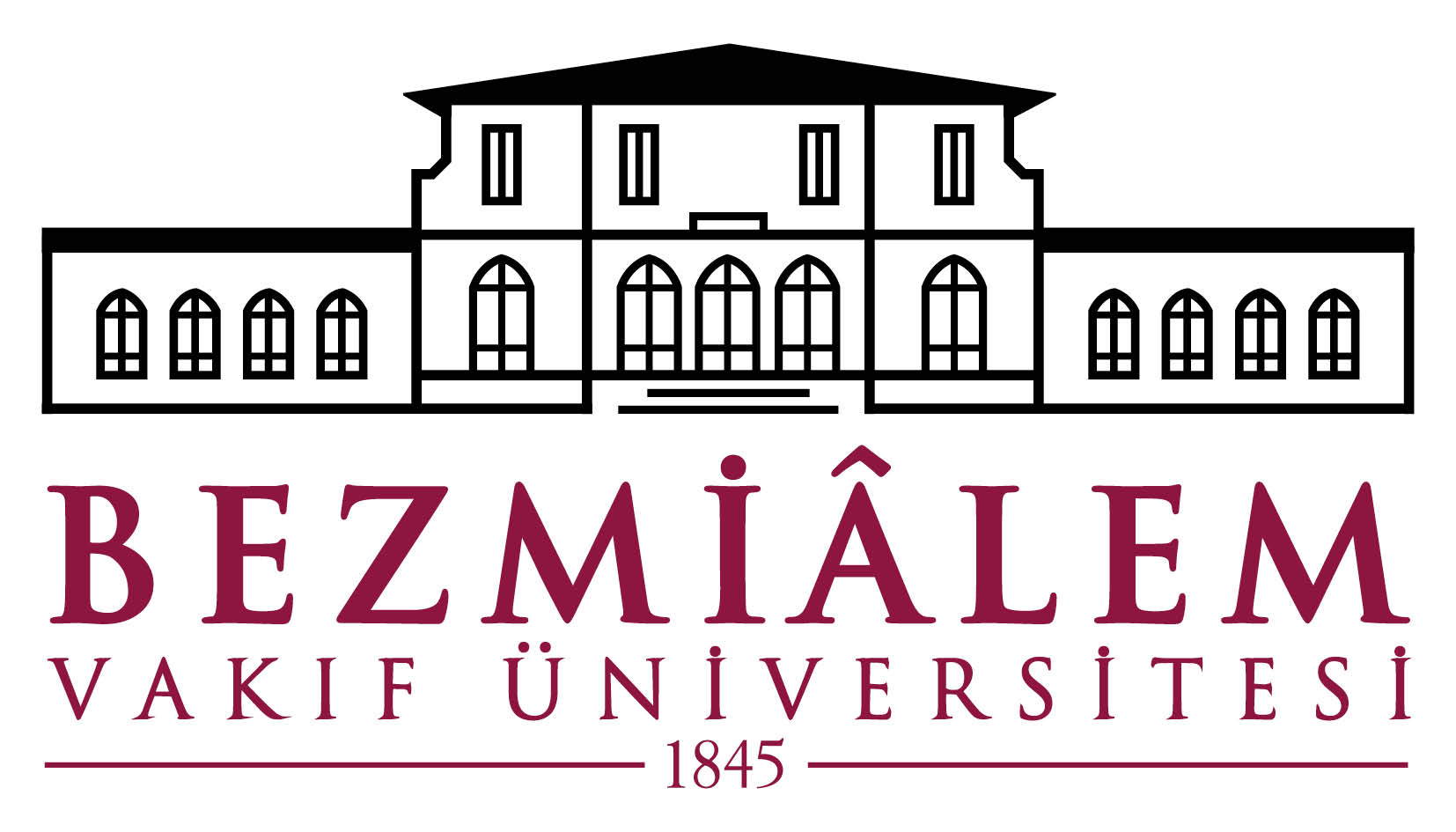 BEZMİALEM VAKIF ÜNİVERSİTESİTIP FAKÜLTESİ2023-2024 EĞİTİM-ÖĞRETİM YILIDÖNEM II DERS PROGRAMI		BEZMİALEM VAKIF ÜNİVERSİTESİTIP FAKÜLTESİ2023–2024 EĞİTİM ve ÖĞRETİM YILIDÖNEM II DERS PROGRAMI2.SINIF EĞİTİMİNİN AMAÇLARI VE HEDEFLERİ (NORMALLER VE ANORMALLER SARMALI)AMAÇBu sınıfta; Kan ve lenf, dolaşım ve solunum, sindirim ve endokrin, ürogenital sistemlerin anatomik ve mikro yapısını detaylı olarak açıklayarak öğrenciye bilgi, tutum ve beceri kazandırılması amaçlanmaktadır. Ayrıca, infeksiyon hastalıklarına neden olan viral, mikolojik ve parazitolojik etkenlerin tanınması, hastalık oluşturma mekanizmaları, tanı ve tedavi yöntemleri ve korunma yollarının kavranması amaçlanmıştır. Yine, neoplastik etmenleri tanımlamak, etyopatogenez ve korunma yöntemleriyle ilgili temel bilgi, tutum ve becerilerin kazandırılmasını sağlamak hedeflenmiştir.         Tanıda ve teşhiste kullanılan laboratuvar ve görüntüleme yöntemleri, hastalıklardan korunma, hastalıkları önleme ve medikal tedavi ve rehabilitasyon yaklaşımları hakkında temel bilgi, beceri ve tutum kazanılması amaçlanmıştır.EĞİTİMİN HEDEFLERİÖğrenciler 2. Sınıfın sonunda;BilgiKan ve lenf siteminin genel elemanlarını, yapılarını ve fonksiyonlarını anatomik, histolojik ve fizyolojik açıdan açıklayabilecek.Dolaşım ve solunum sistemlerinin genel yapısını, lokalizasyonu ve fonksiyonlarını anatomik, histolojik ve fizyolojik açıdan açıklayabilecek.Sindirim kanalının ve sindirim kanalına bağlı tüm organların anatomik, histolojik ve fizyolojik özelliklerini açıklayabilecek, Sindirim kanalı ve sindirim kanalına bağlı organların embriyolojik gelişimi, biyokimyasal özelliklerini, anlatabilecek,  Sindirim sisteminde görev alan enzimlerin, salınan hormonların biyokimyasal ve fonksiyonel özelliklerini anlatabilecek, Üriner sistemin, kadın ve erkek genital sisteminin anatomik, histolojik ve fizyolojik özelliklerini açıklayabilecek, Böbreğin anatomi, histoloji ve fizyolojisini açıklayabilecek, Patojen bakteriler, virüsler, mantarlar ve parazitlerin tıbbi önemi, sınıflandırmaları, önemli mikrobiyolojik özellikleri, klinik hastalıkları, profilaktik önlemleri ve tedavi konularını tanımlayabilecek,Patolojik fenomenlerin temel özelliklerini tanımlayabilecek, Farmakolojik ajanları, etki mekanizmalarını, yararlı ve olumsuz etkilerini açıklayabilecektir.BeceriGlukometre ile kan şekeri ölçümü yapabilecek, Dikiş atabilecek ve alabilecek, İdrarın biyokimyasal analizini yapabilecek,Bakteri, virüs, mantar ve paraziter etkenlerin laboratuvar ortamlarında tanımlanması için mikroskobik ve diğer tanı yöntemlerini uygulayabilecek,Hastalıklarının tanısında kullanılan radyolojik testleri eğitmeniyle birlikte okuyabilecektir.TutumTıbbi etik kuralların, hasta-hekim ilişkisindeki öneminin farkına varabilecek,İnsan ilişkilerinde saygının önemini kavrayabilecek,Hekimlik mesleğinin gerektirdiği profesyonel tutumları önemseyebilecektir.2C KOMİTESİ (TIP238 Kan ve Lenf Sistemi)DERS KURULU BAŞKANI: Dr. Öğr. Üyesi Gülçin ÖZKARA2C KOMİTESİ (Kan ve Lenf Sistemi) SUMMATİF SINAVI SORU DAĞILIMI2.SINIF 1. DERS KURULU (TIP238– 2C Komitesi) KAN VE LENF SİSTEMİAMAÇKan ve lenf sistemlerini oluşturan dokular ve organların genel yapıları ve fonksiyonlarının metabolik işlevlerle (hemostaz, demir ve hemoglobin metabolizması, sıvı-elektrolit dengenin sağlanması, kan gazlarının taşınması, asit-baz dengesi, ısı regülasyonu, kanama ve pıhtılaşma mekanizması, savunma fonksiyonları v.b.) ilişkilendirilerek insanın vücudunda kan ve lenf biyolojisinin detaylarının öğrenilmesi amaçlanmaktadır. Bu amaca yönelik olarak öncelikle kan ve lenf sistemi organ ve dokularının genel yapısı ve ardından fonksiyonları işlenerek bu iki dokunun metabolik faaliyetlerdeki görevlerinin öğrenilmesi, Daha sonraki sarmallarda kan ve lenf hastalıklarının öğrenilmesini kolaylaştırmak amacıyla genel olarak bu sistemin bozukluklarının mekanizması ve Bu bozuklukların tespit yöntemleri hakkında bilgi, tutum ve becerileri kazandırmak amaçlanmaktadır.ÖĞRENİM HEDEFLERİBu kurulun sonunda öğrenciler;Kan dokusunun anatomik ve histolojik yapısını açıklayabilecek,Kan dokusunun biyogenezinin detayları ve bunların işlevlerle olan ilişkisini tanımlayabilecek,Lenf dokusunun biyogenezinin detayları ve bunların işlevlerle olan ilişkisini açıklayabilecek, Kan ve lenf dokularının biyolojik süreçte yerine getirdikleri (hemostaz, sıvı-elektrolit dengenin sağlanması, kan gazlarının taşınması, asit-baz dengesi, ısı regülasyonu, kanama, pıhtılaşma v.b.) görevleri ve işlevleri açıklayabilecek,Kan ve lenf dokularının incelenmesinde kullanılan yöntemleri (hemogram, hemoglobin tayini, hematokrit değer belirlenmesi, CBC, diferensiyal kan sayımı, sedimentasyon, lenfosit tiplerinin belirlenmesi, kanama ve pıhtılaşma süreçlerinin test edilmesi, otomatik ve manuel yöntemler, v.b.) tanımlayabilecek,Kan ve lenf dokularının bozukluklarını (anemi, polisitemi, lösemi, hemoglobinopatiler, kanama ve pıhtılaşma bozuklukları, v.b.) genel hatlarıyla açıklayabilecek,İmmün sistem hakkında temel terimleri ve işleyişi tanımlayabilecektir.Kan basıncını ölçme becerisini uygulayabilecektir.Dersin öğrenme çıktılarının programın öğrenme çıktılarına katkıları2D KOMİTESİ (TIP239 Dolaşım ve Solunum Sistemi)Ders Kurulu Başkanı: Prof. Dr. Sedat MEYDAN2D KOMİTESİ (Dolaşım ve Solunum Sistemi) Soru Dağılımı2.SINIF 1. DERS KURULU (TIP 224– 2D Komitesi) DOLAŞIM VE SOLUNUM SİSTEMİAMAÇDolaşım ve solunum sistemlerinin anatomik ve mikro yapısını detaylı olarak açıklayarak öğrencinin bilgi kazanmasını sağlamak, Dolaşım ve solunum sistemlerinin dinamiklerini biyofizik kavramlarıyla açıklamak, Dolaşım ve solunum sistemlerinin genel çalışma prensiplerini ve fizyolojik özellikleri,   Dolaşım ve solunum sistemlerinin tıptaki inceleme yöntemlerini laboratuvar uygulamaları, Dolaşım ve solunum sistemi bozuklukları hakkında temel bilgi, beceri ve tutum kazandırılması amaçlanmıştır.  ÖĞRENİM HEDEFLERİBu kurulun sonunda öğrenciler;Dolaşım ve solunum sistemlerinin genel yapısını, lokalizasyonu ve bu yapıları fonksiyonlara yönelik olarak anatomik ve histolojik açıdan açıklayabilecek,Dolaşım ve solunum sistemlerinde akışkanlar mekaniğini göz önünde bulundurarak vücuttaki biyofiziksel olayları tanımlayabilecek, Dolaşım ve solunum sistemlerinde fonksiyonel olayları ve etkilerini fizyolojik ve biyokimyasal açıdan tanımlayabilecek,  Dolaşım ve solunum sistemlerindeki bozuklukların nedenlerini ve etkilerini histolojik, biyofiziksel, fizyolojik, biyokimyasal olarak açıklayabilecek, Dolaşım ve solunum bozukluklarının klinik belirtilerini sayabilecek,Kardiyopulmoner canlandırma becerisini uygulayabilecek,EKG derivasyonlarını tanımlayabilecek,Akciğer grafisi değerlendirmesini gözlemleyebilecektir.Dersin öğrenme çıktılarının programın öğrenme çıktılarına katkıları2E KOMİTESİ (TIP240 Sindirim, Metabolizma ve Endokrin Sistem)DERS KURULU BAŞKANI: Prof. Dr. Mukaddes EŞREFOĞLU2E KOMİTESİ (Sindirim, Metabolizma ve Endokrin Sistem) Soru Dağılımı2.SINIF 2. DERS KURULU (TIP 234– 2E Komitesi)SİNDİRİM, METABOLİZMA VE ENDOKRİN SİSTEMAMAÇSindirim sistemine ve endokrin sisteme ait organların anatomik, histolojik, fonksiyonel, biyokimyasal özelliklerine ait temel bilgilerin kazandırılması amaçlanmıştır.ÖĞRENİM HEDEFLERİ Bu kurulun sonunda öğrenciler;Sindirim kanalının ve sindirim kanalına bağlı organların anatomik ve histolojik özelliklerini anlatabilecek, Sindirim kanalı ve sinirim kanalına bağlı organların fizyolojik ve biyokimyasal özelliklerini açıklayabilecek, Sindirim kanalı ve sindirim kanalına bağlı organların embriyolojik gelişimini anlatabilecek, Sindirim sisteminin gelişimsel anomalilerini açıklayabilecek, Sindirim sisteminden salgılanan hormonlar ve etki mekanizmalarını açıklayabilecek, Ağız ve diş sağlığı ile ilgili farkındalık oluşturabilecek,Çiğneme, yutma, sindirim ve emilim fonksiyonlarını anlatabilecek, Sindirim sisteminden salınan hormonların biyokimyasal ve fonksiyonel özelliklerini tanımlayabilecek, Sindirim ve emilimde görev alan enzimlerin biyokimyasal ve fizyolojik özelliklerini açıklayabilecek,Karbonhidrat, protein ve yağ metabolizmasını açıklayabilecek, Endokrin sistemin ve organlarının anatomik ve histolojik özelliklerini anlatabilecek, Hormonların biyokimyasal ve fizyolojik özelliklerini açıklayabilecek,Isı transferi ve vücut ısısının düzenlenmesini açıklayabilecek,Oral kavite, orofarinks muayene becerisi kazanabilecek,Karın fizik bakısı becerisini uygulayabilecek,Sindirim sistemi radyolojik görüntülerini değerlendirebilecektir.Dersin öğrenme çıktılarının programın öğrenme çıktılarına katkıları2F KOMİTESİ (TIP226 Ürogenital Sistem)DERS KURULU BAŞKANI: Dr. Öğr. Üyesi Vildan Betül YENİGÜN               2F KOMİTESİ (Ürogenital Sistem) Soru Dağılım2.SINIF 3. DERS KURULU (TIP 226– 2F Komitesi)ÜROGENİTAL SİSTEMAMAÇÜrogenital sisteme dair embriyonik gelişimi, anatomik ve histolojik yapıyı ve fizyolojik fonksiyonları içeren genel kavramları ve tanımları ve aynı zamanda becerileri ve tutumları kazandırmak amaçlanmıştır.ÖĞRENİM HEDEFLERİBu kurulun sonunda öğrenciler;Hipofiz, böbreküstü bezi, tiroid ve paratiroidin embriyolojik gelişimini ve hangi dönemde farklılaştığını tanımlayabilecek, Tüm endokrin organların anatomik ve histolojik yapısını söyleyebilecek,Tüm endokrin organların fizyolojik fonksiyonunu ve homeostatik kontrole katkılarını açıklayabilecek,Hormonların genel etki mekanizmalarını ve biyokimyasal özelliklerini açıklayabilecek,Üriner sistemin, kadın ve erkek genital sisteminin embriyolojik gelişimini söyleyebilecek, Böbreğin anatomik ve histolojik yapısını tanımlayabilecek, Böbrek işlevlerini tanımlamalı, işlevlerin kontrolünü sağlayan mekanizmaları sıralayabilecek,Kadın ve erkek genital organlarının anatomik ve histolojik yapısını tanımlayabilecek, Kadın ve erkek üreme sisteminin işlevlerini ve hormonların etkilerini söyleyebilecek,Açık yaraya pansuman yapabilme, kadında ve erkekte üretral kateter takabilme, glukometri ile kan şekeri ölçümü yapabilme, dikiş atma ve alma, ve idrarın biyokimyasal analizi becerisi elde edebilecek,Kanıta dayalı tıp uygulamalarını açıklayabilecek,Temel dağılım ölçütlerini(ortalama, mod, medyan, standart sapmavb.) ve ölçüm tiplerini(prevalans, insidans vb.) tanımlayabilecek,Araştırma tiplerini(gözleme dayalı, klinik çalışmalar,vb.)ve bu araştırmalarda kullanılan istatistik yöntemleri açıklayabilecek,Makale tiplerini ve farklarını açıklayabilecek,Dersin öğrenme çıktılarının programın öğrenme çıktılarına katkıları3A-1 KOMİTESİ (TIP241 Hastalıkların Temelleri-1)DERS KURULU BAŞKANI: Prof. Dr. Mehmet Z. DOYMAZ3A-1 KOMİTESİ (Hastalıkların Temelleri-1) Soru Dağılımı2.SINIF 4. DERS KURULU (TIP 235– 3A-1Komitesi)HASTALIKLARIN TEMELLERİ 1AMAÇİnfeksiyöz hastalıklara dair mikrobiyolojik, patolojik ve farmakolojik genel kavramların ve tanımların öğrenilmesi,Hastalık oluşturan mikroorganizmaların genel yapıları, virülans faktörleri, tanı özelliklerinin kazandırılması amaçlanmıştır.ÖĞRENİM HEDEFLERİBu kurulun sonunda öğrenciler;Patojen bakterilerin tıbbi önemi, sınıflandırmaları, önemli mikrobiyolojik özellikleri, klinik hastalıkları, profilaktik önlemleri ve tedavi konularını tanımlayabilecek, Hücre zedelenmesi ve mekanizmasını açıklayabilecek,Hücre içi birikim çeşitlerini ve hücreye olan etkilerini açıklayabilecek,İnflamasyon tanımını ve patogenezini açıklayabilecek,Hemostaz mekanizması, embolizm, enfarktüs ve şok morfolojisini tanımlayabilecek,Yaygın farmakolojik ajanların türlerini, etki mekanizmalarını yararlı ve olumsuz etkilerini özetleyebilecek,Vücut sıvıları ve kan akımı bozukluklarını açıklayabilecek,Ödem, konjesyon ve hiperemi kavramlarını tanımlayabilecek, Bakteriyolojik tanı amaçlı boğaz kültürü alma becerisini uygulayabilecektir.Dersin öğrenme çıktılarının programın öğrenme çıktılarına katkıları3A-2 KOMİTESİ (TIP242 Hastalıkların Temelleri-II)DERS KURULU BAŞKANI: Prof. Dr. Semra ÖZÇELİK3A-2 KOMİTESİ (Hastalıkların Temelleri-II) Soru Dağılımı2.SINIF 5. DERS KURULU (TIP 236– 3A-2Komitesi)HASTALIKLARIN TEMELLERİ 2AMAÇBu kurulda; infeksiyon hastalıklarına neden olan viral, mikolojik ve parazitolojik etkenlerin tanınması, Hastalık oluşturma mekanizmaları, Tanı ve tedavi yöntemleri ve Korunma yollarının kavranması amaçlanmıştır. Ayrıca neoplastik etmenleri tanımlamak, etyopatogenez ve korunma yöntemleriyle ilgili temel bilgi, tutum ve becerilerin kazandırılmasını sağlamak amaçlanmıştır.ÖĞRENİM HEDEFLERİBu kurulun sonunda öğrenciler;Enfeksiyon oluşturan etkenlerin genel özelliklerini tanımlayabilecek,Normal flora elemanlarını ve patojen etkenleri tanımlayabilecek,Virüslerin, mantarların ve parazitlerin hastalık oluşturma mekanizmalarını tanımlayabilecek,Enfeksiyon oluşturan etkenlerin laboratuvar tanısını söyleyebilecek,Enfeksiyonla ilgili immünolojik mekanizmaları açıklayabilecek,Enfeksiyon sonucu doku ve organlarda oluşabilen hasar mekanizmalarını açıklayabilecek,Enfeksiyonların etken özelliklerine göre tedavilerini açıklayabilecek,Enfeksiyon etkenlerinden korunma yollarını açıklayabilecek,Tümör oluşum nedenlerini açıklayabilecek,Tümörlerin karakteristik özelliklerini sayabilecek,Karsinogenez mekanizmalarını ve kansere neden olabilen etyolojik faktörleri ve onkojenik ajanları açıklayabilecek,Küf ve maya mantarlarını laboratuvar testleri ile tanıyabilecek,Paraziter ve mikotik etkenleri laboratuvar koşullarında tanıyabilecektir. Dersin öğrenme çıktılarının programın öğrenme çıktılarına katkılarıRektörProf. Dr. Rümeyza KAZANCIOĞLURektör YardımcısıProf. Dr. Mehmet BİLGİNRektör YardımcısıProf. Dr. Güven ÇETİNDekan Prof. Dr. Ramazan ÖZDEMİRDekan YardımcısıProf. Dr. Teoman AYDINDekan YardımcısıProf. Dr. Özlem SU KÜÇÜKBaş KoordinatörProf. Dr. Yeliz Emine ERSOYBaş Koordinatör YardımcısıProf. Dr. Şeyma YILDIZ1.Sınıf KoordinatörüDr. Öğretim Üyesi E. Rümeysa HEKİMOĞLU1.Sınıf Koordinatör YardımcısıDr. Öğretim Üyesi Vildan Betül YENİGÜN2.Sınıf KoordinatörüDoç. Dr. Savaş ÜSTÜNOVA2.Sınıf Koordinatör YardımcısıÖğr. Gör. Aysu KILIÇ3.Sınıf KoordinatörüProf. Dr. Şeyma YILDIZ3.Sınıf Koordinatör YardımcısıÖğr. Gör. Dr. Ganime ÇOBAN4.Sınıf KoordinatörüDoç. Dr. Elmas BİBERCİ KESKİN4.Sınıf Koordinatör YardımcısıDoç. Dr. Muzaffer AKÇAY5.Sınıf KoordinatörüDoç. Dr. Fatmanur OKYALTIRAK5.Sınıf Koordinatör YardımcısıDoç. Dr. Ferda USLU6.Sınıf KoordinatörüDoç. Dr. Ayşegül DOĞAN DEMİR6.Sınıf Koordinatör YardımcısıDr. Öğr. Üyesi Bahadır TAŞLIDERETIP FAKÜLTESİ 2022-2023 EĞİTİM ÖĞRETİM YILI AKADEMİK TAKVİMİ DÖNEM – II TIP FAKÜLTESİ 2022-2023 EĞİTİM ÖĞRETİM YILI AKADEMİK TAKVİMİ DÖNEM – II TIP FAKÜLTESİ 2022-2023 EĞİTİM ÖĞRETİM YILI AKADEMİK TAKVİMİ DÖNEM – II TIP FAKÜLTESİ 2022-2023 EĞİTİM ÖĞRETİM YILI AKADEMİK TAKVİMİ DÖNEM – II TIP FAKÜLTESİ 2022-2023 EĞİTİM ÖĞRETİM YILI AKADEMİK TAKVİMİ DÖNEM – II BAŞLANGIÇBİTİŞSINAV TARİHİSINAV TARİHİGÜZ YARIYILI04.09.202309.02.2024FORMATİFSUMMATİF2. SARMAL (2C)Kan ve Lenf Sistemi04.09.202329.09.2023-06.10.20232. SARMAL (2D)Dolaşım ve Solunum Sistemi 02.10.202303.11.202318.10.202303.11.20232. SARMAL (2E)Sindirim, Metabolizma ve Endokrin Sistemi 06.11.202328.12.202327.11.202329.12.20232. SARMAL (2F)Ürogenital Sistem 02.01.202408.02.2024-KDT: 08.01.202409.02.2024SÖMESTR TATİLİ12.02.202423.02.2024BÜTÜNLEME (GÜZ)SARMAL (2C)                                                  20.02.2024SARMAL (2D)                                                 21.02.2024SARMAL (2E)                                                  22.02.2024SARMAL (2F)                                                  23.02.2024SARMAL (2C)                                                  20.02.2024SARMAL (2D)                                                 21.02.2024SARMAL (2E)                                                  22.02.2024SARMAL (2F)                                                  23.02.2024SARMAL (2C)                                                  20.02.2024SARMAL (2D)                                                 21.02.2024SARMAL (2E)                                                  22.02.2024SARMAL (2F)                                                  23.02.2024SARMAL (2C)                                                  20.02.2024SARMAL (2D)                                                 21.02.2024SARMAL (2E)                                                  22.02.2024SARMAL (2F)                                                  23.02.2024BAŞLANGIÇBİTİŞSINAV TARİHİSINAV TARİHİBAHAR YARIYILI 26.02.202414.06.2024FORMATİFSUMMATİF3. SARMAL (3A-1)Hastalıkların Temelleri-126.02.202419.04.202415.03.202419.04.2024TBS: 16.04.20243. SARMAL (3A-2)Hastalıkların Temelleri-2 22.04.202414.06.202413.05.2024PDÖ: 26.04.202414.06.2024BÜTÜNLEME (BAHAR)3. SARMAL (3A-1)                                              03.07.20243. SARMAL (3A-2)                                              05.07.20243. SARMAL (3A-1)                                              03.07.20243. SARMAL (3A-2)                                              05.07.20243. SARMAL (3A-1)                                              03.07.20243. SARMAL (3A-2)                                              05.07.20243. SARMAL (3A-1)                                              03.07.20243. SARMAL (3A-2)                                              05.07.2024BEZMİALEM VAKIF ÜNİVERSİTESİ
TIP FAKÜLTESİ
2023-2024 EĞİTİM ve ÖĞRETİM YILIDÖNEM-II DERS PLANIBEZMİALEM VAKIF ÜNİVERSİTESİ
TIP FAKÜLTESİ
2023-2024 EĞİTİM ve ÖĞRETİM YILIDÖNEM-II DERS PLANIBEZMİALEM VAKIF ÜNİVERSİTESİ
TIP FAKÜLTESİ
2023-2024 EĞİTİM ve ÖĞRETİM YILIDÖNEM-II DERS PLANIBEZMİALEM VAKIF ÜNİVERSİTESİ
TIP FAKÜLTESİ
2023-2024 EĞİTİM ve ÖĞRETİM YILIDÖNEM-II DERS PLANIBEZMİALEM VAKIF ÜNİVERSİTESİ
TIP FAKÜLTESİ
2023-2024 EĞİTİM ve ÖĞRETİM YILIDÖNEM-II DERS PLANIBEZMİALEM VAKIF ÜNİVERSİTESİ
TIP FAKÜLTESİ
2023-2024 EĞİTİM ve ÖĞRETİM YILIDÖNEM-II DERS PLANIBEZMİALEM VAKIF ÜNİVERSİTESİ
TIP FAKÜLTESİ
2023-2024 EĞİTİM ve ÖĞRETİM YILIDÖNEM-II DERS PLANIDers KoduDers AdıDers AdıDTUAKTSSARMALİKİNCİ SINIF DERS KURULLARIYTIP2382CKan ve Lenf Sistemi5984(2 İNG)TIP2392DDolaşım ve Solunum Sistemi76226TIP2402ESindirim, Metabolizma ve Endokrin 1342210(4 İNG)TIP2262FÜrogenital Sistem51176TIP2413A-1Hastalıkların Temelleri-1115119(4 İNG)TIP2423A-2Hastalıkların Temelleri-28169(3 İNG)TOPLAMTOPLAMTOPLAMTOPLAM5128644TIP201Mesleki İngilizce IIIMesleki İngilizce IIIG5604TIP202Mesleki İngilizce IVMesleki İngilizce IVB5604Seçmeli 3Seçmeli 3G2804Seçmeli 4Seçmeli 4B2804TOPLAMTOPLAMTOPLAMTOPLAM6808660(18 İNG)TEMEL TIBBİ BECERİLERTEMEL TIBBİ BECERİLERY0110KDTKDTB1660PDÖPDÖB120TOPLAMTOPLAMTOPLAMTOPLAM70810360(18 İNG)NOT: Mesleki İngilizce Derslerinin 2 saati uzaktan eğitim şeklinde verilecektir.NOT: Mesleki İngilizce Derslerinin 2 saati uzaktan eğitim şeklinde verilecektir.NOT: Mesleki İngilizce Derslerinin 2 saati uzaktan eğitim şeklinde verilecektir.NOT: Mesleki İngilizce Derslerinin 2 saati uzaktan eğitim şeklinde verilecektir.NOT: Mesleki İngilizce Derslerinin 2 saati uzaktan eğitim şeklinde verilecektir.NOT: Mesleki İngilizce Derslerinin 2 saati uzaktan eğitim şeklinde verilecektir.NOT: Mesleki İngilizce Derslerinin 2 saati uzaktan eğitim şeklinde verilecektir.BEZMIALEM VAKIF UNIVERSITY
SCHOOL OF MEDICINE
2023-2024 ACADEMIC YEAR LECTURE PLANBEZMIALEM VAKIF UNIVERSITY
SCHOOL OF MEDICINE
2023-2024 ACADEMIC YEAR LECTURE PLANBEZMIALEM VAKIF UNIVERSITY
SCHOOL OF MEDICINE
2023-2024 ACADEMIC YEAR LECTURE PLANBEZMIALEM VAKIF UNIVERSITY
SCHOOL OF MEDICINE
2023-2024 ACADEMIC YEAR LECTURE PLANBEZMIALEM VAKIF UNIVERSITY
SCHOOL OF MEDICINE
2023-2024 ACADEMIC YEAR LECTURE PLANBEZMIALEM VAKIF UNIVERSITY
SCHOOL OF MEDICINE
2023-2024 ACADEMIC YEAR LECTURE PLANBEZMIALEM VAKIF UNIVERSITY
SCHOOL OF MEDICINE
2023-2024 ACADEMIC YEAR LECTURE PLANCourse CodeCourse TitleCourse TitleSemesterTPECTSBUNDLESECOND YEAR COURSE COMMITTEESYTPTIP2382CBlood and Lymph Systems5984TIP2392DCardiovascular and Pulmonary System76228TIP2402EDigestive and Endocrine Systems, Metabolism1342210(4 ENG)TIP2262FUrogenital System51177TIP2413A-1Basis of Diseases-11191110(4 ENG)TIP2423A-2Basis of Diseases-28169(3 ENG)TOTALTOTALTOTALTOTAL5128644TIP201Medical English IIIMedical English IIIF5600TIP202Medical English IVMedical English IVS5600Elective 3Elective 3F2800Elective 4Elective 4S2800TOTALTOTALTOTALTOTAL6808660(18 İNG)BASIC MEDICAL SKILLSBASIC MEDICAL SKILLSY0011KDTKDTS1666PDÖPDÖS1200TOTALTOTALTOTALTOTAL70810360(18 İNG)NOT: 2 hours of Medical English lessons will be given as distance education program.NOT: 2 hours of Medical English lessons will be given as distance education program.NOT: 2 hours of Medical English lessons will be given as distance education program.NOT: 2 hours of Medical English lessons will be given as distance education program.NOT: 2 hours of Medical English lessons will be given as distance education program.NOT: 2 hours of Medical English lessons will be given as distance education program.NOT: 2 hours of Medical English lessons will be given as distance education program.Dersin AdıÖğretim ÜyeleriTeorikPratikToplamAKTSAnatomiProf. Dr. Mustafa BÜYÜKMUMCU (2)2---2MikrobiyolojiProf. Dr. Mehmet Ziya DOYMAZ (İNG) (18)18---18FizyolojiProf. Dr. İsmail MERAL (2)Doç. Dr. Savaş ÜSTÜNOVA (16)18 422HistolojiProf. Dr. Mukaddes EŞREFOĞLU (3)Dr. Öğr. Üyesi Emine Rümeysa HEKİMOĞLU (7)10414  BiyokimyaProf. Dr. Abdürrahim KOÇYİĞİT (3)Prof. Dr. Şahabettin SELEK (8)11---11KURUL TOPLAMIKURUL TOPLAMI598674(2 İNG)TEMEL TIBBİ BECERİLERTEMEL TIBBİ BECERİLER---11MESLEKİ İNGİLİZCEMESLEKİ İNGİLİZCE8---8SEÇMELİ DERSLERSEÇMELİ DERSLER2---2Klinik YansımaKlinik Yansıma------2Serbest ÇalışmaSerbest Çalışma------54Dersin AdıÖğretim ÜyesiSummatifSoru SayısıPratikSoru SayısıToplamAnatomiProf. Dr. Mustafa BÜYÜKMUMCU22FizyolojiProf. Dr. İsmail MERAL2215FizyolojiDoç. Dr. Savaş ÜSTÜNOVA11215Histoloji ve EmbriyolojiProf. Dr. Mukaddes EŞREFOĞLU2210Histoloji ve EmbriyolojiDr. Öğr. Üyesi Emine Rümeysa HEKİMOĞLU6210MikrobiyolojiProf. Dr. Mehmet Ziya DOYMAZ1414BiyokimyaProf. Dr. Abdurrahim KOÇYİĞİT29BiyokimyaProf. Dr. Şahabettin SELEK69TOPLAMTOPLAM46450KOMİTE PUAN DAĞILIMISUMMATİFKOMİTE PUAN DAĞILIMI%100Bu komitede yer alan Klinik Yansıma ile ilgili devamsızlığı olan ve geri bildirim raporunu teslim etmeyen öğrenciler summatif sınava alınmayacaklardır.Bu komitede yer alan Klinik Yansıma ile ilgili devamsızlığı olan ve geri bildirim raporunu teslim etmeyen öğrenciler summatif sınava alınmayacaklardır.PÇ1PÇ2PÇ3PÇ4PÇ5PÇ6PÇ7PÇ8ÖÇ133252434ÖÇ233252434ÖÇ333252434ÖÇ433252434ÖÇ533252434ÖÇ633252434ÖÇ733252435ÖÇ8555555554 EylülPazartesi5 EylülSalı5 EylülSalı6 EylülÇarşamba7 EylülPerşembe8 EylülCuma8 EylülCuma08:3009:152023-2024 Eğitim Öğretim Yılı Bilgilendirme Ramazan ÖZDEMİRÖzlem SU KÜÇÜKTeoman AYDINSemra ÖZÇELİKSavaş ÜSTÜNOVA09:00SERBEST ÇALIŞMASERBEST ÇALIŞMAKemik İliği ve HemopoezHİSTOLOJİEmine Rümeysa HEKİMOĞLU2x2 LAB-A:Kan Dokusu HİSTOLOJİ    Emine Rümeysa HEKİMOĞLUKök Hücre HİSTOLOJİEmine Rümeysa HEKİMOĞLUKök Hücre HİSTOLOJİEmine Rümeysa HEKİMOĞLU09:3010:152023-2024 Eğitim Öğretim Yılı Bilgilendirme Ramazan ÖZDEMİRÖzlem SU KÜÇÜKTeoman AYDINSemra ÖZÇELİKSavaş ÜSTÜNOVA09:00Kan Dokusu HistolojisiHİSTOLOJİEmine Rümeysa HEKİMOĞLUKan Dokusu HistolojisiHİSTOLOJİEmine Rümeysa HEKİMOĞLUKemik İliği ve HemopoezHİSTOLOJİEmine Rümeysa HEKİMOĞLU2x2 LAB-A:Kan Dokusu HİSTOLOJİ    Emine Rümeysa HEKİMOĞLUKök Hücre HİSTOLOJİEmine Rümeysa HEKİMOĞLUKök Hücre HİSTOLOJİEmine Rümeysa HEKİMOĞLU10:3011:15Kan Dokusu HistolojisiHİSTOLOJİEmine Rümeysa HEKİMOĞLULenfatik Sistem ANATOMİMustafa BÜYÜKMUMCULenfatik Sistem ANATOMİMustafa BÜYÜKMUMCUİmmün Sisteme Giriş(ING)MİKROBİYOLOJİMehmet DOYMAZ2x2 LAB-B:Kan Dokusu HİSTOLOJİ    Emine Rümeysa HEKİMOĞLUSerum ve PlazmaFİZYOLOJİSavaş ÜSTÜNOVASerum ve PlazmaFİZYOLOJİSavaş ÜSTÜNOVA11:3012:15Kan Dokusu HistolojisiHİSTOLOJİEmine Rümeysa HEKİMOĞLULenfatik Sistem ANATOMİMustafa BÜYÜKMUMCU Lenfatik Sistem ANATOMİMustafa BÜYÜKMUMCU İmmün Sisteme Giriş(İNG)MİKROBİYOLOJİMehmet DOYMAZ2x2 LAB-B:Kan Dokusu HİSTOLOJİ    Emine Rümeysa HEKİMOĞLUSerum ve PlazmaFİZYOLOJİSavaş ÜSTÜNOVASerum ve PlazmaFİZYOLOJİSavaş ÜSTÜNOVA13:3014:15SERBEST ÇALIŞMASERBEST ÇALIŞMASERBEST ÇALIŞMASERBEST ÇALIŞMAKanın Fizyolojik ÖzellikleriFİZYOLOJİSavaş ÜSTÜNOVASERBEST ÇALIŞMASERBEST ÇALIŞMA14.3015:15SERBEST ÇALIŞMASERBEST ÇALIŞMASERBEST ÇALIŞMASERBEST ÇALIŞMAKanın Fizyolojik ÖzellikleriFİZYOLOJİSavaş ÜSTÜNOVASERBEST ÇALIŞMASERBEST ÇALIŞMA15.3016:30MESLEKİİNGİLİZCE IIIONLINESERBEST ÇALIŞMASERBEST ÇALIŞMASERBEST ÇALIŞMASERBEST ÇALIŞMASERBEST ÇALIŞMASERBEST ÇALIŞMA16.3017:15MESLEKİİNGİLİZCE IIIONLINESERBEST ÇALIŞMASERBEST ÇALIŞMASERBEST ÇALIŞMASERBEST ÇALIŞMASERBEST ÇALIŞMASERBEST ÇALIŞMA11 EylülPazartesi11 EylülPazartesi12 EylülSalı13 EylülÇarşamba14 EylülPerşembe14 EylülPerşembe15 EylülCuma08:3009:15Hemoglobin ve Myoglobinin Yapısı BİYOKİMYA Şahabettin SELEKHemoglobin ve Myoglobinin Yapısı BİYOKİMYA Şahabettin SELEKLenf Düğümü ve Timus HistolojisiHİSTOLOJİMukaddes EŞREFOĞLUSERBEST ÇALIŞMAHemoglobin ve Myoglobinin Yapısı BİYOKİMYA Şahabettin SELEKHemoglobin ve Myoglobinin Yapısı BİYOKİMYA Şahabettin SELEKSERBEST ÇALIŞMA09:3010:15Hemoglobin ve Myoglobinin Yapısı BİYOKİMYA Şahabettin SELEKHemoglobin ve Myoglobinin Yapısı BİYOKİMYA Şahabettin SELEKLenf Düğümü ve Timus HistolojisiHİSTOLOJİMukaddes EŞREFOĞLUHemoglobin ve Myoglobinin Yapısı BİYOKİMYA Şahabettin SELEKHemoglobin ve Myoglobinin Yapısı BİYOKİMYA Şahabettin SELEKHemoglobin ve Myoglobinin Yapısı BİYOKİMYA Şahabettin SELEKSERBEST ÇALIŞMA10:3011:15Doğal Bağışıklık(ING)MİKROBİYOLOJİMehmet DOYMAZDoğal Bağışıklık(ING)MİKROBİYOLOJİMehmet DOYMAZLenfin OluşumuFİZYOLOJİİsmail MERALHemoglobin ve Myoglobinin Yapısı BİYOKİMYA Şahabettin SELEKHücre Aracılı İmmün Yanıtlar(ING)MİKROBİYOLOJİMehmet DOYMAZHücre Aracılı İmmün Yanıtlar(ING)MİKROBİYOLOJİMehmet DOYMAZEritrositlerin İşlevleriFİZYOLOJİSavaş ÜSTÜNOVA11:3012:15Doğal Bağışıklık(ING)MİKROBİYOLOJİMehmet DOYMAZDoğal Bağışıklık(ING)MİKROBİYOLOJİMehmet DOYMAZLenfin OluşumuFİZYOLOJİİsmail MERALDalak, Tonsila HistolojisiHİSTOLOJİMukaddes EŞREFOĞLUHücre Aracılı İmmün Yanıtlar(İNG)MİKROBİYOLOJİMehmet DOYMAZHücre Aracılı İmmün Yanıtlar(İNG)MİKROBİYOLOJİMehmet DOYMAZEritrositlerin İşlevleriFİZYOLOJİSavaş ÜSTÜNOVA13:3014:15SERBEST ÇALIŞMASERBEST ÇALIŞMATemel Tıbbi BecerilerTIP EĞİTİMİKan basıncını ölçme becerisi(Grup C)Eğitim HemşiresiGÖZDE ATAŞKan Yapımı HematopoezFİZYOLOJİSavaş ÜSTÜNOVA2x2 LAB-B:Lenfoid Sistem HİSTOLOJİ    Mukaddes EŞREFOĞLU2x2 LAB-B:Lenfoid Sistem HİSTOLOJİ    Mukaddes EŞREFOĞLUTemel Tıbbi BecerilerTIP EĞİTİMİKan basıncını ölçme becerisi(Grup E)GÖZDE ATAŞ14.3015:15SERBEST ÇALIŞMASERBEST ÇALIŞMATemel Tıbbi becerilerTIP EĞİTİMİKan basıncını ölçme becerisi (Grup D)Eğitim HemşiresiGÖZDE ATAŞKan Yapımı HematopoezFİZYOLOJİSavaş ÜSTÜNOVA2x2 LAB-B:Lenfoid Sistem HİSTOLOJİ    Mukaddes EŞREFOĞLU2x2 LAB-B:Lenfoid Sistem HİSTOLOJİ    Mukaddes EŞREFOĞLUTemel Tıbbi becerilerTIP EĞİTİMİKan basıncını ölçme becerisi (Grup F)GÖZDE ATAŞ15.3016:30MESLEKİİNGİLİZCE IIIONLINEMESLEKİİNGİLİZCE IIIONLINETemel Tıbbi BecerilerTIP EĞİTİMİKan basıncını ölçme becerisi(Grup A)Eğitim HemşiresiGÖZDE ATAŞSERBEST ÇALIŞMA2x2 LAB-A:Lenfoid Sistem HİSTOLOJİ    Mukaddes EŞREFOĞLU2x2 LAB-A:Lenfoid Sistem HİSTOLOJİ    Mukaddes EŞREFOĞLUSERBEST ÇALIŞMA16.3017:15MESLEKİİNGİLİZCE IIIONLINEMESLEKİİNGİLİZCE IIIONLINETemel Tıbbi becerilerTIP EĞİTİMİKan basıncını ölçme becerisi (Grup B)  Eğitim HemşiresiGÖZDE ATAŞSERBEST ÇALIŞMA2x2 LAB-A:Lenfoid Sistem HİSTOLOJİ    Mukaddes EŞREFOĞLU2x2 LAB-A:Lenfoid Sistem HİSTOLOJİ    Mukaddes EŞREFOĞLUSERBEST ÇALIŞMA18 EylülPazartesi19 EylülSalı20 EylülÇarşamba21 EylülPerşembe22 EylülCuma08:3009:15Porfirin Metabolizması BİYOKİMYA Şahabettin SELEKEritrosit, Lökosit, Trombosit Biyokimyası BİYOKİMYA Abdurrahim KOÇYİĞİTHücresel, Hümoral İmmünitenin Efektör Mekanizmaları (İNG)MİKROBİYOLOJİMehmet DOYMAZ2x2 LAB-A:Kan Grubu Tayini ve Eritrosit Sedimantasyonu FİZYOLOJİSavaş ÜSTÜNOVATrombositlerin İşlevleriFİZYOLOJİSavaş ÜSTÜNOVA09:3010:15Porfirin Metabolizması BİYOKİMYA Şahabettin SELEKEritrosit, Lökosit, Trombosit Biyokimyası BİYOKİMYA Abdurrahim KOÇYİĞİTViral İnterferens ve İnterferonlar (ING)MİKROBİYOLOJİMehmet DOYMAZ2x2 LAB-A:Kan Grubu Tayini ve Eritrosit Sedimantasyonu FİZYOLOJİSavaş ÜSTÜNOVAHemostazFİZYOLOJİSavaş ÜSTÜNOVA10:3011:15Hümoral İmmün Yantlar(ING)MİKROBİYOLOJİMehmet DOYMAZAntijenin Yakalanması ve Lenfositlere Sunumu MİKROBİYOLOJİ (İNG)Mehmet DOYMAZLökositler ve İmmün Sistem FİZYOLOJİSavaş ÜSTÜNOVA2x2 LAB-B:Kan Grubu Tayini ve Eritrosit Sedimantasyonu FİZYOLOJİSavaş ÜSTÜNOVA Doğumsal ve Edinsel İmmün Yetersizlikler (ING)MİKROBİYOLOJİMehmet DOYMAZ11:3012:15Hümoral İmmün Yantlar(ING)MİKROBİYOLOJİMehmet DOYMAZAntijenin Yakalanması ve Lenfositlere Sunumu (ING)MİKROBİYOLOJİMehmet DOYMAZLökositler ve İmmün Sistem FİZYOLOJİSavaş ÜSTÜNOVA2x2 LAB-B:Kan Grubu Tayini ve Eritrosit Sedimantasyonu FİZYOLOJİSavaş ÜSTÜNOVAİmmünolojik Tolerans ve Otoimmünite (ING)MİKROBİYOLOJİMehmet DOYMAZ13:3014:15SERBEST ÇALIŞMAKan GruplarıFİZYOLOJİSavaş ÜSTÜNOVASERBEST ÇALIŞMAKLİNİK YANSIMA(Çocuk Hematoloji)Prof. Dr. Fatma Betül ÇakırSORU ÇÖZÜMÜ(FİZYOLOJİ)14.3015:15SERBEST ÇALIŞMALökositler ve İmmün Sistem FİZYOLOJİSavaş ÜSTÜNOVASEÇMELİ-3ONLINEKLİNİK YANSIMA(Erişkin Hematoloji) Prof. Dr. Güven ÇetinSORU ÇÖZÜMÜ(HİSTOLOJİ)15.3016:30MESLEKİİNGİLİZCE IIIONLINESERBEST ÇALIŞMASEÇMELİ-3ONLINESERBEST ÇALIŞMASORU ÇÖZÜMÜ(MİKROBİYOLOJi-BİYOKİMYA)16.3017:15MESLEKİİNGİLİZCE IIIONLINESERBEST ÇALIŞMASERBEST ÇALIŞMASERBEST ÇALIŞMASERBEST ÇALIŞMA25 EylülPazartesi26 EylülSalı27 EylülÇarşamba28 EylülPerşembe29 EylülCuma08:3009:15SERBEST ÇALIŞMAAnemilerFİZYOLOJİSavaş ÜSTÜNOVASERBEST ÇALIŞMASERBEST ÇALIŞMASERBEST ÇALIŞMA09:3010:15Hemoglobin Elektroforezi BİYOKİMYA Abdurrahim KOÇYİĞİTKan TransfüzyonuFİZYOLOJİSavaş ÜSTÜNOVASERBEST ÇALIŞMASERBEST ÇALIŞMASERBEST ÇALIŞMA10:3011:15Tümörlere ve Nakil Dokularına Karşı İmmün Yanıtlar (İNG)MİKROBİYOLOJİMehmet DOYMAZAşırı Duyarlılık Hastalıkları(ING)MİKROBİYOLOJİMehmet DOYMAZSERBEST ÇALIŞMASERBEST ÇALIŞMASERBEST ÇALIŞMA11:3012:15Doğumsal ve Edinsel İmmün Yetersizlikler (ING)MİKROBİYOLOJİMehmet DOYMAZAşırı Duyarlılık Hastalıkları(İNG)MİKROBİYOLOJİMehmet DOYMAZSERBEST ÇALIŞMASERBEST ÇALIŞMASERBEST ÇALIŞMA13:3014:15SERBEST ÇALIŞMA2x2 LAB-B:Hb, Htc, Pıhtılaşma Zamanı ve Kanama Süresi FİZYOLOJİSavaş ÜSTÜNOVASERBEST ÇALIŞMASERBEST ÇALIŞMASERBEST ÇALIŞMA14.3015:15SERBEST ÇALIŞMA2x2 LAB-B:Hb, Htc, Pıhtılaşma Zamanı ve Kanama Süresi FİZYOLOJİSavaş ÜSTÜNOVASERBEST ÇALIŞMASERBEST ÇALIŞMASERBEST ÇALIŞMA15.3016:30MESLEKİİNGİLİZCE IIIONLINE2x2 LAB-A:Hb, Htc, Pıhtılaşma Zamanı ve Kanama Süresi FİZYOLOJİSavaş ÜSTÜNOVA SERBEST ÇALIŞMASERBEST ÇALIŞMASERBEST ÇALIŞMA16.3017:15MESLEKİİNGİLİZCE IIIONLINE2x2 LAB-A:Hb, Htc, Pıhtılaşma Zamanı ve Kanama Süresi FİZYOLOJİSavaş ÜSTÜNOVASERBEST ÇALIŞMASERBEST ÇALIŞMASERBEST ÇALIŞMADersin AdıÖğretim ÜyeleriTeorikPratikToplamAKTSAnatomiProf. Dr. Yasin ARİFOĞLU (6)Prof. Dr. Sedat MEYDAN (6)Prof. Dr. Mustafa BÜYÜKMUMCU (5)17 1027BiyofizikDr. Öğr. Üyesi Ebru HACIOSMANOĞLU8---8Fizyoloji      Doç. Dr. Savaş ÜSTÜNOVA (34)34 842HistolojiProf. Dr. Mukaddes EŞREFOĞLU (9)9413  BiyokimyaProf. Dr. Abdürrahim KOÇYİĞİT4---4  Acil TıpDr. Öğretim Üyesi Bahadır TAŞLIDERE4---4KURUL TOPLAMIKURUL TOPLAMI7622986TEMEL TIBBİ BECERİLERTEMEL TIBBİ BECERİLER---22MESLEKİ İNGİLİZCEMESLEKİ İNGİLİZCE8---8SEÇMELİ DERSLERSEÇMELİ DERSLER8---8Klinik YansımaKlinik Yansıma------4Serbest ÇalışmaSerbest Çalışma------45Dersin AdıÖğretim ÜyesiFormatifSoru SayısıToplamSummatifSoru SayısıPratikSoru SayısıToplamAnatomiProf. Dr. Yasin ARİFOĞLU567525AnatomiProf. Dr. Sedat MEYDAN067525AnatomiProf. Dr. Mustafa BÜYÜKMUMCU166525FizyolojiDoç. Dr. Savaş ÜSTÜNOVA141441445Histoloji ve EmbriyolojiProf. Dr. Mukaddes EŞREFOĞLU4410212BiyofizikDr. Öğr. Üyesi Ebru HACIOSMANOĞLU33909BiyokimyaProf. Dr. Abdurrahim KOÇYİĞİT33606Acil TıpDr. Öğr. Üyesi Bahadır TAŞLIDERE00303TOPLAMTOPLAM30308911100KOMİTE PUAN DAĞILIMIFORMATİFSUMMATİFKOMİTE PUAN DAĞILIMI%20%80Bu komitede yer alan Klinik Yansıma ile ilgili devamsızlığı olan ve geri bildirim raporunu teslim etmeyen öğrenciler summatif sınava alınmayacaklardır.Bu komitede yer alan Klinik Yansıma ile ilgili devamsızlığı olan ve geri bildirim raporunu teslim etmeyen öğrenciler summatif sınava alınmayacaklardır.Bu komitede yer alan Klinik Yansıma ile ilgili devamsızlığı olan ve geri bildirim raporunu teslim etmeyen öğrenciler summatif sınava alınmayacaklardır.PÇ1PÇ2PÇ3PÇ3PÇ4PÇ5PÇ6PÇ7PÇ8ÖÇ1ÖÇ1421151415ÖÇ2ÖÇ2421151415ÖÇ3ÖÇ3421151415ÖÇ4ÖÇ4421151415ÖÇ5ÖÇ5421151415ÖÇ6ÖÇ6555541415ÖÇ7ÖÇ7555541415ÖÇ8ÖÇ85555414152 EkimPazartesi2 EkimPazartesi2 EkimPazartesi2 EkimPazartesi3 EkimSalı3 EkimSalı3 EkimSalı3 EkimSalı4 EkimÇarşamba4 EkimÇarşamba4 EkimÇarşamba5 EkimPerşembe6 EkimCuma08:3009:15Dolaşım Sistemine GirişANATOMİYasin ARİFOĞLUDolaşım Sistemine GirişANATOMİYasin ARİFOĞLUDolaşım Sistemine GirişANATOMİYasin ARİFOĞLUDolaşım Sistemine GirişANATOMİYasin ARİFOĞLUDolaşım Sisteminin FonksiyonuFİZYOLOJİSavaş ÜSTÜNOVADolaşım Sisteminin FonksiyonuFİZYOLOJİSavaş ÜSTÜNOVADolaşım Sisteminin FonksiyonuFİZYOLOJİSavaş ÜSTÜNOVADolaşım Sisteminin FonksiyonuFİZYOLOJİSavaş ÜSTÜNOVAKalpANATOMİYasin ARİFOĞLUKalpANATOMİYasin ARİFOĞLUKalpANATOMİYasin ARİFOĞLUKalbin Damarları ANATOMİYasin ARİFOĞLU2X2 LAB-B:EKGFİZYOLOJİSavaş ÜSTÜNOVA08:3009:15Dolaşım Sistemine GirişANATOMİYasin ARİFOĞLUDolaşım Sistemine GirişANATOMİYasin ARİFOĞLUDolaşım Sistemine GirişANATOMİYasin ARİFOĞLUDolaşım Sistemine GirişANATOMİYasin ARİFOĞLUDolaşım Sisteminin FonksiyonuFİZYOLOJİSavaş ÜSTÜNOVADolaşım Sisteminin FonksiyonuFİZYOLOJİSavaş ÜSTÜNOVADolaşım Sisteminin FonksiyonuFİZYOLOJİSavaş ÜSTÜNOVADolaşım Sisteminin FonksiyonuFİZYOLOJİSavaş ÜSTÜNOVAKalpANATOMİYasin ARİFOĞLUKalpANATOMİYasin ARİFOĞLUKalpANATOMİYasin ARİFOĞLUKalbin Damarları ANATOMİYasin ARİFOĞLU2x2 LAB-A:Dolaşım sistemiHİSTOLOJİMukaddes EŞREFOĞLU09:3010:15Pericardium ANATOMİYasin ARİFOĞLUPericardium ANATOMİYasin ARİFOĞLUPericardium ANATOMİYasin ARİFOĞLUPericardium ANATOMİYasin ARİFOĞLUKalbin Fizyolojik Özellikleri FİZYOLOJİSavaş ÜSTÜNOVAKalbin Fizyolojik Özellikleri FİZYOLOJİSavaş ÜSTÜNOVAKalbin Fizyolojik Özellikleri FİZYOLOJİSavaş ÜSTÜNOVAKalbin Fizyolojik Özellikleri FİZYOLOJİSavaş ÜSTÜNOVAKalpANATOMİYasin ARİFOĞLUKalpANATOMİYasin ARİFOĞLUKalpANATOMİYasin ARİFOĞLUKalbin İleti Sistemi ve İnervasyonu ANATOMİYasin ARİFOĞLU2X2 LAB-B:EKGFİZYOLOJİSavaş ÜSTÜNOVA09:3010:15Pericardium ANATOMİYasin ARİFOĞLUPericardium ANATOMİYasin ARİFOĞLUPericardium ANATOMİYasin ARİFOĞLUPericardium ANATOMİYasin ARİFOĞLUKalbin Fizyolojik Özellikleri FİZYOLOJİSavaş ÜSTÜNOVAKalbin Fizyolojik Özellikleri FİZYOLOJİSavaş ÜSTÜNOVAKalbin Fizyolojik Özellikleri FİZYOLOJİSavaş ÜSTÜNOVAKalbin Fizyolojik Özellikleri FİZYOLOJİSavaş ÜSTÜNOVAKalpANATOMİYasin ARİFOĞLUKalpANATOMİYasin ARİFOĞLUKalpANATOMİYasin ARİFOĞLUKalbin İleti Sistemi ve İnervasyonu ANATOMİYasin ARİFOĞLULAB-A:Dolaşım sistemiHİSTOLOJİMukaddes EŞREFOĞLU10:3011:15Dolaşım Sisteminin FonksiyonuFİZYOLOJİSavaş ÜSTÜNOVADolaşım Sisteminin FonksiyonuFİZYOLOJİSavaş ÜSTÜNOVADolaşım Sisteminin FonksiyonuFİZYOLOJİSavaş ÜSTÜNOVADolaşım Sisteminin FonksiyonuFİZYOLOJİSavaş ÜSTÜNOVAKan Damarları HistolojisiHİSTOLOJİMukaddes EŞREFOĞLUKan Damarları HistolojisiHİSTOLOJİMukaddes EŞREFOĞLUKan Damarları HistolojisiHİSTOLOJİMukaddes EŞREFOĞLUKan Damarları HistolojisiHİSTOLOJİMukaddes EŞREFOĞLUKalbin Elektriksel AktivitesiFİZYOLOJİSavaş ÜSTÜNOVAKalbin Elektriksel AktivitesiFİZYOLOJİSavaş ÜSTÜNOVAKalbin Elektriksel AktivitesiFİZYOLOJİSavaş ÜSTÜNOVAEKGFİZYOLOJİSavaş ÜSTÜNOVA2X2 LAB-B:EKGFİZYOLOJİSavaş ÜSTÜNOVA10:3011:15Dolaşım Sisteminin FonksiyonuFİZYOLOJİSavaş ÜSTÜNOVADolaşım Sisteminin FonksiyonuFİZYOLOJİSavaş ÜSTÜNOVADolaşım Sisteminin FonksiyonuFİZYOLOJİSavaş ÜSTÜNOVADolaşım Sisteminin FonksiyonuFİZYOLOJİSavaş ÜSTÜNOVAKan Damarları HistolojisiHİSTOLOJİMukaddes EŞREFOĞLUKan Damarları HistolojisiHİSTOLOJİMukaddes EŞREFOĞLUKan Damarları HistolojisiHİSTOLOJİMukaddes EŞREFOĞLUKan Damarları HistolojisiHİSTOLOJİMukaddes EŞREFOĞLUKalbin Elektriksel AktivitesiFİZYOLOJİSavaş ÜSTÜNOVAKalbin Elektriksel AktivitesiFİZYOLOJİSavaş ÜSTÜNOVAKalbin Elektriksel AktivitesiFİZYOLOJİSavaş ÜSTÜNOVAEKGFİZYOLOJİSavaş ÜSTÜNOVALAB-B:Dolaşım sistemiHİSTOLOJİMukaddes EŞREFOĞLU11:3012:15Dolaşım Sisteminin FonksiyonuFİZYOLOJİSavaş ÜSTÜNOVADolaşım Sisteminin FonksiyonuFİZYOLOJİSavaş ÜSTÜNOVADolaşım Sisteminin FonksiyonuFİZYOLOJİSavaş ÜSTÜNOVADolaşım Sisteminin FonksiyonuFİZYOLOJİSavaş ÜSTÜNOVAKan Damarları HistolojisiHİSTOLOJİMukaddes EŞREFOĞLUKan Damarları HistolojisiHİSTOLOJİMukaddes EŞREFOĞLUKan Damarları HistolojisiHİSTOLOJİMukaddes EŞREFOĞLUKan Damarları HistolojisiHİSTOLOJİMukaddes EŞREFOĞLUKalbin Elektriksel AktivitesiFİZYOLOJİSavaş ÜSTÜNOVAKalbin Elektriksel AktivitesiFİZYOLOJİSavaş ÜSTÜNOVAKalbin Elektriksel AktivitesiFİZYOLOJİSavaş ÜSTÜNOVAEKGFİZYOLOJİSavaş ÜSTÜNOVA2X2 LAB-B:EKGFİZYOLOJİSavaş ÜSTÜNOVA11:3012:15Dolaşım Sisteminin FonksiyonuFİZYOLOJİSavaş ÜSTÜNOVADolaşım Sisteminin FonksiyonuFİZYOLOJİSavaş ÜSTÜNOVADolaşım Sisteminin FonksiyonuFİZYOLOJİSavaş ÜSTÜNOVADolaşım Sisteminin FonksiyonuFİZYOLOJİSavaş ÜSTÜNOVAKan Damarları HistolojisiHİSTOLOJİMukaddes EŞREFOĞLUKan Damarları HistolojisiHİSTOLOJİMukaddes EŞREFOĞLUKan Damarları HistolojisiHİSTOLOJİMukaddes EŞREFOĞLUKan Damarları HistolojisiHİSTOLOJİMukaddes EŞREFOĞLUKalbin Elektriksel AktivitesiFİZYOLOJİSavaş ÜSTÜNOVAKalbin Elektriksel AktivitesiFİZYOLOJİSavaş ÜSTÜNOVAKalbin Elektriksel AktivitesiFİZYOLOJİSavaş ÜSTÜNOVAEKGFİZYOLOJİSavaş ÜSTÜNOVALAB-B:Dolaşım sistemiHİSTOLOJİMukaddes EŞREFOĞLU13:3014:15Kalp Histolojisi HİSTOLOJİMukaddes EŞREFOĞLUKalp Histolojisi HİSTOLOJİMukaddes EŞREFOĞLUKalp Histolojisi HİSTOLOJİMukaddes EŞREFOĞLUKalp Histolojisi HİSTOLOJİMukaddes EŞREFOĞLUSolunum ve Dolaşım Sistemi Biyokimyası BİYOKİMYA Abdurrahim KOÇYİĞİTSolunum ve Dolaşım Sistemi Biyokimyası BİYOKİMYA Abdurrahim KOÇYİĞİTSolunum ve Dolaşım Sistemi Biyokimyası BİYOKİMYA Abdurrahim KOÇYİĞİTSolunum ve Dolaşım Sistemi Biyokimyası BİYOKİMYA Abdurrahim KOÇYİĞİTSERBEST ÇALIŞMASERBEST ÇALIŞMASERBEST ÇALIŞMATemel Tıbbi BecerilerTIP EĞİTİMİErişkinde Kardiyopulmoner Canlandırma (CPR)(Grup B)Asım ESENKAN VE LENF SUMMATİF KURUL SINAVI **SINAVDAN 15 DAKİKA SONRA GERİ BİLDİRİM YAPILACAKTIR!14.3015:15SERBEST ÇALIŞMASERBEST ÇALIŞMASERBEST ÇALIŞMASERBEST ÇALIŞMASolunum ve Dolaşım Sistemi Biyokimyası BİYOKİMYA Abdurrahim KOÇYİĞİTSolunum ve Dolaşım Sistemi Biyokimyası BİYOKİMYA Abdurrahim KOÇYİĞİTSolunum ve Dolaşım Sistemi Biyokimyası BİYOKİMYA Abdurrahim KOÇYİĞİTSolunum ve Dolaşım Sistemi Biyokimyası BİYOKİMYA Abdurrahim KOÇYİĞİTSEÇMELİ-3ONLINESEÇMELİ-3ONLINESEÇMELİ-3ONLINETemel Tıbbi BecerilerTIP EĞİTİMİErişkinde Kardiyopulmoner Canlandırma (CPR)(Grup B)Asım ESENKAN VE LENF SUMMATİF KURUL SINAVI **SINAVDAN 15 DAKİKA SONRA GERİ BİLDİRİM YAPILACAKTIR!15.3016:30MESLEKİİNGİLİZCE IIIONLINEMESLEKİİNGİLİZCE IIIONLINEMESLEKİİNGİLİZCE IIIONLINEMESLEKİİNGİLİZCE IIIONLINESERBEST ÇALIŞMASERBEST ÇALIŞMASERBEST ÇALIŞMASERBEST ÇALIŞMASEÇMELİ-3ONLINESEÇMELİ-3ONLINESEÇMELİ-3ONLINETemel Tıbbi BecerilerTIP EĞİTİMİErişkinde Kardiyopulmoner Canlandırma (CPR)(Grup A)Asım ESEN16.3017:15MESLEKİİNGİLİZCE IIIONLINEMESLEKİİNGİLİZCE IIIONLINEMESLEKİİNGİLİZCE IIIONLINEMESLEKİİNGİLİZCE IIIONLINESERBEST ÇALIŞMA SERBEST ÇALIŞMA SERBEST ÇALIŞMA SERBEST ÇALIŞMA SERBEST ÇALIŞMASERBEST ÇALIŞMASERBEST ÇALIŞMATemel Tıbbi BecerilerTIP EĞİTİMİErişkinde Kardiyopulmoner Canlandırma (CPR)(Grup A)Asım ESEN9 EkimPazartesi10 EkimSalı11 EkimÇarşamba12 EkimPerşembe13 EkimCuma08:3009:15Atheroskleroz Biyokimyası BİYOKİMYA Abdurrahim KOÇYİĞİT2x2 LAB-B:Kalp ve Pericardium ANATOMİYasin ARİFOĞLUKalp Devri ve Kalp SesleriFİZYOLOJİSavaş ÜSTÜNOVASERBEST ÇALIŞMA2X2 LAB-A:Kan Basıncı ve Nabız Ölçümü FİZYOLOJİSavaş ÜSTÜNOVA08:3009:15Atheroskleroz Biyokimyası BİYOKİMYA Abdurrahim KOÇYİĞİT2x2 LAB-B:Kalp ve Pericardium ANATOMİYasin ARİFOĞLUKalp Devri ve Kalp SesleriFİZYOLOJİSavaş ÜSTÜNOVASERBEST ÇALIŞMA1X2 LAB-B:Kalbin Damarları ve İleti SistemiANATOMİYasin ARİFOĞLU09:3010:15Atheroskleroz Biyokimyası BİYOKİMYA Abdurrahim KOÇYİĞİT2x2 LAB-B:Kalp ve Pericardium ANATOMİYasin ARİFOĞLUKan Basıncı ve NabızFİZYOLOJİSavaş ÜSTÜNOVAKalbin Çalışmasının Düzenlenmesi FİZYOLOJİSavaş ÜSTÜNOVA2X2 LAB-A:Kan Basıncı ve Nabız ÖlçümüFİZYOLOJİSavaş ÜSTÜNOVA09:3010:15Atheroskleroz Biyokimyası BİYOKİMYA Abdurrahim KOÇYİĞİT2x2 LAB-B:Kalp ve Pericardium ANATOMİYasin ARİFOĞLUKan Basıncı ve NabızFİZYOLOJİSavaş ÜSTÜNOVAKalbin Çalışmasının Düzenlenmesi FİZYOLOJİSavaş ÜSTÜNOVA1X2 LAB-B:Sistemik ve Fetal Dolaşım, Büyük damarlarANATOMİMustafa BÜYÜKMUMCU10:3011:15Kardiyak Aritmiler FİZYOLOJİSavaş ÜSTÜNOVA 2x2 LAB-A:Kalp ve Pericardium ANATOMİYasin ARİFOĞLUKalp gelişimi, Doğumsal anomalilerHİSTOLOJİMukaddes EŞREFOĞLUKalbin Çalışmasının Düzenlenmesi FİZYOLOJİSavaş ÜSTÜNOVA2X2 LAB-B:Kan Basıncı ve Nabız ÖlçümüFİZYOLOJİSavaş ÜSTÜNOVA10:3011:15Kardiyak Aritmiler FİZYOLOJİSavaş ÜSTÜNOVA 2x2 LAB-A:Kalp ve Pericardium ANATOMİYasin ARİFOĞLUKalp gelişimi, Doğumsal anomalilerHİSTOLOJİMukaddes EŞREFOĞLUKalbin Çalışmasının Düzenlenmesi FİZYOLOJİSavaş ÜSTÜNOVA1X2 LAB-A:Kalbin Damarları ve İleti SistemiANATOMİYasin ARİFOĞLU11:3012:15KontraktliteFİZYOLOJİSavaş ÜSTÜNOVA2x2 LAB-A:Kalp ve Pericardium ANATOMİYasin ARİFOĞLUFetal dolaşımHİSTOLOJİMukaddes EŞREFOĞLUBüyük Damarlar, Sistemik Dolaşım ve Fetal DolaşımANATOMİMustafa BÜYÜKMUMCU2X2 LAB-B:Kan Basıncı ve Nabız ÖlçümüFİZYOLOJİSavaş ÜSTÜNOVA11:3012:15KontraktliteFİZYOLOJİSavaş ÜSTÜNOVA2x2 LAB-A:Kalp ve Pericardium ANATOMİYasin ARİFOĞLUFetal dolaşımHİSTOLOJİMukaddes EŞREFOĞLUBüyük Damarlar, Sistemik Dolaşım ve Fetal DolaşımANATOMİMustafa BÜYÜKMUMCU1x2 LAB-A:Sistemik ve Fetal Dolaşım, Büyük damarlarANATOMİMustafa BÜYÜKMUMCU13:3014:15Dolaşım sistemi Biyofiziği 1 BİYOFİZİKEbru HACIOSMANOĞLUKalp Devri ve Kalp SesleriFİZYOLOJİSavaş ÜSTÜNOVASERBEST ÇALIŞMA2X2 LAB-A:Kalp SesleriFİZYOLOJİSavaş ÜSTÜNOVATemel Tıbbi BecerilerTIP EĞİTİMİErişkinde Kardiyopulmoner Canlandırma (CPR)(Grup C)Bahadır TAŞLIDERE14.3015:15Dolaşım sistemi Biyofiziği 1 BİYOFİZİKEbru HACIOSMANOĞLUKalp Devri ve Kalp SesleriFİZYOLOJİSavaş ÜSTÜNOVASEÇMELİ-3ONLINE2X2 LAB-A:Kalp SesleriFİZYOLOJİSavaş ÜSTÜNOVATemel Tıbbi BecerilerTIP EĞİTİMİErişkinde Kardiyopulmoner Canlandırma (CPR)(Grup C)Bahadır TAŞLIDERE15.3016:30MESLEKİİNGİLİZCE IIIONLINEKLİNİK YANSIMAProf. Dr. Ramazan Özdemir(Erişkin Kardiyoloji)SEÇMELİ-3ONLINE2X2 LAB-B:Kalp SesleriFİZYOLOJİSavaş ÜSTÜNOVATemel Tıbbi BecerilerTIP EĞİTİMİErişkinde Kardiyopulmoner Canlandırma (CPR)(Grup F)Bahadır TAŞLIDERE16.3017:15MESLEKİİNGİLİZCE IIIONLINESERBEST ÇALIŞMA2X2 LAB-B:Kalp SesleriFİZYOLOJİSavaş ÜSTÜNOVATemel Tıbbi BecerilerTIP EĞİTİMİErişkinde Kardiyopulmoner Canlandırma (CPR)(Grup F)Bahadır TAŞLIDERE16 EkimPazartesi17 EkimSalı18 EkimÇarşamba19 EkimPerşembe20 EkimCuma08:3009:15Vasküler yollar ve ilaç dozu hesaplama örnekleriACİL TIPBahadır TAŞLIDEREDolaşım Sistemi Fizyopatolojisi FİZYOLOJİSavaş ÜSTÜNOVASERBEST ÇALIŞMASERBEST ÇALIŞMA2x2 LAB-A:Thorax, Mediastinum, DiafragmaANATOMİMustafa BÜYÜKMUMCU09:3010:15Vasküler yollar ve ilaç dozu hesaplama örnekleriACİL TIPBahadır TAŞLIDEREDolaşım Sistemi Fizyopatolojisi FİZYOLOJİSavaş ÜSTÜNOVASERBEST ÇALIŞMASolunum Sistemine Giriş ANATOMİMustafa BÜYÜKMUMCU2x2 LAB-A:Thorax, Mediastinum, DiafragmaANATOMİMustafa BÜYÜKMUMCU10:3011:15Kalbin Çalışmasının Düzenlenmesi FİZYOLOJİSavaş ÜSTÜNOVADolaşım Sistemi Biyofiziği 2 BİYOFİZİKEbru HACIOSMANOĞLUSERBEST ÇALIŞMAThorax Duvarı AnatomisiANATOMİMustafa BÜYÜKMUMCU2x2 LAB-B:Thorax, Mediastinum, DiafragmaANATOMİMustafa BÜYÜKMUMCU11:3012:15Kalbin Çalışmasının Düzenlenmesi FİZYOLOJİSavaş ÜSTÜNOVADolaşım Sistemi Biyofiziği 2 BİYOFİZİKEbru HACIOSMANOĞLUSERBEST ÇALIŞMADiafragma ve MediastumANATOMİMustafa BÜYÜKMUMCU2x2 LAB-B:Thorax, Mediastinum, DiafragmaANATOMİMustafa BÜYÜKMUMCUFORMATİF SINAVI(12:30)13:3014:15SERBEST ÇALIŞMATemel Tıbbi BecerilerTIP EĞİTİMİErişkinde Kardiyopulmoner Canlandırma (CPR)(Grup E)Bahadır TAŞLIDERESERBEST ÇALIŞMASolunum Yolları FizyolojisiFİZYOLOJİSavaş ÜSTÜNOVA Solunum Sistemi Biyofiziği 1 BİYOFİZİKEbru HACIOSMANOĞLU14.3015:15SERBEST ÇALIŞMATemel Tıbbi BecerilerTIP EĞİTİMİErişkinde Kardiyopulmoner Canlandırma (CPR)(Grup E)Bahadır TAŞLIDERESEÇMELİ-3ONLINESolunum Yolları FizyolojisiFİZYOLOJİSavaş ÜSTÜNOVA Solunum Sistemi Biyofiziği 1 BİYOFİZİKEbru HACIOSMANOĞLU15.3016:30MESLEKİİNGİLİZCE IIIONLINESERBEST ÇALIŞMASEÇMELİ-3ONLINETemel Tıbbi BecerilerTIP EĞİTİMİErişkinde Kardiyopulmoner Canlandırma (CPR)(Grup DAsım ESENSolunum Mekaniği ve Ventilasyon FİZYOLOJİSavaş ÜSTÜNOVA16.3017:15MESLEKİİNGİLİZCE IIIONLINESERBEST ÇALIŞMASERBEST ÇALIŞMATemel Tıbbi BecerilerTIP EĞİTİMİErişkinde Kardiyopulmoner Canlandırma (CPR)(Grup D)Asım ESENSolunum Mekaniği ve Ventilasyon FİZYOLOJİSavaş ÜSTÜNOVA23 EkimPazartesi23 EkimPazartesi24 EkimSalı24 EkimSalı25 EkimÇarşamba25 EkimÇarşamba26 EkimPerşembe26 EkimPerşembe26 EkimPerşembe27 EkimCuma08:3009:15Burun, larinks, trakea histolojisiHİSTOLOJİMukaddes EŞREFOĞLUBurun, larinks, trakea histolojisiHİSTOLOJİMukaddes EŞREFOĞLUAkciğer HİSTOLOJİ     Mukaddes EŞREFOĞLUAkciğer HİSTOLOJİ     Mukaddes EŞREFOĞLUSolunumun Düzenlenmesi FİZYOLOJİSavaş ÜSTÜNOVASolunumun Düzenlenmesi FİZYOLOJİSavaş ÜSTÜNOVA2x2 LAB-A:Solunum sistemiHİSTOLOJİ       Mukaddes EŞREFOĞLU2x2 LAB-A:Solunum sistemiHİSTOLOJİ       Mukaddes EŞREFOĞLU2x2 LAB-A:Solunum sistemiHİSTOLOJİ       Mukaddes EŞREFOĞLUTrachea ve AkciğerlerANATOMİSedat MEYDAN08:3009:15Burun, larinks, trakea histolojisiHİSTOLOJİMukaddes EŞREFOĞLUBurun, larinks, trakea histolojisiHİSTOLOJİMukaddes EŞREFOĞLUAkciğer HİSTOLOJİ     Mukaddes EŞREFOĞLUAkciğer HİSTOLOJİ     Mukaddes EŞREFOĞLUSolunumun Düzenlenmesi FİZYOLOJİSavaş ÜSTÜNOVASolunumun Düzenlenmesi FİZYOLOJİSavaş ÜSTÜNOVA2x2 LAB B:Burun, Paranasal Sinüsler ve Pharynx ANATOMİSedat MEYDAN2x2 LAB B:Burun, Paranasal Sinüsler ve Pharynx ANATOMİSedat MEYDAN2x2 LAB B:Burun, Paranasal Sinüsler ve Pharynx ANATOMİSedat MEYDANTrachea ve AkciğerlerANATOMİSedat MEYDAN09:3010:15Burun, larinks, trakea histolojisiHİSTOLOJİMukaddes EŞREFOĞLUBurun, larinks, trakea histolojisiHİSTOLOJİMukaddes EŞREFOĞLUSolunum Sistemi Gelişimi HİSTOLOJİ  Mukaddes EŞREFOĞLU  Solunum Sistemi Gelişimi HİSTOLOJİ  Mukaddes EŞREFOĞLU  Solunumun Düzenlenmesi FİZYOLOJİSavaş ÜSTÜNOVASolunumun Düzenlenmesi FİZYOLOJİSavaş ÜSTÜNOVA2x2 LAB-A:Solunum sistemiHİSTOLOJİ                Mukaddes EŞREFOĞLU2x2 LAB-A:Solunum sistemiHİSTOLOJİ                Mukaddes EŞREFOĞLU2x2 LAB-A:Solunum sistemiHİSTOLOJİ                Mukaddes EŞREFOĞLUTrachea ve AkciğerlerANATOMİSedat MEYDAN09:3010:15Burun, larinks, trakea histolojisiHİSTOLOJİMukaddes EŞREFOĞLUBurun, larinks, trakea histolojisiHİSTOLOJİMukaddes EŞREFOĞLUSolunum Sistemi Gelişimi HİSTOLOJİ  Mukaddes EŞREFOĞLU  Solunum Sistemi Gelişimi HİSTOLOJİ  Mukaddes EŞREFOĞLU  Solunumun Düzenlenmesi FİZYOLOJİSavaş ÜSTÜNOVASolunumun Düzenlenmesi FİZYOLOJİSavaş ÜSTÜNOVA2x2 LAB B:Burun, Paranasal Sinüsler ve Pharynx ANATOMİSedat MEYDAN2x2 LAB B:Burun, Paranasal Sinüsler ve Pharynx ANATOMİSedat MEYDAN2x2 LAB B:Burun, Paranasal Sinüsler ve Pharynx ANATOMİSedat MEYDANTrachea ve AkciğerlerANATOMİSedat MEYDAN10:3011:15BurunANATOMİSedat MEY DANBurunANATOMİSedat MEY DANKan Gazlarının Taşınması FİZYOLOJİSavaş ÜSTÜNOVAKan Gazlarının Taşınması FİZYOLOJİSavaş ÜSTÜNOVALarynxANATOMİSedat MEYDANLarynxANATOMİSedat MEYDAN2x2 LAB-B:Solunum sistemiHİSTOLOJİ                Mukaddes EŞREFOĞLU2x2 LAB-B:Solunum sistemiHİSTOLOJİ                Mukaddes EŞREFOĞLU2x2 LAB-B:Solunum sistemiHİSTOLOJİ                Mukaddes EŞREFOĞLUAkciğerlerle İlgili AnomalilerFİZYOLOJİSavaş ÜSTÜNOVA10:3011:15BurunANATOMİSedat MEY DANBurunANATOMİSedat MEY DANKan Gazlarının Taşınması FİZYOLOJİSavaş ÜSTÜNOVAKan Gazlarının Taşınması FİZYOLOJİSavaş ÜSTÜNOVALarynxANATOMİSedat MEYDANLarynxANATOMİSedat MEYDAN2x2 LAB B:Burun, Paranasal Sinüsler ve Pharynx ANATOMİSedat MEYDAN2x2 LAB B:Burun, Paranasal Sinüsler ve Pharynx ANATOMİSedat MEYDAN2x2 LAB B:Burun, Paranasal Sinüsler ve Pharynx ANATOMİSedat MEYDANAkciğerlerle İlgili AnomalilerFİZYOLOJİSavaş ÜSTÜNOVA11:3012:15BurunANATOMİSedat MEY DANBurunANATOMİSedat MEY DANKan Gazlarının Taşınması FİZYOLOJİSavaş ÜSTÜNOVAKan Gazlarının Taşınması FİZYOLOJİSavaş ÜSTÜNOVALarynxANATOMİSedat MEYDANLarynxANATOMİSedat MEYDAN2x2 LAB-B:Solunum sistemiHİSTOLOJİ               Mukaddes EŞREFOĞLU2x2 LAB-B:Solunum sistemiHİSTOLOJİ               Mukaddes EŞREFOĞLU2x2 LAB-B:Solunum sistemiHİSTOLOJİ               Mukaddes EŞREFOĞLUAkciğerlerle İlgili AnomalilerFİZYOLOJİSavaş ÜSTÜNOVA11:3012:15BurunANATOMİSedat MEY DANBurunANATOMİSedat MEY DANKan Gazlarının Taşınması FİZYOLOJİSavaş ÜSTÜNOVAKan Gazlarının Taşınması FİZYOLOJİSavaş ÜSTÜNOVALarynxANATOMİSedat MEYDANLarynxANATOMİSedat MEYDAN2x2 LAB B:Burun, Paranasal Sinüsler ve Pharynx ANATOMİSedat MEYDAN2x2 LAB B:Burun, Paranasal Sinüsler ve Pharynx ANATOMİSedat MEYDAN2x2 LAB B:Burun, Paranasal Sinüsler ve Pharynx ANATOMİSedat MEYDANAkciğerlerle İlgili AnomalilerFİZYOLOJİSavaş ÜSTÜNOVA13:3014:15Alveollerde Gaz DeğişimiFİZYOLOJİSavaş ÜSTÜNOVAAlveollerde Gaz DeğişimiFİZYOLOJİSavaş ÜSTÜNOVAPharnyxANATOMİMustafa BÜYÜKMUMCUPharnyxANATOMİMustafa BÜYÜKMUMCUSERBEST ÇALIŞMASERBEST ÇALIŞMASolunum Sistemi Biyofiziği 2 BİYOFİZİKEbru HACIOSMANOĞLUSolunum Sistemi Biyofiziği 2 BİYOFİZİKEbru HACIOSMANOĞLUSolunum Sistemi Biyofiziği 2 BİYOFİZİKEbru HACIOSMANOĞLUSERBEST ÇALIŞMA14.3015:15Alveollerde Gaz DeğişimiFİZYOLOJİSavaş ÜSTÜNOVAAlveollerde Gaz DeğişimiFİZYOLOJİSavaş ÜSTÜNOVAKLİNİK YANSIMADr. Hakan YAZAN (Çocuk Göğüs)KLİNİK YANSIMADr. Hakan YAZAN (Çocuk Göğüs)SEÇMELİ-3ONLINESEÇMELİ-3ONLINESolunum Sistemi Biyofiziği 2 BİYOFİZİKEbru HACIOSMANOĞLUSolunum Sistemi Biyofiziği 2 BİYOFİZİKEbru HACIOSMANOĞLUSolunum Sistemi Biyofiziği 2 BİYOFİZİKEbru HACIOSMANOĞLUSERBEST ÇALIŞMA15.3016:30MESLEKİ İNGİLİZCEIII ARA SINAVI15:30MESLEKİ İNGİLİZCEIII ARA SINAVI15:30KLİNİK YANSIMADr. Hamza OGUN (Erişkin Göğüs)KLİNİK YANSIMADr. Hamza OGUN (Erişkin Göğüs)SEÇMELİ-3ONLINESEÇMELİ-3ONLINEAcilde kullanılan antiaritmik ve antihipertansif ilaçlarACİL TIPBahadır TAŞLIDEREAcilde kullanılan antiaritmik ve antihipertansif ilaçlarACİL TIPBahadır TAŞLIDEREAcilde kullanılan antiaritmik ve antihipertansif ilaçlarACİL TIPBahadır TAŞLIDERESERBEST ÇALIŞMA16.3017:15MESLEKİ İNGİLİZCEIII ARA SINAVI15:30MESLEKİ İNGİLİZCEIII ARA SINAVI15:30SERBEST ÇALIŞMASERBEST ÇALIŞMASERBEST ÇALIŞMASERBEST ÇALIŞMAAcilde kullanılan antiaritmik ve antihipertansif ilaçlarACİL TIPBahadır TAŞLIDEREAcilde kullanılan antiaritmik ve antihipertansif ilaçlarACİL TIPBahadır TAŞLIDEREAcilde kullanılan antiaritmik ve antihipertansif ilaçlarACİL TIPBahadır TAŞLIDERESERBEST ÇALIŞMA30 EkimPazartesi30 EkimPazartesi31 EkimSalı31 EkimSalı1 KasımÇarşamba1 KasımÇarşamba2 KasımPerşembe3 KasımCuma3 KasımCuma08:3009:1508:3009:152x2 LAB-B:Larynx,Trachea,AkciğerlerANATOMİSedat MEYDAN2x2 LAB-B:Larynx,Trachea,AkciğerlerANATOMİSedat MEYDANEgzersiz FizyolojisiFİZYOLOJİSavaş ÜSTÜNOVAEgzersiz FizyolojisiFİZYOLOJİSavaş ÜSTÜNOVAANATOMİ PRATİK SINAVIANATOMİ PRATİK SINAVISERBEST ÇALIŞMAKURUL SINAVI**SINAVDAN 15 DAKİKA SONRA GERİ BİLDİRİM YAPILACAKTIR!KURUL SINAVI**SINAVDAN 15 DAKİKA SONRA GERİ BİLDİRİM YAPILACAKTIR!08:3009:1508:3009:152X2 LAB-A:Solunum Fonksiyon TestleriFİZYOLOJİSavaş ÜSTÜNOVA2X2 LAB-A:Solunum Fonksiyon TestleriFİZYOLOJİSavaş ÜSTÜNOVAEgzersiz FizyolojisiFİZYOLOJİSavaş ÜSTÜNOVAEgzersiz FizyolojisiFİZYOLOJİSavaş ÜSTÜNOVAANATOMİ PRATİK SINAVIANATOMİ PRATİK SINAVISERBEST ÇALIŞMAKURUL SINAVI**SINAVDAN 15 DAKİKA SONRA GERİ BİLDİRİM YAPILACAKTIR!KURUL SINAVI**SINAVDAN 15 DAKİKA SONRA GERİ BİLDİRİM YAPILACAKTIR!09:3010:1509:3010:152x2 LAB-B:Larynx,Trachea,AkciğerlerANATOMİSedat MEYDAN2x2 LAB-B:Larynx,Trachea,AkciğerlerANATOMİSedat MEYDANEgzersiz FizyolojisiFİZYOLOJİSavaş ÜSTÜNOVAEgzersiz FizyolojisiFİZYOLOJİSavaş ÜSTÜNOVAANATOMİ PRATİK SINAVIANATOMİ PRATİK SINAVISERBEST ÇALIŞMAKURUL SINAVI**SINAVDAN 15 DAKİKA SONRA GERİ BİLDİRİM YAPILACAKTIR!KURUL SINAVI**SINAVDAN 15 DAKİKA SONRA GERİ BİLDİRİM YAPILACAKTIR!09:3010:1509:3010:152X2 LAB-A:Solunum Fonksiyon TestleriFİZYOLOJİSavaş ÜSTÜNOVA2X2 LAB-A:Solunum Fonksiyon TestleriFİZYOLOJİSavaş ÜSTÜNOVAEgzersiz FizyolojisiFİZYOLOJİSavaş ÜSTÜNOVAEgzersiz FizyolojisiFİZYOLOJİSavaş ÜSTÜNOVAANATOMİ PRATİK SINAVIANATOMİ PRATİK SINAVISERBEST ÇALIŞMAKURUL SINAVI**SINAVDAN 15 DAKİKA SONRA GERİ BİLDİRİM YAPILACAKTIR!KURUL SINAVI**SINAVDAN 15 DAKİKA SONRA GERİ BİLDİRİM YAPILACAKTIR!10:3011:1510:3011:152x2 LAB-A:Larynx,Trachea,AkciğerlerANATOMİSedat MEYDAN2x2 LAB-A:Larynx,Trachea,AkciğerlerANATOMİSedat MEYDANAkciğer Grafisi DeğerlendirmeTEMEL BECERİ DERSİMehmet BİLGİNAkciğer Grafisi DeğerlendirmeTEMEL BECERİ DERSİMehmet BİLGİNANATOMİ PRATİK SINAVIANATOMİ PRATİK SINAVISERBEST ÇALIŞMAKURUL SINAVI**SINAVDAN 15 DAKİKA SONRA GERİ BİLDİRİM YAPILACAKTIR!KURUL SINAVI**SINAVDAN 15 DAKİKA SONRA GERİ BİLDİRİM YAPILACAKTIR!10:3011:1510:3011:152X2 LAB-B:Solunum Fonksiyon TestleriFİZYOLOJİSavaş ÜSTÜNOVA2X2 LAB-B:Solunum Fonksiyon TestleriFİZYOLOJİSavaş ÜSTÜNOVAAkciğer Grafisi DeğerlendirmeTEMEL BECERİ DERSİMehmet BİLGİNAkciğer Grafisi DeğerlendirmeTEMEL BECERİ DERSİMehmet BİLGİNANATOMİ PRATİK SINAVIANATOMİ PRATİK SINAVISERBEST ÇALIŞMAKURUL SINAVI**SINAVDAN 15 DAKİKA SONRA GERİ BİLDİRİM YAPILACAKTIR!KURUL SINAVI**SINAVDAN 15 DAKİKA SONRA GERİ BİLDİRİM YAPILACAKTIR!11:3012:1511:3012:152x2 LAB-A:Larynx,Trachea,AkciğerlerANATOMİSedat MEYDAN2x2 LAB-A:Larynx,Trachea,AkciğerlerANATOMİSedat MEYDANSORU ÇÖZÜMÜ(HİSTOLOJİ-BİYOKİMYA)SORU ÇÖZÜMÜ(HİSTOLOJİ-BİYOKİMYA)ANATOMİ PRATİK SINAVIANATOMİ PRATİK SINAVISERBEST ÇALIŞMAKURUL SINAVI**SINAVDAN 15 DAKİKA SONRA GERİ BİLDİRİM YAPILACAKTIR!KURUL SINAVI**SINAVDAN 15 DAKİKA SONRA GERİ BİLDİRİM YAPILACAKTIR!11:3012:1511:3012:152X2 LAB-B:Solunum Fonksiyon TestleriFİZYOLOJİSavaş ÜSTÜNOVA2X2 LAB-B:Solunum Fonksiyon TestleriFİZYOLOJİSavaş ÜSTÜNOVASORU ÇÖZÜMÜ(HİSTOLOJİ-BİYOKİMYA)SORU ÇÖZÜMÜ(HİSTOLOJİ-BİYOKİMYA)ANATOMİ PRATİK SINAVIANATOMİ PRATİK SINAVISERBEST ÇALIŞMAKURUL SINAVI**SINAVDAN 15 DAKİKA SONRA GERİ BİLDİRİM YAPILACAKTIR!KURUL SINAVI**SINAVDAN 15 DAKİKA SONRA GERİ BİLDİRİM YAPILACAKTIR!KURUL SINAVI**SINAVDAN 15 DAKİKA SONRA GERİ BİLDİRİM YAPILACAKTIR!KURUL SINAVI**SINAVDAN 15 DAKİKA SONRA GERİ BİLDİRİM YAPILACAKTIR!13:3014:1513:3014:15SERBEST ÇALIŞMASERBEST ÇALIŞMASORU ÇÖZÜMÜ(FİZYOLOJİ)SORU ÇÖZÜMÜ(FİZYOLOJİ)SERBEST ÇALIŞMASERBEST ÇALIŞMASERBEST ÇALIŞMAKURUL SINAVI**SINAVDAN 15 DAKİKA SONRA GERİ BİLDİRİM YAPILACAKTIR!KURUL SINAVI**SINAVDAN 15 DAKİKA SONRA GERİ BİLDİRİM YAPILACAKTIR!14.3015:1514.3015:15SERBEST ÇALIŞMASERBEST ÇALIŞMASERBEST ÇALIŞMASERBEST ÇALIŞMASERBEST ÇALIŞMASERBEST ÇALIŞMASERBEST ÇALIŞMAKURUL SINAVI**SINAVDAN 15 DAKİKA SONRA GERİ BİLDİRİM YAPILACAKTIR!KURUL SINAVI**SINAVDAN 15 DAKİKA SONRA GERİ BİLDİRİM YAPILACAKTIR!15.3016:3015.3016:30MESLEKİİNGİLİZCE IIIONLINEMESLEKİİNGİLİZCE IIIONLINESERBEST ÇALIŞMASERBEST ÇALIŞMASERBEST ÇALIŞMASERBEST ÇALIŞMASERBEST ÇALIŞMAKURUL SINAVI**SINAVDAN 15 DAKİKA SONRA GERİ BİLDİRİM YAPILACAKTIR!KURUL SINAVI**SINAVDAN 15 DAKİKA SONRA GERİ BİLDİRİM YAPILACAKTIR!16.3017:1516.3017:15MESLEKİİNGİLİZCE IIIONLINEMESLEKİİNGİLİZCE IIIONLINESERBEST ÇALIŞMASERBEST ÇALIŞMASERBEST ÇALIŞMASERBEST ÇALIŞMASERBEST ÇALIŞMAKURUL SINAVI**SINAVDAN 15 DAKİKA SONRA GERİ BİLDİRİM YAPILACAKTIR!KURUL SINAVI**SINAVDAN 15 DAKİKA SONRA GERİ BİLDİRİM YAPILACAKTIR!Dersin AdıÖğretim ÜyeleriTeorikPratikToplamAKTSAnatomiProf. Dr. Yasin ARİFOĞLU (7)Prof. Dr. Sedat MEYDAN (7)Prof. Dr. Mustafa BÜYÜKMUMCU (6)201131BiyofizikDr. Öğr. Üyesi. Ebru HACIOSMANOĞLU7---7FizyolojiDoç. Dr. Savaş ÜSTÜNOVA (3)Dr. Öğr. Üyesi Faize Elif BAHADIR (34)(Sindirim-Metabolizma İNG)37---37HistolojiProf. Dr. Mukaddes EŞREFOĞLU (Sindirim İNG) (20)201030  BiyokimyaProf. Dr. Abdurrahim KOÇYİĞİT (22)Prof. Dr. Şahabettin SELEK (10)Doç. Dr. Ömer Faruk ÖZER (6)Dr. Fatmanur KÖKTAŞOĞLU (4)42143Diş Hekimliği FakültesiProf. Dr. Evrim DALKILIÇ (1)Prof. Dr. Mehtikar GÜRSEL (1)Prof. Dr. Gökmen KURT (1)Doç. Dr. Meltem BAKKAL (1)Dr. Öğr. Üyesi İrfan SARICA (1)Dr. Öğr. Üyesi Taha PERGEL (1)Dr. Öğr. Üyesi Gamze NALCI (1)Dr. Öğr. Üyesi Işıl TURP (1)8---8KURUL TOPLAMIKURUL TOPLAMI1342215610TEMEL TIBBİ BECERİLERTEMEL TIBBİ BECERİLER---44MESLEKİ İNGİLİZCEMESLEKİ İNGİLİZCE12---12SEÇMELİ DERSLERSEÇMELİ DERSLER12---12Klinik YansımaKlinik Yansıma------5Serbest ÇalışmaSerbest Çalışma------76Dersin AdıÖğretim ÜyesiFormatifSoru SayısıToplamSummatifSoru SayısıPratikSoru SayısıToplamAnatomiProf. Dr. Yasin ARİFOĞLU4105519AnatomiProf. Dr. Sedat MEYDAN3105519AnatomiProf. Dr. Mustafa BÜYÜKMUMCU3104519FizyolojiDoç. Dr. Savaş ÜSTÜNOVA Dr. Öğr. Üyesi Faize Elif BAHADIR246223025Histoloji ve EmbriyolojiProf. Dr. Mukaddes EŞREFOĞLU7713518BiyofizikDr. Öğr. Üyesi. Ebru HACIOSMANOĞLU22505BiyokimyaProf. Dr. Abdurrahim KOÇYİĞİT0114129BiyokimyaProf. Dr. Şahabettin SELEK117129BiyokimyaDoç. Dr. Ömer Faruk ÖZER014129BiyokimyaDr. Fatmanur KÖKTAŞOĞLU013129Diş Hekimliği FakültesiProf. Dr. Evrim DALKILIÇ Prof. Dr. Mehtikar GÜRSELProf. Dr. Gökmen KURTDoç. Dr. Meltem BAKKALDr. Öğr. Üyesi İrfan SARICADr. Öğr. Üyesi Taha PERGELDr. Öğr. Üyesi Gamze NALCIDr. Öğr. Üyesi Işıl TURP4444TOPLAMTOPLAM30308911100KOMİTE PUAN DAĞILIMIFORMATİFSUMMATİFKOMİTE PUAN DAĞILIMI%20%80Bu komitede yer alan Klinik Yansıma ve PANEL ile ilgili devamsızlığı olan ve geri bildirim raporunu teslim etmeyen öğrenciler summatif sınava alınmayacaklardır.Bu komitede yer alan Klinik Yansıma ve PANEL ile ilgili devamsızlığı olan ve geri bildirim raporunu teslim etmeyen öğrenciler summatif sınava alınmayacaklardır.Bu komitede yer alan Klinik Yansıma ve PANEL ile ilgili devamsızlığı olan ve geri bildirim raporunu teslim etmeyen öğrenciler summatif sınava alınmayacaklardır.PÇ1PÇ2PÇ3PÇ4PÇ5PÇ6PÇ7PÇ8ÖÇ141151313ÖÇ241151313ÖÇ341151313ÖÇ441151313ÖÇ541151313ÖÇ644454315ÖÇ741151313ÖÇ841151313ÖÇ941151313ÖÇ1041151313ÖÇ1141151313ÖÇ1241151313ÖÇ1341151313ÖÇ1443151313ÖÇ1543151313ÖÇ16431513136 KasımPazartesi6 KasımPazartesi7 KasımSalı8 KasımÇarşamba9 Kasım Perşembe10 KasımCuma08:3009:1508:3009:15SERBEST ÇALIŞMASERBEST ÇALIŞMAPeritonANATOMİYasin ARİFOĞLUAğız AnatomisiANATOMİYasin ARİFOĞLU2x2 LAB-A:Karın ön ve arka duvarı, peritonANATOMİYasin ARİFOĞLUSERBEST ÇALIŞMA09:3010:1509:3010:15Sindirim sistemine giriş,Karın boşluğu topografisiANATOMİYasin ARİFOĞLUSindirim sistemine giriş,Karın boşluğu topografisiANATOMİYasin ARİFOĞLUPeritonANATOMİYasin ARİFOĞLUAğız AnatomisiANATOMİYasin ARİFOĞLU2x2 LAB-A:Karın ön ve arka duvarı, peritonANATOMİYasin ARİFOĞLUSERBEST ÇALIŞMA10:3011:1510:3011:15Karın ön ve yan duvarıANATOMİYasin ARİFOĞLUKarın ön ve yan duvarıANATOMİYasin ARİFOĞLUProtein yıkımı ve üre sentezleri BİYOKİMYAŞahabettin SELEKOral Histoloji-3(İNG)HİSTOLOJİMukaddes EŞREFOĞLU2x2 LAB-B:Karın ön ve arka duvarı, peritonANATOMİYasin ARİFOĞLUBüyük tükrük bezleri(İNG.)HİSTOLOJİMukaddes EŞREFOĞLU11:3012:1511:3012:15Karın arka duvarıANATOMİYasin ARİFOĞLUKarın arka duvarıANATOMİYasin ARİFOĞLUProtein yıkımı ve üre sentezleri BİYOKİMYAŞahabettin SELEKOral Histoloji-3(İNG)HİSTOLOJİMukaddes EŞREFOĞLU2x2 LAB-B:Karın ön ve arka duvarı, peritonANATOMİYasin ARİFOĞLUÖzefagus(İNG.)HİSTOLOJİMukaddes EŞREFOĞLU13:3014:1513:3014:15Diş Çürüğü, Çürük Tipleri, Çürükten Korunma YollarıDİŞ HEKİMLİĞİ FAKÜLTESİProf. Dr. Evrim DALKILIÇDiş Çürüğü, Çürük Tipleri, Çürükten Korunma YollarıDİŞ HEKİMLİĞİ FAKÜLTESİProf. Dr. Evrim DALKILIÇOral Histoloji-1 (İNG)HİSTOLOJİMukaddes EŞREFOĞLUPeriodontal Hastalıklar DİŞ HEKİMLİĞİ FAKÜLTESİProf. Dr. Mehtikar GÜRSELHormon ve Reseptörlerinin ÖzellikleriFİZYOLOJİSavaş ÜSTÜNOVA2x2 LAB-B:Oral HistolojiHİSTOLOJİMukaddes EŞREFOĞLU13:3014:1513:3014:15Diş Çürüğü, Çürük Tipleri, Çürükten Korunma YollarıDİŞ HEKİMLİĞİ FAKÜLTESİProf. Dr. Evrim DALKILIÇDiş Çürüğü, Çürük Tipleri, Çürükten Korunma YollarıDİŞ HEKİMLİĞİ FAKÜLTESİProf. Dr. Evrim DALKILIÇOral Histoloji-1 (İNG)HİSTOLOJİMukaddes EŞREFOĞLUPeriodontal Hastalıklar DİŞ HEKİMLİĞİ FAKÜLTESİProf. Dr. Mehtikar GÜRSELHormon ve Reseptörlerinin ÖzellikleriFİZYOLOJİSavaş ÜSTÜNOVA2x2 LAB-A:Ağız anatomisiANATOMİYasin ARİFOĞLU14.3015:1514.3015:15SERBEST ÇALIŞMASERBEST ÇALIŞMAOral Histoloji-2 (İNG)HİSTOLOJİMukaddes EŞREFOĞLUSEÇMELİ-3ONLINEHormon ve Reseptörlerinin ÖzellikleriFİZYOLOJİSavaş ÜSTÜNOVA2x2 LAB-B:Oral HistolojiHİSTOLOJİMukaddes EŞREFOĞLU14.3015:1514.3015:15SERBEST ÇALIŞMASERBEST ÇALIŞMAOral Histoloji-2 (İNG)HİSTOLOJİMukaddes EŞREFOĞLUSEÇMELİ-3ONLINEHormon ve Reseptörlerinin ÖzellikleriFİZYOLOJİSavaş ÜSTÜNOVA2x2 LAB-A:Ağız anatomisiANATOMİYasin ARİFOĞLU15.3016:3015.3016:30MESLEKİ İNGİLİZCE IIIONLINEMESLEKİ İNGİLİZCE IIIONLINEÇocuklarda Ağız Diş Sağlığı DİŞ HEKİMLİĞİ FAKÜLTESİDoç. Dr. Meltem BAKKALSEÇMELİ-3ONLINEOdontojen Enfeksiyonlar ve Yayılımları DİŞ HEKİMLİĞİ FAKÜLTESİDr. Öğr. Üyesi Taha PERGEL2x2 LAB-A:Oral HistolojiHİSTOLOJİMukaddes EŞREFOĞLU15.3016:3015.3016:30MESLEKİ İNGİLİZCE IIIONLINEMESLEKİ İNGİLİZCE IIIONLINEÇocuklarda Ağız Diş Sağlığı DİŞ HEKİMLİĞİ FAKÜLTESİDoç. Dr. Meltem BAKKALSEÇMELİ-3ONLINEOdontojen Enfeksiyonlar ve Yayılımları DİŞ HEKİMLİĞİ FAKÜLTESİDr. Öğr. Üyesi Taha PERGEL2x2 LAB-B:Ağız anatomisiANATOMİYasin ARİFOĞLU16.3017:1516.3017:15MESLEKİ İNGİLİZCE IIIONLINEMESLEKİ İNGİLİZCE IIIONLINEHormon ve Reseptörlerinin ÖzellikleriFİZYOLOJİSavaş ÜSTÜNOVASERBEST ÇALIŞMASERBEST ÇALIŞMA2x2 LAB-A:Oral HistolojiHİSTOLOJİMukaddes EŞREFOĞLU16.3017:1516.3017:15MESLEKİ İNGİLİZCE IIIONLINEMESLEKİ İNGİLİZCE IIIONLINEHormon ve Reseptörlerinin ÖzellikleriFİZYOLOJİSavaş ÜSTÜNOVASERBEST ÇALIŞMASERBEST ÇALIŞMA2x2 LAB-B:Ağız anatomisiANATOMİYasin ARİFOĞLU13 KasımPazartesi13 KasımPazartesi14 KasımSalı14 KasımSalı15 KasımÇarşamba16 KasımPerşembe17 KasımCuma17 KasımCuma08:3009:15Oesophagus ve MideANATOMİSedat MEYDANOesophagus ve MideANATOMİSedat MEYDANGastrointestinal Sistemin Genel Özellikleri(İNG)FİZYOLOJİElif BAHADIR Gastrointestinal Kanalda Sekresyon ve Kontrolü(İNG)FİZYOLOJİElif BAHADIR 2x2 LAB-A:Tükrük bezleri ve ÖzafagusHİSTOLOJİMukaddes EŞREFOĞLU2x2 LAB-A:Tükrük bezleri ve ÖzafagusHİSTOLOJİMukaddes EŞREFOĞLU08:3009:15Oesophagus ve MideANATOMİSedat MEYDANOesophagus ve MideANATOMİSedat MEYDANGastrointestinal Sistemin Genel Özellikleri(İNG)FİZYOLOJİElif BAHADIR Gastrointestinal Kanalda Sekresyon ve Kontrolü(İNG)FİZYOLOJİElif BAHADIR 2x2 LAB-B:İnce ve Kalın Bağırsaklar ANATOMİSedat MEYDAN2x2 LAB-B:İnce ve Kalın Bağırsaklar ANATOMİSedat MEYDAN09:3010:15Oesophagus ve MideANATOMİSedat MEYDANOesophagus ve MideANATOMİSedat MEYDANİnce BağırsaklarANATOMİSedat MEYDANİnce BağırsaklarANATOMİSedat MEYDANGastrointestinal Sistemin Genel Özellikleri(İNG)FİZYOLOJİElif BAHADIRGastrointestinal Kanalda Sekresyon ve Kontrolü(İNG)FİZYOLOJİElif BAHADIR2x2 LAB-A:Tükrük bezleri ve ÖzafagusHİSTOLOJİMukaddes EŞREFOĞLU2x2 LAB-A:Tükrük bezleri ve ÖzafagusHİSTOLOJİMukaddes EŞREFOĞLU09:3010:15Oesophagus ve MideANATOMİSedat MEYDANOesophagus ve MideANATOMİSedat MEYDANİnce BağırsaklarANATOMİSedat MEYDANİnce BağırsaklarANATOMİSedat MEYDANGastrointestinal Sistemin Genel Özellikleri(İNG)FİZYOLOJİElif BAHADIRGastrointestinal Kanalda Sekresyon ve Kontrolü(İNG)FİZYOLOJİElif BAHADIR2x2 LAB-B:İnce ve Kalın Bağırsaklar ANATOMİSedat MEYDAN2x2 LAB-B:İnce ve Kalın Bağırsaklar ANATOMİSedat MEYDAN10:3011:15Vücut ısısının Ayarlanması (İNG)FİZYOLOJİElif BAHADIRVücut ısısının Ayarlanması (İNG)FİZYOLOJİElif BAHADIRKalın BağırsaklarANATOMİSedat MEYDANKalın BağırsaklarANATOMİSedat MEYDANMide (İNG)HİSTOLOJİMukaddes EŞREFOĞLUKaraciğerANATOMİMustafa BÜYÜKMUMCU2x2 LAB-B:Tükrük bezleri ve ÖzafagusHİSTOLOJİMukaddes EŞREFOĞLU2x2 LAB-B:Tükrük bezleri ve ÖzafagusHİSTOLOJİMukaddes EŞREFOĞLU10:3011:15Vücut ısısının Ayarlanması (İNG)FİZYOLOJİElif BAHADIRVücut ısısının Ayarlanması (İNG)FİZYOLOJİElif BAHADIRKalın BağırsaklarANATOMİSedat MEYDANKalın BağırsaklarANATOMİSedat MEYDANMide (İNG)HİSTOLOJİMukaddes EŞREFOĞLUKaraciğerANATOMİMustafa BÜYÜKMUMCU2x2 LAB-A:İnce ve Kalın Bağırsaklar ANATOMİSedat MEYDAN2x2 LAB-A:İnce ve Kalın Bağırsaklar ANATOMİSedat MEYDAN11:3012:15Vücut ısısının Ayarlanması (İNG)FİZYOLOJİElif BAHADIRVücut ısısının Ayarlanması (İNG)FİZYOLOJİElif BAHADIRKalın BağırsaklarANATOMİSedat MEYDANKalın BağırsaklarANATOMİSedat MEYDANMide (İNG)HİSTOLOJİMukaddes EŞREFOĞLUKaraciğerANATOMİMustafa BÜYÜKMUMCU2x2 LAB-B:Tükrük bezleri ve ÖzafagusHİSTOLOJİMukaddes EŞREFOĞLU2x2 LAB-B:Tükrük bezleri ve ÖzafagusHİSTOLOJİMukaddes EŞREFOĞLU11:3012:15Vücut ısısının Ayarlanması (İNG)FİZYOLOJİElif BAHADIRVücut ısısının Ayarlanması (İNG)FİZYOLOJİElif BAHADIRKalın BağırsaklarANATOMİSedat MEYDANKalın BağırsaklarANATOMİSedat MEYDANMide (İNG)HİSTOLOJİMukaddes EŞREFOĞLUKaraciğerANATOMİMustafa BÜYÜKMUMCU2x2 LAB-A:İnce ve Kalın Bağırsaklar ANATOMİSedat MEYDAN2x2 LAB-A:İnce ve Kalın Bağırsaklar ANATOMİSedat MEYDAN13:3014:15Diş Hekimliğinde İlk Muayene ve Radyolojinin Yeri DİŞ HEKİMLİĞİ FAKÜLTESİDr. Öğr. Üyesi İrfan SARICADiş Hekimliğinde İlk Muayene ve Radyolojinin Yeri DİŞ HEKİMLİĞİ FAKÜLTESİDr. Öğr. Üyesi İrfan SARICATermodinamik Yasaları BİYOFİZİKEbru HACIOSMANOĞLUTermodinamik Yasaları BİYOFİZİKEbru HACIOSMANOĞLUProtetik Diş Tedavisi Nedir? Neleri kapsar? DİŞ HEKİMLİĞİ FAKÜLTESİDr. Öğr. Üyesi Işıl TURP1x2 LAB-B:Özafagus ve Mide ANATOMİSedat MEYDANBatın Grafisi DeğerlendirmeTEMEL BECERİ DERSİMehmet Ali GÜLTEKİNBatın Grafisi DeğerlendirmeTEMEL BECERİ DERSİMehmet Ali GÜLTEKİN14.3015:15SERBEST ÇALIŞMASERBEST ÇALIŞMATermodinamik Yasaları BİYOFİZİKEbru HACIOSMANOĞLUTermodinamik Yasaları BİYOFİZİKEbru HACIOSMANOĞLUSEÇMELİ-3ONLINE1x2 LAB-A:Özafagus ve Mide ANATOMİSedat MEYDANTemel Tıbbi BecerilerTIP EĞİTİMİOral kavite orofarenks muayenesi uygulama becerisiREMZİ DOĞAN(Grup C-D)Temel Tıbbi BecerilerTIP EĞİTİMİOral kavite orofarenks muayenesi uygulama becerisiREMZİ DOĞAN(Grup C-D)15.3016:30MESLEKİ İNGİLİZCE IIIONLINEMESLEKİ İNGİLİZCE IIIONLINEYetişkinlerde Endodontik Tedavi DİŞ HEKİMLİĞİ FAKÜLTESİDr. Öğr. Üyesi Gamze NALCIYetişkinlerde Endodontik Tedavi DİŞ HEKİMLİĞİ FAKÜLTESİDr. Öğr. Üyesi Gamze NALCISEÇMELİ-3ONLINEOrtodontinin Kapsadığı Klinik Uygulamalar DİŞ HEKİMLİĞİ FAKÜLTESİProf. Dr. Gökmen KURTTemel Tıbbi BecerilerTIP EĞİTİMİOral kavite orofarenks muayenesi uygulama becerisiREMZİ DOĞAN(Grup E-F)Temel Tıbbi BecerilerTIP EĞİTİMİOral kavite orofarenks muayenesi uygulama becerisiREMZİ DOĞAN(Grup E-F)16.3017:15MESLEKİ İNGİLİZCE IIIONLINEMESLEKİ İNGİLİZCE IIIONLINESERBEST ÇALIŞMASERBEST ÇALIŞMASERBEST ÇALIŞMATemel Tıbbi BecerilerTIP EĞİTİMİOral kavite orofarenks muayenesi uygulama becerisiREMZİ DOĞAN(Grup A-B)Temel Tıbbi BecerilerTIP EĞİTİMİOral kavite orofarenks muayenesi uygulama becerisiREMZİ DOĞAN(Grup A-B)20 KasımPazartesi21 KasımSalı22 KasımÇarşamba23 KasımPerşembe24 KasımCuma08:3009:15İnce bağırsaklar(İNG)HİSTOLOJİMukaddes EŞREFOĞLUKalın bağırsaklar(İNG)HİSTOLOJİMukaddes EŞREFOĞLUSERBEST ÇALIŞMAPankreas ve DalakANATOMİMustafa BÜYÜKMUMCU1x2 LAB-A:Karaciğer ve safra kesesiANATOMİMustafa BÜYÜKMUMCU08:3009:15İnce bağırsaklar(İNG)HİSTOLOJİMukaddes EŞREFOĞLUKalın bağırsaklar(İNG)HİSTOLOJİMukaddes EŞREFOĞLUSERBEST ÇALIŞMAPankreas ve DalakANATOMİMustafa BÜYÜKMUMCU2x2 LAB-B:Mide ve bağırsaklarHİSTOLOJİMukaddes EŞREFOĞLU09:3010:15İnce bağırsaklar(İNG)HİSTOLOJİMukaddes EŞREFOĞLUPankreas ve Safra Kesesi(İNG)HİSTOLOJİMukaddes EŞREFOĞLUGastrointestinal Kanalda Sekresyon ve Kontrolü(İNG)FİZYOLOJİElif BAHADIRPortal SistemPortokaval AnastomozlarANATOMİMustafa BÜYÜKMUMCU1x2 LAB-A:Sindirim sistemi Damar ve sinirleriANATOMİMustafa BÜYÜKMUMCU09:3010:15İnce bağırsaklar(İNG)HİSTOLOJİMukaddes EŞREFOĞLUPankreas ve Safra Kesesi(İNG)HİSTOLOJİMukaddes EŞREFOĞLUGastrointestinal Kanalda Sekresyon ve Kontrolü(İNG)FİZYOLOJİElif BAHADIRPortal SistemPortokaval AnastomozlarANATOMİMustafa BÜYÜKMUMCU2x2 LAB-B:Mide ve bağırsaklarHİSTOLOJİMukaddes EŞREFOĞLU10:3011:15Biyoenerjetik ve ATPBİYOFİZİKEbru HACIOSMANOĞLUSafra kesesi veSafra yollarıANATOMİMustafa BÜYÜKMUMCU Gastrointestinal Kanalda Sekresyon ve Kontrolü(İNG)FİZYOLOJİElif BAHADIRKaraciğer (İNG)HİSTOLOJİMukaddes EŞREFOĞLU1x2 LAB-B:Karaciğer ve safra kesesiANATOMİMustafa BÜYÜKMUMCU10:3011:15Biyoenerjetik ve ATPBİYOFİZİKEbru HACIOSMANOĞLUSafra kesesi veSafra yollarıANATOMİMustafa BÜYÜKMUMCU Gastrointestinal Kanalda Sekresyon ve Kontrolü(İNG)FİZYOLOJİElif BAHADIRKaraciğer (İNG)HİSTOLOJİMukaddes EŞREFOĞLU2x2 LAB-A:Mide ve bağırsaklarHİSTOLOJİMukaddes EŞREFOĞLU11:3012:15Biyoenerjetik ve ATPBİYOFİZİKEbru HACIOSMANOĞLUSindirim sistemi Damar ve sinirleriANATOMİMustafa BÜYÜKMUMCUGastrointestinal Kanalda Sekresyon ve Kontrolü(İNG)FİZYOLOJİElif BAHADIRKaraciğer (İNG)HİSTOLOJİMukaddes EŞREFOĞLU1x2 LAB-B:Sindirim sistemi Damar ve sinirleriANATOMİMustafa BÜYÜKMUMCU11:3012:15Biyoenerjetik ve ATPBİYOFİZİKEbru HACIOSMANOĞLUSindirim sistemi Damar ve sinirleriANATOMİMustafa BÜYÜKMUMCUGastrointestinal Kanalda Sekresyon ve Kontrolü(İNG)FİZYOLOJİElif BAHADIRKaraciğer (İNG)HİSTOLOJİMukaddes EŞREFOĞLU2x2 LAB-B:Mide ve bağırsaklarHİSTOLOJİMukaddes EŞREFOĞLU13:3014:15SERBEST ÇALIŞMATemel Tıbbi becerilerTIP EĞİTİMİKarın fizik bakısıSüleyman ATALAY(Grup E)SERBEST ÇALIŞMATUSDATA TOPLANTIKLİNİK YANSIMAProf. Dr. Adem Akçakaya(Genel Cerrahi)14.3015:15SERBEST ÇALIŞMATemel Tıbbi becerilerTIP EĞİTİMİKarın fizik bakısıSüleyman ATALAY(Grup F)SERBEST ÇALIŞMASERBEST ÇALIŞMATemel Tıbbi becerilerTIP EĞİTİMİKarın fizik bakısıSüleyman ATALAY(Grup C)15.3016:30MESLEKİ İNGİLİZCE IIIONLINETemel Tıbbi becerilerTIP EĞİTİMİKarın fizik bakısıSüleyman ATALAY(Grup A)SERBEST ÇALIŞMAKLÜP ÇALIŞMASITemel Tıbbi becerilerTIP EĞİTİMİKarın fizik bakısıSüleyman ATALAY(Grup D)16.3017:15MESLEKİ İNGİLİZCE IIIONLINETemel Tıbbi becerilerTIP EĞİTİMİKarın fizik bakısıSüleyman ATALAY(Grup B)SERBEST ÇALIŞMAKLÜP ÇALIŞMASISERBEST ÇALIŞMA27 KasımPazartesi28 KasımSalı29 KasımÇarşamba30 KasımPerşembe1 AralıkCuma08:3009:15SERBEST ÇALIŞMASERBEST ÇALIŞMAProteinlerin sindirimi ve emilimiBİYOKİMYA Şahabettin SELEKMetabolik sendrom ve obeziteBİYOKİMYAAbdurrahim KOÇYİĞİTBeslenmebiyokimyası-2BİYOKİMYAAbdurrahim KOÇYİĞİT09:3010:15SERBEST ÇALIŞMASERBEST ÇALIŞMAProteinlerin sindirimi ve emilimiBİYOKİMYA Şahabettin SELEKMetabolik sendrom ve obeziteBİYOKİMYAAbdurrahim KOÇYİĞİTBeslenmebiyokimyası-2BİYOKİMYAAbdurrahim KOÇYİĞİT10:3011:15SERBEST ÇALIŞMAMoleküler ve Hücresel Tanıda Kullanılan Fiziksel YöntemlerBİYOFİZİKEbru HACIOSMANOĞLUEndokrin Bezler ANATOMİSedat MEYDANGastrointestinal Kanalda Motilite ve Kontrolü(İNG)FİZYOLOJİElif BAHADIRSindirim sistemi gelişimi(İNG)HİSTOLOJİMukaddes EŞREFOĞLU11:3012:15SERBEST ÇALIŞMAMoleküler ve Hücresel Tanıda Kullanılan Fiziksel YöntemlerBİYOFİZİKEbru HACIOSMANOĞLUEndokrin Bezler ANATOMİSedat MEYDANGastrointestinal Kanalda Motilite ve Kontrolü(İNG)FİZYOLOJİElif BAHADIRSindirim sistemi gelişimi(İNG)HİSTOLOJİMukaddes EŞREFOĞLUFORMATİF SINAVI(12:30)13:3014:15SERBEST ÇALIŞMALipidlerin sindirimi ve emilimi-1BİYOKİMYAAbdurrahim KOÇYİĞİTSERBEST ÇALIŞMABeslenme biyokimyası-1BİYOKİMYAAbdurrahim KOÇYİĞİTİnsanda enerji gereksinimi BİYOFİZİKEbru HACIOSMANOĞLU14.3015:15SERBEST ÇALIŞMALipidlerin sindirimi ve emilimi-2BİYOKİMYAAbdurrahim KOÇYİĞİTSEÇMELİ-3ONLINEBeslenme biyokimyası-1BİYOKİMYAAbdurrahim KOÇYİĞİTSindirim ve Emilim(İNG)FİZYOLOJİElif BAHADIR15.3016:30MESLEKİİNGİLİZCE IIIONLINEDANIŞMAN ÖĞRETİM ÜYESİ İLE GÖRÜŞMESEÇMELİ-3ONLINEKULÜP ÇALIŞMASISindirim ve Emilim(İNG)FİZYOLOJİElif BAHADIR16.3017:15MESLEKİİNGİLİZCE IIIONLINESERBEST ÇALIŞMASERBEST ÇALIŞMAKULÜP ÇALIŞMASISERBEST ÇALIŞMA4 AralıkPazartesi4 AralıkPazartesi5 AralıkSalı6 AralıkÇarşamba6 AralıkÇarşamba7 AralıkPerşembe7 AralıkPerşembe8 AralıkCuma8 AralıkCuma8 AralıkCuma08:3009:15Beslenme biyokimyası-4BİYOKİMYAAbdurrahim KOÇYİĞİTBeslenme biyokimyası-4BİYOKİMYAAbdurrahim KOÇYİĞİT2x2 LAB-A:Karaciğer, pankreas, safra kesesiHİSTOLOJİMukaddes EŞREFOĞLUHipofiz ve Epifiz HİSTOLOJİMukaddes EŞREFOĞLUHipofiz ve Epifiz HİSTOLOJİMukaddes EŞREFOĞLUSindirim Sistemi Bozuklukları(İNG)FİZYOLOJİElif BAHADIRSindirim Sistemi Bozuklukları(İNG)FİZYOLOJİElif BAHADIR2x2 LAB-B:Endokrin sistemHİSTOLOJİMukaddes EŞREFOĞLU2x2 LAB-B:Endokrin sistemHİSTOLOJİMukaddes EŞREFOĞLU2x2 LAB-B:Endokrin sistemHİSTOLOJİMukaddes EŞREFOĞLU08:3009:15Beslenme biyokimyası-4BİYOKİMYAAbdurrahim KOÇYİĞİTBeslenme biyokimyası-4BİYOKİMYAAbdurrahim KOÇYİĞİT2x2 LAB-B:Endokrin Bezler, PankreasDalak ve portal sistemANATOMİSedat MEYDANHipofiz ve Epifiz HİSTOLOJİMukaddes EŞREFOĞLUHipofiz ve Epifiz HİSTOLOJİMukaddes EŞREFOĞLUSindirim Sistemi Bozuklukları(İNG)FİZYOLOJİElif BAHADIRSindirim Sistemi Bozuklukları(İNG)FİZYOLOJİElif BAHADIR2x2 LAB-B:Endokrin sistemHİSTOLOJİMukaddes EŞREFOĞLU2x2 LAB-B:Endokrin sistemHİSTOLOJİMukaddes EŞREFOĞLU2x2 LAB-B:Endokrin sistemHİSTOLOJİMukaddes EŞREFOĞLU09:3010:15Beslenme biyokimyası-4BİYOKİMYAAbdurrahim KOÇYİĞİTBeslenme biyokimyası-4BİYOKİMYAAbdurrahim KOÇYİĞİT2x2 LAB-A:Karaciğer, pankreas, safra kesesiHİSTOLOJİMukaddes EŞREFOĞLUHipofiz ve Epifiz HİSTOLOJİMukaddes EŞREFOĞLUHipofiz ve Epifiz HİSTOLOJİMukaddes EŞREFOĞLUSindirim Sistemi Bozuklukları(İNG)FİZYOLOJİElif BAHADIRSindirim Sistemi Bozuklukları(İNG)FİZYOLOJİElif BAHADIR2x2 LAB-B:Endokrin sistemHİSTOLOJİMukaddes EŞREFOĞLU2x2 LAB-B:Endokrin sistemHİSTOLOJİMukaddes EŞREFOĞLU2x2 LAB-B:Endokrin sistemHİSTOLOJİMukaddes EŞREFOĞLU09:3010:15Beslenme biyokimyası-4BİYOKİMYAAbdurrahim KOÇYİĞİTBeslenme biyokimyası-4BİYOKİMYAAbdurrahim KOÇYİĞİT2x2 LAB-A:Endokrin Bezler, PankreasDalak ve portal sistemANATOMİSedat MEYDANHipofiz ve Epifiz HİSTOLOJİMukaddes EŞREFOĞLUHipofiz ve Epifiz HİSTOLOJİMukaddes EŞREFOĞLUSindirim Sistemi Bozuklukları(İNG)FİZYOLOJİElif BAHADIRSindirim Sistemi Bozuklukları(İNG)FİZYOLOJİElif BAHADIR2x2 LAB-B:Endokrin sistemHİSTOLOJİMukaddes EŞREFOĞLU2x2 LAB-B:Endokrin sistemHİSTOLOJİMukaddes EŞREFOĞLU2x2 LAB-B:Endokrin sistemHİSTOLOJİMukaddes EŞREFOĞLU10:3011:15Beslenme ve Metabolizma(İNG)FİZYOLOJİElif BAHADIRBeslenme ve Metabolizma(İNG)FİZYOLOJİElif BAHADIR2x2 LAB-B:Karaciğer, pankreas, safra kesesiHİSTOLOJİMukaddes EŞREFOĞLUKaraciğer Fonksiyon TestleriBİYOKİMYAFatmanur KÖKTAŞOĞLUKaraciğer Fonksiyon TestleriBİYOKİMYAFatmanur KÖKTAŞOĞLUTiroid, paratiroid, adrenal bez HİSTOLOJİMukaddes EŞREFOĞLUTiroid, paratiroid, adrenal bez HİSTOLOJİMukaddes EŞREFOĞLU2x2 LAB-A:Endokrin sistemHİSTOLOJİMukaddes EŞREFOĞLU2x2 LAB-A:Endokrin sistemHİSTOLOJİMukaddes EŞREFOĞLU2x2 LAB-A:Endokrin sistemHİSTOLOJİMukaddes EŞREFOĞLU10:3011:15Beslenme ve Metabolizma(İNG)FİZYOLOJİElif BAHADIRBeslenme ve Metabolizma(İNG)FİZYOLOJİElif BAHADIR2x2 LAB-A:Endokrin Bezler, PankreasDalak ve portal sistemANATOMİSedat MEYDANKaraciğer Fonksiyon TestleriBİYOKİMYAFatmanur KÖKTAŞOĞLUKaraciğer Fonksiyon TestleriBİYOKİMYAFatmanur KÖKTAŞOĞLUTiroid, paratiroid, adrenal bez HİSTOLOJİMukaddes EŞREFOĞLUTiroid, paratiroid, adrenal bez HİSTOLOJİMukaddes EŞREFOĞLU2x2 LAB-A:Endokrin sistemHİSTOLOJİMukaddes EŞREFOĞLU2x2 LAB-A:Endokrin sistemHİSTOLOJİMukaddes EŞREFOĞLU2x2 LAB-A:Endokrin sistemHİSTOLOJİMukaddes EŞREFOĞLU11:3012:15Beslenme ve Metabolizma(İNG)FİZYOLOJİElif BAHADIRBeslenme ve Metabolizma(İNG)FİZYOLOJİElif BAHADIR2x2 LAB-B:Karaciğer, pankreas, safra kesesiHİSTOLOJİMukaddes EŞREFOĞLUKaraciğer Fonksiyon TestleriBİYOKİMYAFatmanur KÖKTAŞOĞLUKaraciğer Fonksiyon TestleriBİYOKİMYAFatmanur KÖKTAŞOĞLUTiroid, paratiroid, adrenal bez HİSTOLOJİMukaddes EŞREFOĞLUTiroid, paratiroid, adrenal bez HİSTOLOJİMukaddes EŞREFOĞLU2x2 LAB-A:Endokrin sistemHİSTOLOJİMukaddes EŞREFOĞLU2x2 LAB-A:Endokrin sistemHİSTOLOJİMukaddes EŞREFOĞLU2x2 LAB-A:Endokrin sistemHİSTOLOJİMukaddes EŞREFOĞLU11:3012:15Beslenme ve Metabolizma(İNG)FİZYOLOJİElif BAHADIRBeslenme ve Metabolizma(İNG)FİZYOLOJİElif BAHADIR2x2 LAB-A:Endokrin Bezler, PankreasDalak ve portal sistemANATOMİSedat MEYDANKaraciğer Fonksiyon TestleriBİYOKİMYAFatmanur KÖKTAŞOĞLUKaraciğer Fonksiyon TestleriBİYOKİMYAFatmanur KÖKTAŞOĞLUTiroid, paratiroid, adrenal bez HİSTOLOJİMukaddes EŞREFOĞLUTiroid, paratiroid, adrenal bez HİSTOLOJİMukaddes EŞREFOĞLU2x2 LAB-A:Endokrin sistemHİSTOLOJİMukaddes EŞREFOĞLU2x2 LAB-A:Endokrin sistemHİSTOLOJİMukaddes EŞREFOĞLU2x2 LAB-A:Endokrin sistemHİSTOLOJİMukaddes EŞREFOĞLU13:3014:15SERBEST ÇALIŞMASERBEST ÇALIŞMABeslenme biyokimyası-3BİYOKİMYAAbdurrahim KOÇYİĞİTSERBEST ÇALIŞMASERBEST ÇALIŞMATiroid Hormonları Biyokimyası BİYOKİMYAFatmanur KÖKTAŞOĞLUTiroid Hormonları Biyokimyası BİYOKİMYAFatmanur KÖKTAŞOĞLU1x4 LAB-A:Sindirim enzimleri BİYOKİMYAAbdurrahim KOÇYİĞİT1x4 LAB-A:Sindirim enzimleri BİYOKİMYAAbdurrahim KOÇYİĞİT1x4 LAB-A:Sindirim enzimleri BİYOKİMYAAbdurrahim KOÇYİĞİT14.3015:15SERBEST ÇALIŞMASERBEST ÇALIŞMABeslenme biyokimyası-3BİYOKİMYAAbdurrahim KOÇYİĞİTSEÇMELİ-3ONLINESEÇMELİ-3ONLINETiroid Hormonları Biyokimyası BİYOKİMYAFatmanur KÖKTAŞOĞLUTiroid Hormonları Biyokimyası BİYOKİMYAFatmanur KÖKTAŞOĞLU1x4 LAB-B:Sindirim enzimleri BİYOKİMYAAbdurrahim KOÇYİĞİT1x4 LAB-B:Sindirim enzimleri BİYOKİMYAAbdurrahim KOÇYİĞİT1x4 LAB-B:Sindirim enzimleri BİYOKİMYAAbdurrahim KOÇYİĞİT15.3016:30MESLEKİ İNGİLİZCE IIIONLINEMESLEKİ İNGİLİZCE IIIONLINEEbru hoca ders Cuma günü SEÇMELİ-3ONLINESEÇMELİ-3ONLINESERBEST ÇALIŞMASERBEST ÇALIŞMA1x4 LAB-C:Sindirim enzimleri BİYOKİMYA Abdurrahim KOÇYİĞİT1x4 LAB-C:Sindirim enzimleri BİYOKİMYA Abdurrahim KOÇYİĞİT1x4 LAB-C:Sindirim enzimleri BİYOKİMYA Abdurrahim KOÇYİĞİT16.3017:15MESLEKİ İNGİLİZCE IIIONLINEMESLEKİ İNGİLİZCE IIIONLINESERBEST ÇALIŞMASERBEST ÇALIŞMASERBEST ÇALIŞMASERBEST ÇALIŞMASERBEST ÇALIŞMA1x4 LAB-D:Sindirim enzimleri BİYOKİMYA Abdurrahim KOÇYİĞİT1x4 LAB-D:Sindirim enzimleri BİYOKİMYA Abdurrahim KOÇYİĞİT1x4 LAB-D:Sindirim enzimleri BİYOKİMYA Abdurrahim KOÇYİĞİT11 AralıkPazartesi11 AralıkPazartesi12 AralıkSalı13 AralıkÇarşamba14 AralıkPerşembe14 AralıkPerşembe15 AralıkCuma15 AralıkCuma08:3009:15Biluribin MetabolizmasıBİYOKİMYAÖmer Faruk ÖZERBiluribin MetabolizmasıBİYOKİMYAÖmer Faruk ÖZERMonosakkarit ve Disakkaritlerin Metabolizması BİYOKİMYAŞahabettin SELEKHipofiz Bezi HormonlarıFİZYOLOJİElif BAHADIRGastrointestinal Sistem ve Yağ Dokusu Hormonları BİYOKİMYAÖmer Faruk ÖZERGastrointestinal Sistem ve Yağ Dokusu Hormonları BİYOKİMYAÖmer Faruk ÖZER09:3010:15Biluribin MetabolizmasıBİYOKİMYAÖmer Faruk ÖZERBiluribin MetabolizmasıBİYOKİMYAÖmer Faruk ÖZERMonosakkarit ve Disakkaritlerin Metabolizması BİYOKİMYAŞahabettin SELEKHipofiz Bezi HormonlarıFİZYOLOJİElif BAHADIRGastrointestinal Sistem ve Yağ Dokusu Hormonları BİYOKİMYAÖmer Faruk ÖZERGastrointestinal Sistem ve Yağ Dokusu Hormonları BİYOKİMYAÖmer Faruk ÖZER10:3011:15Hormonların etki mekanizmaları BİYOKİMYAAbdurrahim KOÇYİĞİTHormonların etki mekanizmaları BİYOKİMYAAbdurrahim KOÇYİĞİTHormonların etki mekanizmaları BİYOKİMYAAbdurrahim KOÇYİĞİTHipotalamus veHipofiz hormonları 1BİYOKİMYAAbdurrahim KOÇYİĞİTHipofiz Bezi HormonlarıFİZYOLOJİElif BAHADIRHipofiz Bezi HormonlarıFİZYOLOJİElif BAHADIRHipotalamus veHipofiz 3HormonlarBİYOKİMYAAbdurrahim KOÇYİĞİTHipotalamus veHipofiz 3HormonlarBİYOKİMYAAbdurrahim KOÇYİĞİT11:3012:15Hormonların etki mekanizmaları BİYOKİMYAAbdurrahim KOÇYİĞİTHormonların etki mekanizmaları BİYOKİMYAAbdurrahim KOÇYİĞİTHormonların etki mekanizmaları BİYOKİMYAAbdurrahim KOÇYİĞİTHipotalamus ve Hipofiz Hormonları 2BİYOKİMYAAbdurrahim KOÇYİĞİTHipofiz Bezi Hormonları FİZYOLOJİElif BAHADIRHipofiz Bezi Hormonları FİZYOLOJİElif BAHADIRHipotalamus veHipofiz 4HormonlarBİYOKİMYAAbdurrahim KOÇYİĞİTHipotalamus veHipofiz 4HormonlarBİYOKİMYAAbdurrahim KOÇYİĞİT13:3014:15KLİNİK YANSIMAProf. Dr. Hakan Şentürk(Erişkin Gastro)KLİNİK YANSIMAProf. Dr. Hakan Şentürk(Erişkin Gastro)Temel Tıbbi becerilerTIP EĞİTİMİSindirim sistemi Radyolojisini değerlendirme becerisiMehmet Ali GÜLTEKİN (Grup B)SERBEST ÇALIŞMATiroit Bezi Hormonları FİZYOLOJİElif BAHADIRTiroit Bezi Hormonları FİZYOLOJİElif BAHADIRTemel Tıbbi becerilerTIP EĞİTİMİSindirim sistemi Radyolojisini değerlendirme becerisiMehmet Ali GÜLTEKİN(Grup F)Temel Tıbbi becerilerTIP EĞİTİMİSindirim sistemi Radyolojisini değerlendirme becerisiMehmet Ali GÜLTEKİN(Grup F)14.3015:15KLİNİK YANSIMA (Çocuk Gastro)KLİNİK YANSIMA (Çocuk Gastro)Temel Tıbbi becerilerTIP EĞİTİMİSindirim sistemi Radyolojisini değerlendirme becerisiMehmet Ali GÜLTEKİN (Grup B)SEÇMELİ-3ONLINETiroit Bezi Hormonları FİZYOLOJİElif BAHADIRTiroit Bezi Hormonları FİZYOLOJİElif BAHADIRTemel Tıbbi becerilerTIP EĞİTİMİSindirim sistemi Radyolojisini değerlendirme becerisiMehmet Ali GÜLTEKİN (Grup F)Temel Tıbbi becerilerTIP EĞİTİMİSindirim sistemi Radyolojisini değerlendirme becerisiMehmet Ali GÜLTEKİN (Grup F)15.3016:30MESLEKİ İNGİLİZCE IIIONLINEMESLEKİ İNGİLİZCE IIIONLINETemel Tıbbi becerilerTIP EĞİTİMİSindirim sistemi Radyolojisini değerlendirme becerisiMehmet Ali GÜLTEKİN (Grup D)SEÇMELİ-3ONLINETemel Tıbbi becerilerTIP EĞİTİMİSindirim sistemi Radyolojisini değerlendirme becerisiMehmet Ali GÜLTEKİN (Grup E)Temel Tıbbi becerilerTIP EĞİTİMİSindirim sistemi Radyolojisini değerlendirme becerisiMehmet Ali GÜLTEKİN (Grup E)Temel Tıbbi becerilerTIP EĞİTİMİSindirim sistemi Radyolojisini değerlendirme becerisiMehmet Ali GÜLTEKİN(Grup A)Temel Tıbbi becerilerTIP EĞİTİMİSindirim sistemi Radyolojisini değerlendirme becerisiMehmet Ali GÜLTEKİN(Grup A)16.3017:15MESLEKİ İNGİLİZCE IIIONLINEMESLEKİ İNGİLİZCE IIIONLINETemel Tıbbi becerilerTIP EĞİTİMİSindirim sistemi Radyolojisini değerlendirme becerisiMehmet Ali GÜLTEKİN (Grup D)SERBEST ÇALIŞMATemel Tıbbi becerilerTIP EĞİTİMİSindirim sistemi Radyolojisini değerlendirme becerisiMehmet Ali GÜLTEKİN (Grup E)Temel Tıbbi becerilerTIP EĞİTİMİSindirim sistemi Radyolojisini değerlendirme becerisiMehmet Ali GÜLTEKİN (Grup E)Temel Tıbbi becerilerTIP EĞİTİMİSindirim sistemi Radyolojisini değerlendirme becerisiMehmet Ali GÜLTEKİN (Grup A)Temel Tıbbi becerilerTIP EĞİTİMİSindirim sistemi Radyolojisini değerlendirme becerisiMehmet Ali GÜLTEKİN (Grup A)18 AralıkPazartesi19 AralıkSalı20 AralıkÇarşamba21 AralıkPerşembe21 AralıkPerşembe22 AralıkCuma22 AralıkCuma22 AralıkCuma08:3009:1508:3009:15SERBEST ÇALIŞMAAdrenal Medulla Hormonları BİYOKİMYAŞahabettin SELEKAdrenal Korteks Hormonları BİYOKİMYAŞahabettin SELEKParatiroid Hormonları ve Kalsiyum Metabolizması -1BİYOKİMYA Ömer Faruk ÖZERParatiroid Hormonları ve Kalsiyum Metabolizması -1BİYOKİMYA Ömer Faruk ÖZERParatiroid Hormonları ve Kalsiyum Metabolizması -1BİYOKİMYA Ömer Faruk ÖZER09:3010:1509:3010:15Kalsiyum ve Fosfat Metabol. Endokrin KontrolüFİZYOLOJİElif BAHADIRAdrenal Medulla Hormonları BİYOKİMYAŞahabettin SELEKAdrenal Korteks Hormonları BİYOKİMYAŞahabettin SELEKParatiroid Hormonları ve Kalsiyum Metabolizması -2BİYOKİMYA Ömer Faruk ÖZERParatiroid Hormonları ve Kalsiyum Metabolizması -2BİYOKİMYA Ömer Faruk ÖZERParatiroid Hormonları ve Kalsiyum Metabolizması -2BİYOKİMYA Ömer Faruk ÖZER10:3011:1510:3011:15Kalsiyum ve Fosfat Metabol. Endokrin KontrolüFİZYOLOJİElif BAHADIRKLİNİK YANSIMAProf. Dr. İlker Tolga Özgen(Çocuk Endokrin)Böbreküstü Bezi Hormonları FİZYOLOJİElif BAHADIRBöbreküstü Bezi Hormonları FİZYOLOJİElif BAHADIRBöbreküstü Bezi Hormonları FİZYOLOJİElif BAHADIRAdipoz doku biyokimyasıBİYOKİMYAAbdurrahim KOÇYİĞİTAdipoz doku biyokimyasıBİYOKİMYAAbdurrahim KOÇYİĞİTAdipoz doku biyokimyasıBİYOKİMYAAbdurrahim KOÇYİĞİT11:3012:1511:3012:15Kalsiyum ve Fosfat Metabol. Endokrin KontrolüFİZYOLOJİElif BAHADIRKLİNİK YANSIMAProf. Dr. Ertuğrul Taşan(Erişkin Endokrin)Böbreküstü Bezi Hormonları FİZYOLOJİElif BAHADIRPankreasın İç SalgılarıFİZYOLOJİElif BAHADIRPankreasın İç SalgılarıFİZYOLOJİElif BAHADIRAdipoz doku biyokimyasıBİYOKİMYAAbdurrahim KOÇYİĞİTAdipoz doku biyokimyasıBİYOKİMYAAbdurrahim KOÇYİĞİTAdipoz doku biyokimyasıBİYOKİMYAAbdurrahim KOÇYİĞİT13:3014:1513:3014:15OLGU SUNUMUORTAK DERS(Histoloji-Anatomi)PANEL(STRESLE BAŞETME)İSMET KIRKPINARSERBEST ÇALIŞMAPankreasın İç SalgılarıFİZYOLOJİElif BAHADIRPankreasın İç SalgılarıFİZYOLOJİElif BAHADIREndokrin Sistem Bozuklukları FİZYOLOJİElif BAHADIREndokrin Sistem Bozuklukları FİZYOLOJİElif BAHADIREndokrin Sistem Bozuklukları FİZYOLOJİElif BAHADIR14.3015:1514.3015:15OLGU SUNUMUORTAK DERS(Histoloji-Anatomi)PANEL(STRESLE BAŞETME)İSMET KIRKPINARSEÇMELİ-3ONLINEEndokrin İşlevli Diğer YapılarFİZYOLOJİElif BAHADIREndokrin İşlevli Diğer YapılarFİZYOLOJİElif BAHADIREndokrin Sistem Bozuklukları FİZYOLOJİElif BAHADIREndokrin Sistem Bozuklukları FİZYOLOJİElif BAHADIREndokrin Sistem Bozuklukları FİZYOLOJİElif BAHADIR15.3016:3015.3016:30MESLEKİ İNGİLİZCE IIIFİNAL SINAVI15:30SERBEST ÇALIŞMASEÇMELİ-3ONLINESORU ÇÖZÜMÜ(BİYOKİMYA)SORU ÇÖZÜMÜ(BİYOKİMYA)SERBEST ÇALIŞMASERBEST ÇALIŞMASERBEST ÇALIŞMA16.3017:1516.3017:15MESLEKİ İNGİLİZCE IIIFİNAL SINAVI:30SERBEST ÇALIŞMASERBEST ÇALIŞMASERBEST ÇALIŞMASERBEST ÇALIŞMASERBEST ÇALIŞMASERBEST ÇALIŞMASERBEST ÇALIŞMA25 AralıkPazartesi26 AralıkSalı27 AralıkÇarşamba28 AralıkPerşembe28 AralıkPerşembe29 AralıkCuma29 AralıkCuma08:3009:1508:3009:15SERBEST ÇALIŞMAANATOMİ PRATİK SINAVIHİSTOLOJİ PRATİK SINAVISERBEST ÇALIŞMASERBEST ÇALIŞMAKURUL SINAVI**SINAVDAN 15 DAKİKA SONRA GERİ BİLDİRİM YAPILACAKTIR!KURUL SINAVI**SINAVDAN 15 DAKİKA SONRA GERİ BİLDİRİM YAPILACAKTIR!09:3010:1509:3010:15SERBEST ÇALIŞMAANATOMİ PRATİK SINAVIHİSTOLOJİ PRATİK SINAVISERBEST ÇALIŞMASERBEST ÇALIŞMAKURUL SINAVI**SINAVDAN 15 DAKİKA SONRA GERİ BİLDİRİM YAPILACAKTIR!KURUL SINAVI**SINAVDAN 15 DAKİKA SONRA GERİ BİLDİRİM YAPILACAKTIR!10:3011:1510:3011:15SERBEST ÇALIŞMAANATOMİ PRATİK SINAVIHİSTOLOJİ PRATİK SINAVISERBEST ÇALIŞMASERBEST ÇALIŞMAKURUL SINAVI**SINAVDAN 15 DAKİKA SONRA GERİ BİLDİRİM YAPILACAKTIR!KURUL SINAVI**SINAVDAN 15 DAKİKA SONRA GERİ BİLDİRİM YAPILACAKTIR!11:3012:1511:3012:15SERBEST ÇALIŞMAANATOMİ PRATİK SINAVIHİSTOLOJİ PRATİK SINAVISERBEST ÇALIŞMASERBEST ÇALIŞMAKURUL SINAVI**SINAVDAN 15 DAKİKA SONRA GERİ BİLDİRİM YAPILACAKTIR!KURUL SINAVI**SINAVDAN 15 DAKİKA SONRA GERİ BİLDİRİM YAPILACAKTIR!KURUL SINAVI**SINAVDAN 15 DAKİKA SONRA GERİ BİLDİRİM YAPILACAKTIR!KURUL SINAVI**SINAVDAN 15 DAKİKA SONRA GERİ BİLDİRİM YAPILACAKTIR!13:3014:1513:3014:15SERBEST ÇALIŞMASERBEST ÇALIŞMASERBEST ÇALIŞMASERBEST ÇALIŞMASERBEST ÇALIŞMAKURUL SINAVI**SINAVDAN 15 DAKİKA SONRA GERİ BİLDİRİM YAPILACAKTIR!KURUL SINAVI**SINAVDAN 15 DAKİKA SONRA GERİ BİLDİRİM YAPILACAKTIR!14.3015:1514.3015:15SERBEST ÇALIŞMASERBEST ÇALIŞMASERBEST ÇALIŞMASERBEST ÇALIŞMASERBEST ÇALIŞMAKURUL SINAVI**SINAVDAN 15 DAKİKA SONRA GERİ BİLDİRİM YAPILACAKTIR!KURUL SINAVI**SINAVDAN 15 DAKİKA SONRA GERİ BİLDİRİM YAPILACAKTIR!15.3016:3015.3016:30MESLEKİ İNGİLİZCE IIIBÜTÜNLEME SINAVI15:30SERBEST ÇALIŞMASERBEST ÇALIŞMASERBEST ÇALIŞMASERBEST ÇALIŞMAKURUL SINAVI**SINAVDAN 15 DAKİKA SONRA GERİ BİLDİRİM YAPILACAKTIR!KURUL SINAVI**SINAVDAN 15 DAKİKA SONRA GERİ BİLDİRİM YAPILACAKTIR!16.3017:1516.3017:15MESLEKİ İNGİLİZCE IIIBÜTÜNLEME SINAVI15:30SERBEST ÇALIŞMASERBEST ÇALIŞMASERBEST ÇALIŞMASERBEST ÇALIŞMAKURUL SINAVI**SINAVDAN 15 DAKİKA SONRA GERİ BİLDİRİM YAPILACAKTIR!KURUL SINAVI**SINAVDAN 15 DAKİKA SONRA GERİ BİLDİRİM YAPILACAKTIR!Dersin AdıÖğretim ÜyeleriTeorikPratikToplamAKTSANATOMİProf. Dr. Yasin ARİFOĞLU (4)Prof. Dr. Sedat MEYDAN (4)Prof. Dr. Mustafa BÜYÜKMUMCU (3)11819FİZYOLOJİDoç. Dr. Savaş ÜSTÜNOVA (7)      Prof. Dr. İnci ALİCAN (10)17219HİSTOLOJİProf. Dr. Mukaddes EŞREFOĞLU (4)Dr. Öğr. Üyesi Emine Rümeysa HEKİMOĞLU (9)13617T.BİYOKİMYAProf. Dr. Abdurrahim KOÇYİĞİT819ACİL TIPDr. Öğr. Üyesi Bahadır TAŞLIDERE202 KURUL TOPLAMI KURUL TOPLAMI5117686KANITA DAYALI TIPKANITA DAYALI TIP16622TEMEL TIBBİ BECERİLERTEMEL TIBBİ BECERİLER---22MESLEKİ İNGİLİZCEMESLEKİ İNGİLİZCE---------SEÇMELİ DERSLERSEÇMELİ DERSLER6---6Klinik YansımaKlinik Yansıma------2Serbest ÇalışmaSerbest Çalışma------75Bağımsız Çalışma		Bağımsız Çalışma		------4Dersin AdıÖğretim ÜyesiSummatifSoru SayısıPratikSoru SayısıToplamAnatomiProf. Dr. Yasin ARİFOĞLU5418AnatomiProf. Dr. Sedat MEYDAN5418AnatomiProf. Dr. Mustafa BÜYÜKMUMCU4418FizyolojiDoç.  Dr. Savaş ÜSTÜNOVA8121FizyolojiProf. Dr. İnci ALİCAN1221Histoloji ve EmbriyolojiProf. Dr. Mukaddes EŞREFOĞLU5318Histoloji ve EmbriyolojiDr. Öğr. Üyesi E. Rümeysa HEKİMOĞLU10318BiyokimyaProf. Dr. Abdurrahim KOÇYİĞİT9110Acil TıpDr. Öğr. Üyesi Bahadır TAŞLIDERE303TOPLAMTOPLAM591170KOMİTE PUAN DAĞILIMIKTDSUMMATİFKOMİTE PUAN DAĞILIMI%10%90Bu komitede yer alan Klinik Yansıma ile ilgili devamsızlığı olan ve geri bildirim raporunu teslim etmeyen öğrenciler summatif sınava alınmayacaklardır.Bu komitede yer alan Klinik Yansıma ile ilgili devamsızlığı olan ve geri bildirim raporunu teslim etmeyen öğrenciler summatif sınava alınmayacaklardır.Bu komitede yer alan Klinik Yansıma ile ilgili devamsızlığı olan ve geri bildirim raporunu teslim etmeyen öğrenciler summatif sınava alınmayacaklardır.PÇ1PÇ2PÇ3PÇ4PÇ5PÇ6PÇ7PÇ8ÖÇ131121511ÖÇ221121511ÖÇ341121511ÖÇ441121511ÖÇ531121511ÖÇ641121511ÖÇ741121511ÖÇ841121511ÖÇ941121511ÖÇ1053413411ÖÇ1143143252ÖÇ1235533451ÖÇ1335425434ÖÇ1433254441KDT’de görevlendirilecek hocalarKDT’de görevlendirilecek hocalarProf. Dr. SEMRA ÖZÇELİKDoç. Dr. Üyesi ÖMER FARUK ÖZERProf. Dr. NURAN YILDIRIMDr. Öğr. Üyesi EBRU HACIOSMANOĞLUProf. Dr. MUKADDES EŞREFOĞLUDr. Öğr. Üyesi EMİNE RÜMEYSA HEKİMOĞLUProf. Dr. FAHRİ AKBAŞDr. Öğr. Üyesi GÜLÇİN ÖZKARAProf. Dr. SEDAT MEYDAN1 OcakPazartesi2 OcakSalı3 OcakÇarşamba4 OcakPerşembe5 OcakCuma08:3009:15RESMİ TATİLKanıta dayalı tıp uygulamalarının anlamı, tanıtımı, tarihçesi (derslik)Semra ÖZÇELİKEleştirel makale okumada ve değerlendirmede önemli kavramlar (derslik)Bedia ÖZYILDIRIMDeneysel çalışmalar (randomize kontrollü klinik deneyler) (derslik)Bedia ÖZYILDIRIMMetaanaliz ve sistematik derlemeler (derslik)Özge PASİN09:3010:15RESMİ TATİLÖrnekleme ait özellikler ortalamalar ve dağılım ölçütleri. Ortalama, mod, medyan, standart sapma, standart hata (derslik)Özge PASİNÇalışma tipleri (Gözleme dayalı çalışmalar, klinik deneyler, tanı çalışmaları) (derslik)Bedia ÖZYILDIRIMTanı çalışmaları (derslik)Bedia ÖZYILDIRIMOlgu tipi makalelerin hazırlanışı ve literatürdeki önemi (derslik)Semra ÖZÇELİK10:3011:15RESMİ TATİLÖlçüm tipleri. Oran, orantı, hız, prevalans, insidansGüven aralığı (derslik)  Özge PASİNKikare testiRisk ölçütleri: OR, RR, AR (derslik)Özge PASİNNedensellik ilişkileri, korelasyon, regresyon (derslik)Özge PASİNAraştırma makalelerinin hazırlanışı ve literatürdeki önemi (derslik)Semra ÖZÇELİK11:3012:15RESMİ TATİLVeri girişiHipotez testlerine girişÖzge PASİNOrtalamaların kıyasında kullanılan testlerParametrik nonparametrik ayrımı (derslik)Özge PASİNKarıştırıcı faktörler ve etkileri  (bias) yanlılık.Örneklem sayısı (derslik)Özge PASİNDerleme makalelerin hazırlanışı ve literatürdeki önemi (derslik)Semra ÖZÇELİKRESMİ TATİL13:3014:15RESMİ TATİLBir araştırma makalesinin incelenmesi(Küçük Grup Çalışması)BAĞIMSIZ ÇALIŞMABir araştırma makalesinin incelenmesi(Küçük Grup Çalışması)Araştırma makalelerinden özet sunumları14.3015:15RESMİ TATİLBir araştırma makalesinin incelenmesi(Küçük Grup Çalışması)SEÇMELİ-3ONLINEBir araştırma makalesinin incelenmesi(Küçük Grup Çalışması)Araştırma makalelerinden özet sunumları15.3016:30RESMİ TATİLBAĞIMSIZ ÇALIŞMASEÇMELİ-3ONLINESERBEST ÇALIŞMASERBEST ÇALIŞMA16.3017:15RESMİ TATİLBAĞIMSIZ ÇALIŞMABAĞIMSIZ ÇALIŞMASERBEST ÇALIŞMASERBEST ÇALIŞMA8 OcakPazartesi9 OcakSalı10 OcakÇarşamba11 OcakPerşembe12 OcakCuma08:3009:15SERBEST ÇALIŞMABöbrek histolojisi HİSTOLOJİRümeysa HEKİMOĞLUTübüler Reabsopsiyon ve SekresyonFİZYOLOJİİnci ALİCANUreter, Vesica urinaria, Urethra ANATOMİYasin ARİFOĞLU2x2 LAB-B:BöbreklerANATOMİYasin ARİFOĞLU08:3009:15SERBEST ÇALIŞMABöbrek histolojisi HİSTOLOJİRümeysa HEKİMOĞLUTübüler Reabsopsiyon ve SekresyonFİZYOLOJİİnci ALİCANUreter, Vesica urinaria, Urethra ANATOMİYasin ARİFOĞLU2x2 LAB-A:Üriner sistemHİSTOLOJİRümeysa HEKİMOĞLU09:3010:15SERBEST ÇALIŞMABöbrek histolojisi HİSTOLOJİRümeysa HEKİMOĞLUTübüler Reabsopsiyon ve SekresyonFİZYOLOJİİnci ALİCANUreter, Vesica urinaria, Urethra ANATOMİYasin ARİFOĞLU2x2 LAB-B:BöbreklerANATOMİYasin ARİFOĞLU09:3010:15SERBEST ÇALIŞMABöbrek histolojisi HİSTOLOJİRümeysa HEKİMOĞLUTübüler Reabsopsiyon ve SekresyonFİZYOLOJİİnci ALİCANUreter, Vesica urinaria, Urethra ANATOMİYasin ARİFOĞLU2x2 LAB-A:Üriner sistemHİSTOLOJİRümeysa HEKİMOĞLU10:3011:15SERBEST ÇALIŞMABöbreklerANATOMİYasin ARİFOĞLUMesane, üreter, üretra HİSTOLOJİRümeysa HEKİMOĞLUSıvı ve Elektrolit DengesiFİZYOLOJİİnci ALİCAN2x2 LAB-A:BöbreklerANATOMİYasin ARİFOĞLU10:3011:15SERBEST ÇALIŞMABöbreklerANATOMİYasin ARİFOĞLUMesane, üreter, üretra HİSTOLOJİRümeysa HEKİMOĞLUSıvı ve Elektrolit DengesiFİZYOLOJİİnci ALİCAN2x2 LAB-B:Üriner sistemHİSTOLOJİRümeysa HEKİMOĞLU11:3012:15SERBEST ÇALIŞMABöbreklerANATOMİYasin ARİFOĞLUMesane, üreter, üretra HİSTOLOJİRümeysa HEKİMOĞLUSıvı ve Elektrolit DengesiFİZYOLOJİİnci ALİCAN2x2 LAB-A:BöbreklerANATOMİYasin ARİFOĞLU11:3012:15SERBEST ÇALIŞMABöbreklerANATOMİYasin ARİFOĞLUMesane, üreter, üretra HİSTOLOJİRümeysa HEKİMOĞLUSıvı ve Elektrolit DengesiFİZYOLOJİİnci ALİCAN2x2 LAB-B:Üriner sistemHİSTOLOJİRümeysa HEKİMOĞLUTeorik sınav(12:30)13:3014:15Böbrek FonksiyonlarıFİZYOLOJİİnci ALİCANGlomerüler FiltrasyonFİZYOLOJİİnci ALİCANSERBEST ÇALIŞMAİdrar Biyokimyası BİYOKİMYAAbdurrahim KOÇYİĞİTSıvı ve Elektrolit DengesiFİZYOLOJİİnci ALİCAN14.3015:15Böbrek FonksiyonlarıFİZYOLOJİİnci ALİCANGlomerüler FiltrasyonFİZYOLOJİİnci ALİCANSEÇMELİ-3ONLINEİdrar Biyokimyası BİYOKİMYAAbdurrahim KOÇYİĞİTSıvı ve Elektrolit DengesiFİZYOLOJİİnci ALİCAN15.3016:30SERBEST ÇALIŞMASERBEST ÇALIŞMASEÇMELİ-3ONLINESERBEST ÇALIŞMASERBEST ÇALIŞMA16.3017:15SERBEST ÇALIŞMASERBEST ÇALIŞMASERBEST ÇALIŞMASERBEST ÇALIŞMASERBEST ÇALIŞMA15 OcakPazartesi16 OcakSalı17 OcakÇarşamba18 OcakPerşembe19 OcakCuma08:3009:15Böbrek Fonksiyon TestleriBİYOKİMYA Abdurrahim KOÇYİĞİTSERBEST ÇALIŞMACinsiyet HormonlarıBİYOKİMYAAbdurrahim KOÇYİĞİT2x2 LAB-A: Ureter,vesica urinaria,urethra ANATOMİYasin ARİFOĞLUErkek Genital OrganlarıANATOMİMustafa BÜYÜKMUMCU09:3010:15Böbrek Fonksiyon TestleriBİYOKİMYA Abdurrahim KOÇYİĞİTSERBEST ÇALIŞMACinsiyet HormonlarıBİYOKİMYAAbdurrahim KOÇYİĞİT2x2 LAB-A: Pelvis ve Perine ANATOMİSedat MEYDANErkek Genital OrganlarıANATOMİMustafa BÜYÜKMUMCU10:3011:15Asit Baz Dengesi ve Fizyolojik Tampon SistemleriFİZYOLOJİSavaş ÜSTÜNOVA Kadın Genital OrganlarıANATOMİSedat MEYDANTestis histolojisi HİSTOLOJİRümeysa HEKİMOĞLU2x2 LAB-B:Ureter,vesica urinaria,urethra ANATOMİYasin ARİFOĞLUBoşaltma yolları, dış genitallerHİSTOLOJİRümeysa HEKİMOĞLU11:3012:15Asit Baz Dengesi ve Fizyolojik Tampon SistemleriFİZYOLOJİSavaş ÜSTÜNOVA Kadın Genital OrganlarıANATOMİSedat MEYDANTestis histolojisi HİSTOLOJİRümeysa HEKİMOĞLU2x2 LAB-B:Pelvis ve Perine ANATOMİSedat MEYDANSERBEST ÇALIŞMA13:3014:15Pelvis ve Perine ANATOMİSedat MEYDANCanalis inguinalisANATOMİMustafa BÜYÜKMUMCUSERBEST ÇALIŞMATemel Tıbbi becerilerTIP EĞİTİMİYara pansumanı becerisiNuh EVİN(Grup E)SERBEST ÇALIŞMA14.3015:15Pelvis ve Perine ANATOMİSedat MEYDANEKG ile Elektrolit Bozukluklarının DeğerlendirilmesiACİL TIPBahadır TAŞLIDERE SEÇMELİ-3ONLINETemel Tıbbi becerilerTIP EĞİTİMİYara pansumanı becerisiNuh EVİN(Grup F)SERBEST ÇALIŞMA15.3016:30SERBEST ÇALIŞMAEKG ile Elektrolit Bozukluklarının DeğerlendirilmesiACİL TIPBahadır TAŞLIDERE SEÇMELİ-3ONLINETemel Tıbbi becerilerTIP EĞİTİMİYara pansumanı becerisiNuh EVİN(Grup C)SERBEST ÇALIŞMA16.3017:15SERBEST ÇALIŞMASERBEST ÇALIŞMASERBEST ÇALIŞMATemel Tıbbi becerilerTIP EĞİTİMİYara pansumanı becerisiNuh EVİN(Grup D)SERBEST ÇALIŞMA22 OcakPazartesi23 OcakSalı24 OcakÇarşamba25 OcakPerşembe26 OcakCuma08:3009:15Üriner sistem gelişimiHİSTOLOJİRümeysa HEKİMOĞLUSERBEST ÇALIŞMAGebelik biyokimyası BİYOKİMYAAbdurrahim KOÇYİĞİT2X2 LAB-A:Boşaltım Fizyolojisi Laboratuvarı FİZYOLOJİSavaş ÜSTÜNOVA2X2 LAB-A:Dişi genital sistemiHİSTOLOJİMukaddes EŞREFOĞLU08:3009:15Üriner sistem gelişimiHİSTOLOJİRümeysa HEKİMOĞLUSERBEST ÇALIŞMAGebelik biyokimyası BİYOKİMYAAbdurrahim KOÇYİĞİT2x2 LAB-B:Kadın Genital OrganlarıANATOMİSedat MEYDAN2X2 LAB-A:Dişi genital sistemiHİSTOLOJİMukaddes EŞREFOĞLU09:3010:15Üriner sistem gelişimiHİSTOLOJİRümeysa HEKİMOĞLUSERBEST ÇALIŞMAGebelik biyokimyası BİYOKİMYAAbdurrahim KOÇYİĞİT2X2 LAB-A:Boşaltım Fizyolojisi Laboratuvarı FİZYOLOJİSavaş ÜSTÜNOVA2X2 LAB-A:Dişi genital sistemiHİSTOLOJİMukaddes EŞREFOĞLU09:3010:15Üriner sistem gelişimiHİSTOLOJİRümeysa HEKİMOĞLUSERBEST ÇALIŞMAGebelik biyokimyası BİYOKİMYAAbdurrahim KOÇYİĞİT2x2 LAB-B:Kadın Genital OrganlarıANATOMİSedat MEYDAN2X2 LAB-A:Dişi genital sistemiHİSTOLOJİMukaddes EŞREFOĞLU10:3011:15Erkek ve Kadın Üreme OrganlarıFİZYOLOJİSavaş ÜSTÜNOVAOvaryum histolojisi HİSTOLOJİMukaddes EŞREFOĞLUTuba uterina uterus, dış genitallerHİSTOLOJİMukaddes EŞREFOĞLU2X2 LAB-B:Boşaltım Fizyolojisi Laboratuvarı FİZYOLOJİSavaş ÜSTÜNOVA2x2 LAB-A:Dişi genital sistemiHİSTOLOJİMukaddes EŞREFOĞLU10:3011:15Erkek ve Kadın Üreme OrganlarıFİZYOLOJİSavaş ÜSTÜNOVAOvaryum histolojisi HİSTOLOJİMukaddes EŞREFOĞLUTuba uterina uterus, dış genitallerHİSTOLOJİMukaddes EŞREFOĞLU2x2 LAB-A:Kadın Genital OrganlarıANATOMİSedat MEYDAN2x2 LAB-A:Dişi genital sistemiHİSTOLOJİMukaddes EŞREFOĞLU11:3012:15Erkek ve Kadın Üreme OrganlarıFİZYOLOJİSavaş ÜSTÜNOVAOvaryum histolojisi HİSTOLOJİMukaddes EŞREFOĞLUGenital sistem gelişimiHİSTOLOJİMukaddes EŞREFOĞLU2X2 LAB-B:Boşaltım Fizyolojisi Laboratuvarı FİZYOLOJİSavaş ÜSTÜNOVA2x2 LAB-A:Dişi genital sistemiHİSTOLOJİMukaddes EŞREFOĞLU11:3012:15Erkek ve Kadın Üreme OrganlarıFİZYOLOJİSavaş ÜSTÜNOVAOvaryum histolojisi HİSTOLOJİMukaddes EŞREFOĞLUGenital sistem gelişimiHİSTOLOJİMukaddes EŞREFOĞLU2x2 LAB-A:Kadın Genital OrganlarıANATOMİSedat MEYDAN2x2 LAB-A:Dişi genital sistemiHİSTOLOJİMukaddes EŞREFOĞLU13:3014:15KLÜP ÇALIŞMASIGonadların Hormonal Fonksiyonları FİZYOLOJİSavaş ÜSTÜNOVAGonadların Hormonal Fonksiyonları FİZYOLOJİSavaş ÜSTÜNOVATemel Tıbbi becerilerTIP EĞİTİMİYara pansumanı becerisiNuh EVİN(Grup A)SERBEST ÇALIŞMA14.3015:15KLÜP ÇALIŞMASIGonadların Hormonal Fonksiyonları FİZYOLOJİSavaş ÜSTÜNOVASEÇMELİ-3FİNAL SINAVITemel Tıbbi becerilerTIP EĞİTİMİYara pansumanı becerisiNuh EVİN(Grup B)SERBEST ÇALIŞMA15.3016:30SERBEST ÇALIŞMASERBEST ÇALIŞMASEÇMELİ-3FİNAL SINAVI Temel Tıbbi becerilerTIP EĞİTİMİPrimer dikiş atma becerisiNuh EVİN (Grup A)SERBEST ÇALIŞMA16.3017:15SERBEST ÇALIŞMASERBEST ÇALIŞMASERBEST ÇALIŞMATemel Tıbbi becerilerTIP EĞİTİMİPrimer dikiş atma becerisiNuh EVİN (Grup B)SERBEST ÇALIŞMA29 OcakPazartesi30 OcakSalı30 OcakSalı31 OcakÇarşamba31 OcakÇarşamba1 ŞubatPerşembe1 ŞubatPerşembe2 ŞubatCuma2 ŞubatCuma08:3009:152x2 LAB-A:Erkek genital sistemHİSTOLOJİRümeysa HEKİMOĞLU2X2 LAB-B:Erkek Genital Organları ve canalis inguinalisANATOMİMustafa BÜYÜKMUMCU2X2 LAB-B:Erkek Genital Organları ve canalis inguinalisANATOMİMustafa BÜYÜKMUMCUSERBEST ÇALIŞMASERBEST ÇALIŞMA   1x4 LAB-A:İdrarın mikroskobik ve biyokimyasal analiziBİYOKİMYA   1x4 LAB-A:İdrarın mikroskobik ve biyokimyasal analiziBİYOKİMYASERBEST ÇALIŞMASERBEST ÇALIŞMA09:3010:152x2 LAB-A:Erkek genital sistemHİSTOLOJİRümeysa HEKİMOĞLU2x2 LAB-B:Erkek Genital Organları ve canalis inguinalisANATOMİMustafa BÜYÜKMUMCU2x2 LAB-B:Erkek Genital Organları ve canalis inguinalisANATOMİMustafa BÜYÜKMUMCUDekanla SöyleşiRamazan ÖZDEMİRDekanla SöyleşiRamazan ÖZDEMİR    1x4 LAB-B:İdrarın mikroskobik ve biyokimyasal analiziBİYOKİMYA    1x4 LAB-B:İdrarın mikroskobik ve biyokimyasal analiziBİYOKİMYASERBEST ÇALIŞMASERBEST ÇALIŞMA10:3011:152x2 LAB-B:Erkek genital sistemHİSTOLOJİRümeysa HEKİMOĞLU2x2 LAB-A:Erkek Genital Organları ve canalis inguinalisANATOMİMustafa BÜYÜKMUMCU2x2 LAB-A:Erkek Genital Organları ve canalis inguinalisANATOMİMustafa BÜYÜKMUMCUKLİNİK YANSIMAProf. Dr. Gürkan Kıran(Kadın Doğum)KLİNİK YANSIMAProf. Dr. Gürkan Kıran(Kadın Doğum)   1x4 LAB-C:İdrarın mikroskobik ve biyokimyasal analiziBİYOKİMYA   1x4 LAB-C:İdrarın mikroskobik ve biyokimyasal analiziBİYOKİMYASERBEST ÇALIŞMASERBEST ÇALIŞMA11:3012:152x2 LAB-B:Erkek genital sistemHİSTOLOJİRümeysa HEKİMOĞLU2x2 LAB-A:Erkek Genital Organları ve canalis inguinalisANATOMİMustafa BÜYÜKMUMCU2x2 LAB-A:Erkek Genital Organları ve canalis inguinalisANATOMİMustafa BÜYÜKMUMCUKLİNİK YANSIMADr. Öğr. Üyesi Habib Akbulut(Üroloji)KLİNİK YANSIMADr. Öğr. Üyesi Habib Akbulut(Üroloji) 1x4 LAB-D:İdrarın mikroskobik ve biyokimyasal analiziBİYOKİMYA 1x4 LAB-D:İdrarın mikroskobik ve biyokimyasal analiziBİYOKİMYASERBEST ÇALIŞMASERBEST ÇALIŞMA13:3014:15Temel Tıbbi becerilerTIP EĞİTİMİPrimer dikiş atma becerisiNuh EVİN(Grup C)Temel Tıbbi BecerilerTIP EĞİTİMİKan basıncını ölçme becerisi(Grup C)Eğitim HemşiresiGÖZDE ATAŞTemel Tıbbi BecerilerTIP EĞİTİMİKan basıncını ölçme becerisi(Grup C)Eğitim HemşiresiGÖZDE ATAŞSERBEST ÇALIŞMASERBEST ÇALIŞMASERBEST ÇALIŞMASERBEST ÇALIŞMASORU ÇÖZÜMÜ(ANATOMİ)SORU ÇÖZÜMÜ(ANATOMİ)14.3015:15Temel Tıbbi becerilerTIP EĞİTİMİPrimer dikiş atma becerisiNuh EVİN(Grup D)Temel Tıbbi becerilerTIP EĞİTİMİTELAFİTemel Tıbbi becerilerTIP EĞİTİMİTELAFİSEÇMELİ-3BÜTÜNLEME SINAVI14:30SEÇMELİ-3BÜTÜNLEME SINAVI14:30SERBEST ÇALIŞMASERBEST ÇALIŞMASORU ÇÖZÜMÜ(FİZYOLOJİ)SORU ÇÖZÜMÜ(FİZYOLOJİ)15.3016:30Temel Tıbbi becerilerTIP EĞİTİMİPrimer dikiş atma becerisiNuh EVİN(Grup E)Temel Tıbbi becerilerTIP EĞİTİMİTELAFİTemel Tıbbi becerilerTIP EĞİTİMİTELAFİSEÇMELİ-3BÜTÜNLEME SINAVI14:30SEÇMELİ-3BÜTÜNLEME SINAVI14:30KLÜP ÇALIŞMASIKLÜP ÇALIŞMASISORU ÇÖZÜMÜ(HİSTOLOJİ)SORU ÇÖZÜMÜ(HİSTOLOJİ)16.3017:15Temel Tıbbi becerilerTIP EĞİTİMİPrimer dikiş atma becerisiNuh EVİN(Grup F)Temel Tıbbi becerilerTIP EĞİTİMİTELAFİTemel Tıbbi becerilerTIP EĞİTİMİTELAFİSERBEST ÇALIŞMASERBEST ÇALIŞMAKLÜP ÇALIŞMASIKLÜP ÇALIŞMASISERBEST ÇALIŞMASERBEST ÇALIŞMA5 ŞubatPazartesi6 ŞubatSalı7 ŞubatÇarşamba7 ŞubatÇarşamba8 ŞubatPerşembe8 ŞubatPerşembe9 ŞubatCuma9 ŞubatCuma08:3009:15ANATOMİPRATİK SINAVIHİSTOLOJİPRATİKSINAVISERBEST ÇALIŞMASERBEST ÇALIŞMASERBEST ÇALIŞMASERBEST ÇALIŞMAKURUL SINAVI**SINAVDAN 15 DAKİKA SONRA GERİ BİLDİRİM YAPILACAKTIR!KURUL SINAVI**SINAVDAN 15 DAKİKA SONRA GERİ BİLDİRİM YAPILACAKTIR!09:3010:15ANATOMİPRATİK SINAVIHİSTOLOJİPRATİKSINAVISERBEST ÇALIŞMASERBEST ÇALIŞMASERBEST ÇALIŞMASERBEST ÇALIŞMAKURUL SINAVI**SINAVDAN 15 DAKİKA SONRA GERİ BİLDİRİM YAPILACAKTIR!KURUL SINAVI**SINAVDAN 15 DAKİKA SONRA GERİ BİLDİRİM YAPILACAKTIR!10:3011:15ANATOMİPRATİK SINAVIHİSTOLOJİPRATİKSINAVISERBEST ÇALIŞMASERBEST ÇALIŞMASERBEST ÇALIŞMASERBEST ÇALIŞMAKURUL SINAVI**SINAVDAN 15 DAKİKA SONRA GERİ BİLDİRİM YAPILACAKTIR!KURUL SINAVI**SINAVDAN 15 DAKİKA SONRA GERİ BİLDİRİM YAPILACAKTIR!11:3012:15ANATOMİPRATİK SINAVIHİSTOLOJİPRATİKSINAVISERBEST ÇALIŞMASERBEST ÇALIŞMASERBEST ÇALIŞMASERBEST ÇALIŞMAKURUL SINAVI**SINAVDAN 15 DAKİKA SONRA GERİ BİLDİRİM YAPILACAKTIR!KURUL SINAVI**SINAVDAN 15 DAKİKA SONRA GERİ BİLDİRİM YAPILACAKTIR!KURUL SINAVI**SINAVDAN 15 DAKİKA SONRA GERİ BİLDİRİM YAPILACAKTIR!KURUL SINAVI**SINAVDAN 15 DAKİKA SONRA GERİ BİLDİRİM YAPILACAKTIR!13:3014:15SERBEST ÇALIŞMASERBEST ÇALIŞMASERBEST ÇALIŞMASERBEST ÇALIŞMASERBEST ÇALIŞMASERBEST ÇALIŞMAKURUL SINAVI**SINAVDAN 15 DAKİKA SONRA GERİ BİLDİRİM YAPILACAKTIR!KURUL SINAVI**SINAVDAN 15 DAKİKA SONRA GERİ BİLDİRİM YAPILACAKTIR!14.3015:15SERBEST ÇALIŞMASERBEST ÇALIŞMASERBEST ÇALIŞMASERBEST ÇALIŞMASERBEST ÇALIŞMASERBEST ÇALIŞMAKURUL SINAVI**SINAVDAN 15 DAKİKA SONRA GERİ BİLDİRİM YAPILACAKTIR!KURUL SINAVI**SINAVDAN 15 DAKİKA SONRA GERİ BİLDİRİM YAPILACAKTIR!15.3016:30SERBEST ÇALIŞMASERBEST ÇALIŞMASERBEST ÇALIŞMASERBEST ÇALIŞMASERBEST ÇALIŞMASERBEST ÇALIŞMAKURUL SINAVI**SINAVDAN 15 DAKİKA SONRA GERİ BİLDİRİM YAPILACAKTIR!KURUL SINAVI**SINAVDAN 15 DAKİKA SONRA GERİ BİLDİRİM YAPILACAKTIR!16.3017:15SERBEST ÇALIŞMASERBEST ÇALIŞMASERBEST ÇALIŞMASERBEST ÇALIŞMASERBEST ÇALIŞMASERBEST ÇALIŞMAKURUL SINAVI**SINAVDAN 15 DAKİKA SONRA GERİ BİLDİRİM YAPILACAKTIR!KURUL SINAVI**SINAVDAN 15 DAKİKA SONRA GERİ BİLDİRİM YAPILACAKTIR!12 ŞubatPazartesi13 ŞubatSalı13 ŞubatSalı14 ŞubatÇarşamba15 ŞubatPerşembe16 ŞubatCuma08:3009:15YARIYIL TATİLİYARIYIL TATİLİYARIYIL TATİLİYARIYIL TATİLİYARIYIL TATİLİYARIYIL TATİLİ09:3010:15YARIYIL TATİLİYARIYIL TATİLİYARIYIL TATİLİYARIYIL TATİLİYARIYIL TATİLİYARIYIL TATİLİ10:3011:15YARIYIL TATİLİYARIYIL TATİLİYARIYIL TATİLİYARIYIL TATİLİYARIYIL TATİLİYARIYIL TATİLİ  11:3012:15YARIYIL TATİLİYARIYIL TATİLİYARIYIL TATİLİYARIYIL TATİLİYARIYIL TATİLİYARIYIL TATİLİ13:3014:15YARIYIL TATİLİYARIYIL TATİLİYARIYIL TATİLİYARIYIL TATİLİYARIYIL TATİLİYARIYIL TATİLİ14.3015:15YARIYIL TATİLİYARIYIL TATİLİYARIYIL TATİLİYARIYIL TATİLİYARIYIL TATİLİYARIYIL TATİLİ15.3016:30YARIYIL TATİLİYARIYIL TATİLİYARIYIL TATİLİYARIYIL TATİLİYARIYIL TATİLİYARIYIL TATİLİ16.3017:15YARIYIL TATİLİYARIYIL TATİLİYARIYIL TATİLİYARIYIL TATİLİYARIYIL TATİLİYARIYIL TATİLİ19 ŞubatPazartesi19 ŞubatPazartesi20 ŞubatSalı21 ŞubatÇarşamba22 ŞubatPerşembe23 ŞubatCuma08:3009:15Lab Bütünleme(Histoloji-Anatomi)Lab Bütünleme(Histoloji-Anatomi)Bütünleme (2C)Bütünleme (2D)Bütünleme (2E)Bütünleme (2F) 09:3010:15Lab Bütünleme(Histoloji-Anatomi)Lab Bütünleme(Histoloji-Anatomi)Bütünleme (2C)Bütünleme (2D)Bütünleme (2E)Bütünleme (2F)  10:3011:15Lab Bütünleme(Histoloji-Anatomi)Lab Bütünleme(Histoloji-Anatomi)Bütünleme (2C)Bütünleme (2D)Bütünleme (2E)Bütünleme (2F) 11:3012:15Lab Bütünleme(Histoloji-Anatomi)Lab Bütünleme(Histoloji-Anatomi)Bütünleme (2C)Bütünleme (2D)Bütünleme (2E)Bütünleme (2F) 13:3014:15YARIYIL TATİLİYARIYIL TATİLİYARIYIL TATİLİYARIYIL TATİLİYARIYIL TATİLİYARIYIL TATİLİ14.3015:15YARIYIL TATİLİYARIYIL TATİLİYARIYIL TATİLİYARIYIL TATİLİYARIYIL TATİLİYARIYIL TATİLİ15.3016:30YARIYIL TATİLİYARIYIL TATİLİYARIYIL TATİLİYARIYIL TATİLİYARIYIL TATİLİYARIYIL TATİLİ16.3017:15YARIYIL TATİLİYARIYIL TATİLİYARIYIL TATİLİYARIYIL TATİLİYARIYIL TATİLİYARIYIL TATİLİDersin AdıÖğretim ÜyeleriTeorikPratikToplamAKTSPATOLOJİDoç. Dr. Zuhal GÜCİN (2)Öğr. Gör. Dr. Nurhan ŞAHİN (6)Prof. Dr. Şahende ELAGÖZ (11)Dr. Öğr. Üyesi Beril GÜLER (8)27330FARMAKOLOJİProf. Dr. Akçahan GEPDİREMEN (18)Prof. Dr. Gökhan AKKAN (23)41---41T. MİKROBİYOLOJİProf. Dr. Mehmet Ziya DOYMAZ (İNG) (23)Doç. Dr. Bilge SÜMBÜL (22)45853T. BİYOKİMYAProf. Dr. Abdurrahim KOÇYİĞİT 202 KURUL TOPLAMI KURUL TOPLAMI115111269(4 İNG)TEMEL TIBBİ BECERİLERTEMEL TIBBİ BECERİLER---11MESLEKİ İNGİLİZCEMESLEKİ İNGİLİZCE14---14SEÇMELİ DERSLERSEÇMELİ DERSLER14---14Serbest ÇalışmaSerbest Çalışma------102Dersin AdıÖğretim ÜyesiFormatifSoru SayısıToplamSummatifSoru SayısıPratikSoru SayısıToplamPatolojiProf. Dr. Şahande ELAGÖZ678223PatolojiDoç. Dr. Zuhal GUCİN172223PatolojiÖğr. Gör. Dr. Nurhan ŞAHİN074223PatolojiDr. Öğr. Üyesi Beril GÜLER077223FarmakolojiProf. Dr. Akçahan GEPDİREMEN51014030FarmakolojiProf. Dr. Gökhan AKKAN51016030MikrobiyolojiProf. Dr. Mehmet Ziya DOYMAZ 91316436MikrobiyolojiDoç. Dr. Bilge SÜMBÜL41316436BiyokimyaProf. Dr. Abdurrahim KOÇYİĞİT00101TEMEL TIBBİ BECERİLER0001010TOPLAMTOPLAM30308416100KOMİTE PUAN DAĞILIMITEMEL TIBBİ BECERİLER SINAVIFORMATİFSUMMATİFKOMİTE PUAN DAĞILIMI%10%10%80PÇ1PÇ2PÇ3PÇ4PÇ5PÇ6PÇ7PÇ8ÖÇ142351525ÖÇ242351525ÖÇ342351525ÖÇ442351525ÖÇ542351525ÖÇ642351525ÖÇ742351525ÖÇ842351525ÖÇ94235152526 ŞubatPazartesi27 ŞubatSalı28 ŞubatÇarşamba29 ŞubatPerşembe1 MartCuma08:3009:15SERBEST ÇALIŞMAFarmakolojiye GirişFARMAKOLOJİAkçahan GEPDİREMENSERBEST ÇALIŞMASERBEST ÇALIŞMA2X2 LAB:BGram Boyama(İNG)MİKROBİYOLOİMehmet DOYMAZ09:3010:15SERBEST ÇALIŞMAFarmakolojiye GirişFARMAKOLOJİAkçahan GEPDİREMENGram Pozitif koklar; Staphylococci türleri (İNG)MİKROBİYOLOJİMehmet DOYMAZGram Pozitif koklar; Enterococcus türleri(İNG)MİKROBİYOLOJİMehmet DOYMAZ2X2 LAB:BGram Boyama(İNG)MİKROBİYOLOİMehmet DOYMAZ10:3011:15Patolojiye giriş ve laboratovuar teknikleri PATOLOJİZuhal GUCİNGram Pozitif koklar; Streptococcus türleri (İNG)MİKROBİYOLOJİMehmet DOYMAZGram Pozitif koklar; Staphylococci türleri (İNG)MİKROBİYOLOJİMehmet DOYMAZGram Pozitif koklar; Enterococcus türleri(İNG)MİKROBİYOLOJİMehmet DOYMAZ2X2 LAB:AGram Boyama(İNG)MİKROBİYOLOİMehmet DOYMAZ11:3012:15Patolojiye giriş ve laboratovuar teknikleriPATOLOJİZuhal GUCİNGram Pozitif koklar; Streptococcus türleri (İNG)MİKROBİYOLOJİMehmet DOYMAZGram Pozitif koklar; Staphylococci türleri (İNG)MİKROBİYOLOJİMehmet DOYMAZGram Pozitif koklar; Enterococcus türleri(İNG)MİKROBİYOLOJİMehmet DOYMAZ2X2 LAB:AGram Boyama(İNG)MİKROBİYOLOİMehmet DOYMAZ13:3014:15SERBEST ÇALIŞMAZedelenmelere karşı hücre cevabı (Adaptasyon, hücre zedelenmesi, intraselüler birikimler)PATOLOJİŞahande ELAGÖZSERBEST ÇALIŞMASERBEST ÇALIŞMASERBEST ÇALIŞMA14.3015:15SERBEST ÇALIŞMAZedelenmelere karşı hücre cevabı (Adaptasyon, hücre zedelenmesi, intraselüler birikimler)PATOLOJİŞahande ELAGÖZSEÇMELİ-4ONLINESERBEST ÇALIŞMASERBEST ÇALIŞMA15.3016:30MESLEKİ İNGİLİZCE IVONLINEKLÜP ÇALIŞMASISEÇMELİ-4ONLINESERBEST ÇALIŞMASERBEST ÇALIŞMA16.3017:15MESLEKİ İNGİLİZCE IVONLINEKLÜP ÇALIŞMASISERBEST ÇALIŞMASERBEST ÇALIŞMASERBEST ÇALIŞMA4 MartPazartesi4 MartPazartesi5 MartSalı5 MartSalı6 MartÇarşamba6 MartÇarşamba7 MartPerşembe8 MartCuma8 MartCuma08:3009:15SERBEST ÇALIŞMASERBEST ÇALIŞMASERBEST ÇALIŞMASERBEST ÇALIŞMAFK-EmilimFARMAKOLOJİGökhan AKKANFK-EmilimFARMAKOLOJİGökhan AKKANFK-DağılımFARMAKOLOJİGökhan AKKANFK-MetabolizmaFARMAKOLOJİGökhan AKKANFK-MetabolizmaFARMAKOLOJİGökhan AKKAN09:3010:15Gram Pozitif basiller; Bacillus & Corynebacterium  türleri(İNG)MİKROBİYOLOJİMehmet DOYMAZGram Pozitif basiller; Bacillus & Corynebacterium  türleri(İNG)MİKROBİYOLOJİMehmet DOYMAZİlaçların veriliş yollarıFARMAKOLOJİAkçahan GEPDİREMENİlaçların veriliş yollarıFARMAKOLOJİAkçahan GEPDİREMENFK-EmilimFARMAKOLOJİGökhan AKKANFK-EmilimFARMAKOLOJİGökhan AKKANFK-DağılımFARMAKOLOJİGökhan AKKANFK-MetabolizmaFARMAKOLOJİGökhan AKKANFK-MetabolizmaFARMAKOLOJİGökhan AKKAN10:3011:15Gram Pozitif basiller; Bacillus & Corynebacterium  türleri(İNG)MİKROBİYOLOJİMehmet DOYMAZGram Pozitif basiller; Bacillus & Corynebacterium  türleri(İNG)MİKROBİYOLOJİMehmet DOYMAZİlaçların veriliş yollarıFARMAKOLOJİAkçahan GEPDİREMENİlaçların veriliş yollarıFARMAKOLOJİAkçahan GEPDİREMENGram Pozitif basiller; Clostridium türleri(İNG)MİKROBİYOLOJİMehmet DOYMAZGram Pozitif basiller; Clostridium türleri(İNG)MİKROBİYOLOJİMehmet DOYMAZMikrobiyolojide Vakalar(İNG)MİKROBİYOLOJİMehmet DOYMAZTemel Tıbbi becerilerTIP EĞİTİMİBoğaz kültürü alma becerisiBilge SÜMBÜL (Grup E)Temel Tıbbi becerilerTIP EĞİTİMİBoğaz kültürü alma becerisiBilge SÜMBÜL (Grup E)11:3012:15Gram Pozitif basiller; Bacillus & Corynebacterium  türleri(İNG)MİKROBİYOLOJİMehmet DOYMAZGram Pozitif basiller; Bacillus & Corynebacterium  türleri(İNG)MİKROBİYOLOJİMehmet DOYMAZİlaçların farmasötik şekilleriFARMAKOLOJİAkçahan GEPDİREMENİlaçların farmasötik şekilleriFARMAKOLOJİAkçahan GEPDİREMENGram Pozitif basiller; Clostridium türleri(İNG)MİKROBİYOLOJİMehmet DOYMAZGram Pozitif basiller; Clostridium türleri(İNG)MİKROBİYOLOJİMehmet DOYMAZMikrobiyolojide Vakalar(İNG)MİKROBİYOLOJİMehmet DOYMAZTemel Tıbbi becerilerTIP EĞİTİMİBoğaz kültürü alma becerisiBilge SÜMBÜL (Grup F)Temel Tıbbi becerilerTIP EĞİTİMİBoğaz kültürü alma becerisiBilge SÜMBÜL (Grup F)13:3014:15SERBEST ÇALIŞMASERBEST ÇALIŞMAHücre zedelenme nedenleriPATOLOJİŞahande ELAGÖZHücre zedelenme nedenleriPATOLOJİŞahande ELAGÖZSERBEST ÇALIŞMASERBEST ÇALIŞMAHücre zedelenmesi mekanizmalarıPATOLOJİŞahande ELAGÖZTemel Tıbbi becerilerTIP EĞİTİMİBoğaz kültürü alma becerisiBilge SÜMBÜL(Grup A)Temel Tıbbi becerilerTIP EĞİTİMİBoğaz kültürü alma becerisiBilge SÜMBÜL(Grup A)14.3015:15SERBEST ÇALIŞMASERBEST ÇALIŞMAHücre zedelenmesinde morfolojik değişikliklerPATOLOJİŞahande ELAGÖZHücre zedelenmesinde morfolojik değişikliklerPATOLOJİŞahande ELAGÖZSEÇMELİ-4ONLINESEÇMELİ-4ONLINEHücre zedelenmesi ve nekroz örnekleriPATOLOJİŞahande ELAGÖZTemel Tıbbi becerilerTIP EĞİTİMİBoğaz kültürü alma becerisiBilge SÜMBÜL(Grup B)Temel Tıbbi becerilerTIP EĞİTİMİBoğaz kültürü alma becerisiBilge SÜMBÜL(Grup B)15.3016:30MESLEKİ İNGİLİZCE IVONLINEMESLEKİ İNGİLİZCE IVONLINEHücre zedelenmesinde morfolojik değişikliklerPATOLOJİŞahande ELAGÖZHücre zedelenmesinde morfolojik değişikliklerPATOLOJİŞahande ELAGÖZSEÇMELİ-4ONLINESEÇMELİ-4ONLINEDANIŞMAN ÖĞRETİM ÜYESİ İLE GÖRÜŞMETemel Tıbbi becerilerTIP EĞİTİMİBoğaz kültürü alma becerisiBilge SÜMBÜL (Grup C)Temel Tıbbi becerilerTIP EĞİTİMİBoğaz kültürü alma becerisiBilge SÜMBÜL (Grup C)16.3017:15MESLEKİ İNGİLİZCE IVONLINEMESLEKİ İNGİLİZCE IVONLINESERBEST ÇALIŞMASERBEST ÇALIŞMASERBEST ÇALIŞMASERBEST ÇALIŞMASERBEST ÇALIŞMATemel Tıbbi becerilerTIP EĞİTİMİBoğaz kültürü alma becerisiBilge SÜMBÜL (Grup D)Temel Tıbbi becerilerTIP EĞİTİMİBoğaz kültürü alma becerisiBilge SÜMBÜL (Grup D)11 MartPazartesi11 MartPazartesi12 MartSalı12 MartSalı13 MartÇarşamba14 MartPerşembe14 MartPerşembe15 MartCuma08:3009:1508:3009:15FK-Atılım FARMAKOLOJİGökhan AKKANFK-Atılım FARMAKOLOJİGökhan AKKANSERBEST ÇALIŞMASERBEST ÇALIŞMAGram Negatif basiller; Enterobacteriaceae türleriMİKROBİYOLOJİBilge SÜMBÜLSERBEST ÇALIŞMASERBEST ÇALIŞMASERBEST ÇALIŞMA09:3010:1509:3010:15FK-Atılım FARMAKOLOJİGökhan AKKANFK-Atılım FARMAKOLOJİGökhan AKKANFarmakokinetik EtkileşimlerFARMAKOLOJİGökhan AKKANFarmakokinetik EtkileşimlerFARMAKOLOJİGökhan AKKANGram Negatif basiller; Enterobacteriaceae türleriMİKROBİYOLOJİBilge SÜMBÜLSERBEST ÇALIŞMASERBEST ÇALIŞMASERBEST ÇALIŞMA10:3011:1510:3011:15Gram Pozitif basiller; Listeria & Erysipelothrix türleri (İNG)MİKROBİYOLOJİMehmet DOYMAZGram Pozitif basiller; Listeria & Erysipelothrix türleri (İNG)MİKROBİYOLOJİMehmet DOYMAZGram Negatif koklar; Neisseria türleriMİKROBİYOLOJİBilge SÜMBÜLGram Negatif koklar; Neisseria türleriMİKROBİYOLOJİBilge SÜMBÜLApopitozis-NekroptozisPATOLOJİŞahande ELAGÖZMikrobiyolojide VakalarMİKROBİYOLOJİBilge SÜMBÜL (Online)Mikrobiyolojide VakalarMİKROBİYOLOJİBilge SÜMBÜL (Online)SERBEST ÇALIŞMA11:3012:1511:3012:15Gram Pozitif basiller; Listeria & Erysipelothrix türleri (İNG)MİKROBİYOLOJİMehmet DOYMAZGram Pozitif basiller; Listeria & Erysipelothrix türleri (İNG)MİKROBİYOLOJİMehmet DOYMAZGram Negatif koklar; Neisseria türleriMİKROBİYOLOJİBilge SÜMBÜLGram Negatif koklar; Neisseria türleriMİKROBİYOLOJİBilge SÜMBÜLApopitozis-NekroptozisPATOLOJİŞahande ELAGÖZMikrobiyolojide VakalarMİKROBİYOLOJİBilge SÜMBÜL (Online)Mikrobiyolojide VakalarMİKROBİYOLOJİBilge SÜMBÜL (Online)SERBEST ÇALIŞMAFORMATİF SINAVI(12:30)13:3014:1513:3014:15İlaçların etki mekanizmaları FARMAKOLOJİAkçahan GEPDİREMENİlaçların etki mekanizmaları FARMAKOLOJİAkçahan GEPDİREMENİntraselüler birikimlerPATOLOJİŞahande ELAGÖZİntraselüler birikimlerPATOLOJİŞahande ELAGÖZSERBEST ÇALIŞMASERBEST ÇALIŞMASERBEST ÇALIŞMAFarmakodinamik etkileşimler FARMAKOLOJİAkçahan GEPDİREMEN14.3015:1514.3015:15İlaçların etki mekanizmaları FARMAKOLOJİAkçahan GEPDİREMENİlaçların etki mekanizmaları FARMAKOLOJİAkçahan GEPDİREMENİntraselüler birikimlerPATOLOJİŞahande ELAGÖZİntraselüler birikimlerPATOLOJİŞahande ELAGÖZSEÇMELİ-4ONLINESERBEST ÇALIŞMASERBEST ÇALIŞMAİlaçların Etkisini Değiştiren Faktörler FARMAKOLOJİAkçahan GEPDİREMEN15.3016:3015.3016:30MESLEKİ İNGİLİZCE IVONLINEMESLEKİ İNGİLİZCE IVONLINEİlaç-Reseptör İlişkisi FARMAKOLOJİAkçahan GEPDİREMENİlaç-Reseptör İlişkisi FARMAKOLOJİAkçahan GEPDİREMENSEÇMELİ-4ONLINESERBEST ÇALIŞMASERBEST ÇALIŞMAİlaçların Etkisini Değiştiren Faktörler FARMAKOLOJİAkçahan GEPDİREMEN16.3017:1516.3017:15MESLEKİ İNGİLİZCE IVONLINEMESLEKİ İNGİLİZCE IVONLINEDoz- Konsantrasyon- Etki İlişkisi FARMAKOLOJİAkçahan GEPDİREMENDoz- Konsantrasyon- Etki İlişkisi FARMAKOLOJİAkçahan GEPDİREMENSERBEST ÇALIŞMASERBEST ÇALIŞMASERBEST ÇALIŞMASERBEST ÇALIŞMA18 MartPazartesi19 MartSalı20 MartÇarşamba20 MartÇarşamba21 MartPerşembe21 MartPerşembe22 MartCuma08:3009:15Farmakovijilans FARMAKOLOJİAkçahan GEPDİREMENİnflamasyon Tanımı, PatogeneziPATOLOJİBeril GÜLERGram Negatif kokobasiller; Campylobacter & Helicobacter türleriMİKROBİYOLOJİBilge SÜMBÜLGram Negatif kokobasiller; Campylobacter & Helicobacter türleriMİKROBİYOLOJİBilge SÜMBÜLVücut sıvıları ve kan akımı bozuklukları genel bilgiler, Ödem PatolojisiPATOLOJİNurhan ŞAHİNVücut sıvıları ve kan akımı bozuklukları genel bilgiler, Ödem PatolojisiPATOLOJİNurhan ŞAHİNAntimikrobiyal Kemoterapötiklere GirişFARMAKOLOJİGökhan AKKAN09:3010:15Farmakovijilans FARMAKOLOJİAkçahan GEPDİREMENAkut İltihap morfolojisiPATOLOJİBeril GÜLERGram Negatif basiller; Enterobacteriaceae türleriMİKROBİYOLOJİBilge SÜMBÜLGram Negatif basiller; Enterobacteriaceae türleriMİKROBİYOLOJİBilge SÜMBÜLHiperemi,konjesyon, hemorojilerPATOLOJİNurhan ŞAHİNHiperemi,konjesyon, hemorojilerPATOLOJİNurhan ŞAHİNAntimikrobiyal Kemoterapötiklere GirişFARMAKOLOJİGökhan AKKAN10:3011:15Gram Negatif kokobasiller; Campylobacter & Helicobacter türleriMİKROBİYOLOJİBilge SÜMBÜLFarmakovijilans FARMAKOLOJİAkçahan GEPDİREMENAkut İltihap morfolojisiPATOLOJİBeril GÜLERAkut İltihap morfolojisiPATOLOJİBeril GÜLERAnaerobik Gram Negatif basillerMİKROBİYOLOJİBilge SÜMBÜLAnaerobik Gram Negatif basillerMİKROBİYOLOJİBilge SÜMBÜLİnfeksiyon Hastalıklarının Moleküler Teşhisi (İNG)MİKROBİYOLOJİMehmet DOYMAZ11:3012:15Gram Negatif kokobasiller; Haemophilus & Bordetella türleriMİKROBİYOLOJİBilge SÜMBÜLFarmakovijilans FARMAKOLOJİAkçahan GEPDİREMENKimyasal mediatörlerPATOLOJİBeril GÜLERKimyasal mediatörlerPATOLOJİBeril GÜLERAnaerobik Gram Negatif basillerMİKROBİYOLOJİBilge SÜMBÜLAnaerobik Gram Negatif basillerMİKROBİYOLOJİBilge SÜMBÜLİnfeksiyon Hastalıklarının Moleküler Teşhisi (İNG)MİKROBİYOLOJİMehmet DOYMAZ13:3014:15Mikrobiyolojide VakalarMİKROBİYOLOJİBilge SÜMBÜLKlinik biyokimyaya giriş ve enstrümasyon IBİYOKİMYAAbdurrahim KOÇYİĞİTSERBEST ÇALIŞMASERBEST ÇALIŞMAAnaerobik Gram Negatif basillerMİKROBİYOLOJİBilge SÜMBÜLAnaerobik Gram Negatif basillerMİKROBİYOLOJİBilge SÜMBÜLSERBEST ÇALIŞMA14.3015:15SERBEST ÇALIŞMAKlinik biyokimyaya giriş ve enstrümasyon IBİYOKİMYAAbdurrahim KOÇYİĞİTSEÇMELİ-4ONLINESEÇMELİ-4ONLINESERBEST ÇALIŞMASERBEST ÇALIŞMASERBEST ÇALIŞMA15.3016:30MESLEKİ İNGİLİZCE IVONLINEReçete yazma FARMAKOLOJİAkçahan GEPDİREMENSEÇMELİ-4ONLINESEÇMELİ-4ONLINESERBEST ÇALIŞMASERBEST ÇALIŞMASERBEST ÇALIŞMA16.3017:15MESLEKİ İNGİLİZCE IVONLINEReçete yazmaFARMAKOLOJİAkçahan GEPDİREMENSERBEST ÇALIŞMASERBEST ÇALIŞMASERBEST ÇALIŞMASERBEST ÇALIŞMASERBEST ÇALIŞMA25 MartPazartesi26 MartSalı27 MartÇarşamba28 MartPerşembe28 MartPerşembe29 MartCuma29 MartCuma08:3009:15SERBEST ÇALIŞMAGram Negatif kokobasiller; Brucella & Francisella türleriMİKROBİYOLOJİBilge SÜMBÜLDiğer Hücre Duvarını Etkileyen Antibiyotikler FARMAKOLOJİGökhan AKKANBakteriyal Patogenez (İNG)MİKROBİYOLOJİMehmet DOYMAZBakteriyal Patogenez (İNG)MİKROBİYOLOJİMehmet DOYMAZEmbolus ve embolizmPATOLOJİNurhan ŞAHİNEmbolus ve embolizmPATOLOJİNurhan ŞAHİN09:3010:15Protein Sentez İnhibitörleriFARMAKOLOJİGökhan AKKANGram Negatif kokobasiller; Brucella & Francisella türleriMİKROBİYOLOJİ Bilge SÜMBÜLDiğer Hücre Duvarını Etkileyen Antibiyotikler FARMAKOLOJİGökhan AKKANBakteriyal Patogenez (İNG)MİKROBİYOLOJİMehmet DOYMAZBakteriyal Patogenez (İNG)MİKROBİYOLOJİMehmet DOYMAZEnfarktüs ve şok morfolojisiPATOLOJİNurhan ŞAHİNEnfarktüs ve şok morfolojisiPATOLOJİNurhan ŞAHİN10:3011:15Protein Sentez İnhibitörleriFARMAKOLOJİGökhan AKKANMycobacteria türleri(İNG)MİKROBİYOLOJİMehmet DOYMAZGram Negatif basiller; Pseudomonas türleriMİKROBİYOLOJİBilge SÜMBÜLDNA Giraz İnhibitörleri FARMAKOLOJİGökhan AKKANDNA Giraz İnhibitörleri FARMAKOLOJİGökhan AKKANGram Negatif basiller; Vibrio, Aeromonas türleriMİKROBİYOLOJİBilge SÜMBÜLGram Negatif basiller; Vibrio, Aeromonas türleriMİKROBİYOLOJİBilge SÜMBÜL11:3012:15Protein Sentez İnhibitörleriFARMAKOLOJİGökhan AKKANMycobacteria türleri(İNG)MİKROBİYOLOJİMehmet DOYMAZGram Negatif basiller; Pseudomonas türleriMİKROBİYOLOJİBilge SÜMBÜLDNA Giraz İnhibitörleri FARMAKOLOJİGökhan AKKANDNA Giraz İnhibitörleri FARMAKOLOJİGökhan AKKANGram Negatif basiller; Vibrio, Aeromonas türleriMİKROBİYOLOJİBilge SÜMBÜLGram Negatif basiller; Vibrio, Aeromonas türleriMİKROBİYOLOJİBilge SÜMBÜL13:3014:15Hemostaz- TrombozPATOLOJİ    Nurhan ŞAHİNHücre Duvar Sentez İnhibitörleri FARMAKOLOJİGökhan AKKANKlinik yansıma habib akbulutKronik iltihapPATOLOJİBeril GÜLERKronik iltihapPATOLOJİBeril GÜLERPatoloji Pratik PATOLOJİŞahande ELAGÖZPatoloji Pratik PATOLOJİŞahande ELAGÖZ14.3015:15Hemostaz- TrombozPATOLOJİNurhan ŞAHİNHücre Duvar Sentez İnhibitörleri FARMAKOLOJİGökhan AKKANSEÇMELİ-4ONLINEKronik iltihapPATOLOJİBeril GÜLERKronik iltihapPATOLOJİBeril GÜLERPatoloji Pratik PATOLOJİŞahande ELAGÖZPatoloji Pratik PATOLOJİŞahande ELAGÖZ15.3016:30MESLEKİ İNGİLİZCEIVONLINESERBEST ÇALIŞMASEÇMELİ-4ONLINEKLÜP ÇALIŞMASIKLÜP ÇALIŞMASISERBEST ÇALIŞMASERBEST ÇALIŞMA16.3017:15MESLEKİ İNGİLİZCEIVONLINESERBEST ÇALIŞMASERBEST ÇALIŞMAKLÜP ÇALIŞMASIKLÜP ÇALIŞMASISERBEST ÇALIŞMASERBEST ÇALIŞMA1 NisanPazartesi2 NisanSalı3 NisanÇarşamba4 NisanPerşembe5 NisanCuma08:3009:15Antimetabolit Antibiyotikler FARMAKOLOJİGökhan AKKANTOPLUM SAĞLIK SORUNLARI ÇALIŞMASI KORİDORUAile Sağlığı Merkezi Ziyareti(A grubu)Yara iyileşmesiPATOLOJİBeril GÜLERTOPLUM SAĞLIK SORUNLARI ÇALIŞMASI KORİDORUAile Sağlığı Merkezi Ziyareti(B grubu)2X2 LAB:BBakteriyal İdentifkasyon ve Duyarlılık Testleri(İNG)MİKROBİYOLOJİMehmet DOYMAZ09:3010:15Antiseptik ve Dezenfektanlar FARMAKOLOJİGökhan AKKANTOPLUM SAĞLIK SORUNLARI ÇALIŞMASI KORİDORUAile Sağlığı Merkezi Ziyareti(A grubu)Yara iyileşmesiPATOLOJİBeril GÜLERTOPLUM SAĞLIK SORUNLARI ÇALIŞMASI KORİDORUAile Sağlığı Merkezi Ziyareti(B grubu)2X2 LAB:BBakteriyal İdentifkasyon ve Duyarlılık Testleri(İNG)MİKROBİYOLOJİMehmet DOYMAZ10:3011:15Antibiyotiklerin Klinik KullanımıFARMAKOLOJİGökhan AKKANTOPLUM SAĞLIK SORUNLARI ÇALIŞMASI KORİDORUAile Sağlığı Merkezi Ziyareti(A grubu)Gram Negatif basiller; Treponema, Rickettsia türleriMİKROBİYOLOJİBilge SÜMBÜLTOPLUM SAĞLIK SORUNLARI ÇALIŞMASI KORİDORUAile Sağlığı Merkezi Ziyareti(B grubu)2X2 LAB:ABakteriyal İdentifkasyon ve Duyarlılık Testleri(İNG)MİKROBİYOLOJİMehmet DOYMAZ11:3012:15SERBEST ÇALIŞMATOPLUM SAĞLIK SORUNLARI ÇALIŞMASI KORİDORUAile Sağlığı Merkezi Ziyareti(A grubu)Gram Negatif basiller; Treponema, Rickettsia türleriMİKROBİYOLOJİBilge SÜMBÜLTOPLUM SAĞLIK SORUNLARI ÇALIŞMASI KORİDORUAile Sağlığı Merkezi Ziyareti(B grubu)2X2 LAB:ABakteriyal İdentifkasyon ve Duyarlılık Testleri(İNG)MİKROBİYOLOJİMehmet DOYMAZTOPLUM SAĞLIK SORUNLARI ÇALIŞMASI KORİDORUAile Sağlığı Merkezi Ziyareti(A grubu)TOPLUM SAĞLIK SORUNLARI ÇALIŞMASI KORİDORUAile Sağlığı Merkezi Ziyareti(B grubu)13:3014:15SERBEST ÇALIŞMATOPLUM SAĞLIK SORUNLARI ÇALIŞMASI KORİDORUAile Sağlığı Merkezi Ziyareti(A grubu)SERBEST ÇALIŞMATOPLUM SAĞLIK SORUNLARI ÇALIŞMASI KORİDORUAile Sağlığı Merkezi Ziyareti(B grubu)Patoloji Pratik PATOLOJİBeril GÜLER14.3015:15SERBEST ÇALIŞMATOPLUM SAĞLIK SORUNLARI ÇALIŞMASI KORİDORUAile Sağlığı Merkezi Ziyareti(A grubu)SEÇMELİ-4ONLINETOPLUM SAĞLIK SORUNLARI ÇALIŞMASI KORİDORUAile Sağlığı Merkezi Ziyareti(B grubu)SORU ÇÖZÜMÜ(PATOLOJİ)15.3016:30MESLEKİ İNGİLİZCE IVONLINETOPLUM SAĞLIK SORUNLARI ÇALIŞMASI KORİDORUAile Sağlığı Merkezi Ziyareti(A grubu)SEÇMELİ-4ONLINETOPLUM SAĞLIK SORUNLARI ÇALIŞMASI KORİDORUAile Sağlığı Merkezi Ziyareti(B grubu)SORU ÇÖZÜMÜ(FARMAKOLOJİ)16.3017:15MESLEKİ İNGİLİZCE IVONLINETOPLUM SAĞLIK SORUNLARI ÇALIŞMASI KORİDORUAile Sağlığı Merkezi Ziyareti(A grubu)SERBEST ÇALIŞMATOPLUM SAĞLIK SORUNLARI ÇALIŞMASI KORİDORUAile Sağlığı Merkezi Ziyareti(B grubu)SORU ÇÖZÜMÜ(MİKROBİYOLOJİ)8 NisanPazartesi9 NisanSalı10 NisanÇarşamba11 NisanPerşembe12 NisanCuma08:3009:15SERBEST ÇALIŞMASERBEST ÇALIŞMARAMAZAN BAYRAMI TATİLİ (1.GÜN)RAMAZAN BAYRAMI TATİLİ (2.GÜN)RAMAZAN BAYRAMI TATİLİ (3.GÜN)09:3010:15SERBEST ÇALIŞMASERBEST ÇALIŞMARAMAZAN BAYRAMI TATİLİ (1.GÜN)RAMAZAN BAYRAMI TATİLİ (2.GÜN)RAMAZAN BAYRAMI TATİLİ (3.GÜN)10:3011:15SERBEST ÇALIŞMASERBEST ÇALIŞMARAMAZAN BAYRAMI TATİLİ (1.GÜN)RAMAZAN BAYRAMI TATİLİ (2.GÜN)RAMAZAN BAYRAMI TATİLİ (3.GÜN)11:3012:15SERBEST ÇALIŞMASERBEST ÇALIŞMARAMAZAN BAYRAMI TATİLİ (1.GÜN)RAMAZAN BAYRAMI TATİLİ (2.GÜN)RAMAZAN BAYRAMI TATİLİ (3.GÜN)RAMAZAN BAYRAMI TATİLİ (1.GÜN)RAMAZAN BAYRAMI TATİLİ (2.GÜN)RAMAZAN BAYRAMI TATİLİ (3.GÜN)13:3014:15SERBEST ÇALIŞMARAMAZAN BAYRAMI TATİLİ (ARİFE)RAMAZAN BAYRAMI TATİLİ (1.GÜN)RAMAZAN BAYRAMI TATİLİ (2.GÜN)RAMAZAN BAYRAMI TATİLİ (3.GÜN)14.3015:15SERBEST ÇALIŞMARAMAZAN BAYRAMI TATİLİ (ARİFE)RAMAZAN BAYRAMI TATİLİ (1.GÜN)RAMAZAN BAYRAMI TATİLİ (2.GÜN)RAMAZAN BAYRAMI TATİLİ (3.GÜN)15.3016:30MESLEKİ İNGİLİZCE IVONLINERAMAZAN BAYRAMI TATİLİ (ARİFE)RAMAZAN BAYRAMI TATİLİ (1.GÜN)RAMAZAN BAYRAMI TATİLİ (2.GÜN)RAMAZAN BAYRAMI TATİLİ (3.GÜN)16.3017:15MESLEKİ İNGİLİZCE IVONLINERAMAZAN BAYRAMI TATİLİ (ARİFE)RAMAZAN BAYRAMI TATİLİ (1.GÜN)RAMAZAN BAYRAMI TATİLİ (2.GÜN)RAMAZAN BAYRAMI TATİLİ (3.GÜN)15 NisanPazartesi16 NisanSalı17 NisanÇarşamba18 NisanPerşembe19 NisanCuma08:3009:15TEMEL TIBBİ BECERİLER SINAVI(OSCE Salonu)2X2 LAB:ATb ve Seroloji(İNG)MİKROBİYOLOJİMehmet DOYMAZSERBEST ÇALIŞMASERBEST ÇALIŞMAKURUL SINAVI**SINAVDAN 15 DAKİKA SONRA GERİ BİLDİRİM YAPILACAKTIR09:3010:15TEMEL TIBBİ BECERİLER SINAVI(OSCE Salonu)2X2 LAB:ATb ve Seroloji(İNG)MİKROBİYOLOJİMehmet DOYMAZSERBEST ÇALIŞMASERBEST ÇALIŞMAKURUL SINAVI**SINAVDAN 15 DAKİKA SONRA GERİ BİLDİRİM YAPILACAKTIR10:3011:15TEMEL TIBBİ BECERİLER SINAVI(OSCE Salonu)2X2 LAB:BTb ve Seroloji(İNG)MİKROBİYOLOJİMehmet DOYMAZSERBEST ÇALIŞMASERBEST ÇALIŞMAKURUL SINAVI**SINAVDAN 15 DAKİKA SONRA GERİ BİLDİRİM YAPILACAKTIR11:3012:15TEMEL TIBBİ BECERİLER SINAVI(OSCE Salonu)2X2 LAB:BTb ve Seroloji(İNG)MİKROBİYOLOJİMehmet DOYMAZSERBEST ÇALIŞMASERBEST ÇALIŞMAKURUL SINAVI**SINAVDAN 15 DAKİKA SONRA GERİ BİLDİRİM YAPILACAKTIRKURUL SINAVI**SINAVDAN 15 DAKİKA SONRA GERİ BİLDİRİM YAPILACAKTIR13:3014:15SERBEST ÇALIŞMASERBEST ÇALIŞMASERBEST ÇALIŞMASERBEST ÇALIŞMAKURUL SINAVI**SINAVDAN 15 DAKİKA SONRA GERİ BİLDİRİM YAPILACAKTIR14.3015:15SERBEST ÇALIŞMASERBEST ÇALIŞMASERBEST ÇALIŞMASERBEST ÇALIŞMAKURUL SINAVI**SINAVDAN 15 DAKİKA SONRA GERİ BİLDİRİM YAPILACAKTIR15.3016:30MESLEKİ İNGİLİZCE IV ARA SINAVI15.30SERBEST ÇALIŞMASERBEST ÇALIŞMASERBEST ÇALIŞMAKURUL SINAVI**SINAVDAN 15 DAKİKA SONRA GERİ BİLDİRİM YAPILACAKTIR16.3017:15MESLEKİ İNGİLİZCE IV ARA SINAVI15.30SERBEST ÇALIŞMASERBEST ÇALIŞMASERBEST ÇALIŞMAKURUL SINAVI**SINAVDAN 15 DAKİKA SONRA GERİ BİLDİRİM YAPILACAKTIRDersin AdıÖğretim ÜyeleriTeorikPratikToplamAKTSPATOLOJİUz. Dr. M. Özgün GEÇER (12)12214FARMAKOLOJİProf. Dr. Gökhan AKKAN15---15T. MİKROBİYOLOJİProf. Dr. Mehmet Ziya DOYMAZ (İNG) (24)Prof. Dr. Semra ÖZÇELİK (18)Doç. Dr. Bilge SÜMBÜL (6)48452T. BİYOKİMYAProf. Dr. Şahabettin SELEK6---6 KURUL TOPLAMI KURUL TOPLAMI816879(3 İNG)PDÖPDÖ12---12MESLEKİ İNGİLİZCEMESLEKİ İNGİLİZCE14---14SEÇMELİ DERSLERSEÇMELİ DERSLER14---14Klinik YansımaKlinik Yansıma------4Serbest ÇalışmaSerbest Çalışma------124Bağımsız ÇalışmaBağımsız Çalışma------20Dersin AdıÖğretim ÜyesiFormatifSoru SayısıToplamSummatifSoru SayısıPratikSoru SayısıToplamPatolojiUz. Dr. M. Özgün GEÇER2215116PatolojiUz. Dr. M. Özgün GEÇER2215116PatolojiUz. Dr. M. Özgün GEÇER2215116FarmakolojiProf. Dr. Gökhan AKKAN2218018MikrobiyolojiProf. Dr. Mehmet Ziya DOYMAZ 182028259MikrobiyolojiProf. Dr. Semra ÖZÇELİK02022259MikrobiyolojiDoç. Dr. Bilge SÜMBÜL2207259BiyokimyaProf. Dr. Şahabettin SELEK66707ASM Ziyareti000TOPLAMTOPLAM3030973100KOMİTE PUAN DAĞILIMIPDÖFORMATİFSUMMATİFKOMİTE PUAN DAĞILIMI%10%10%80Bu komitede yer alan Klinik Yansıma ve PANEL ile ilgili devamsızlığı olan ve geri bildirim raporunu teslim etmeyen öğrenciler summatif sınava alınmayacaklardır.Bu komitede yer alan Klinik Yansıma ve PANEL ile ilgili devamsızlığı olan ve geri bildirim raporunu teslim etmeyen öğrenciler summatif sınava alınmayacaklardır.Bu komitede yer alan Klinik Yansıma ve PANEL ile ilgili devamsızlığı olan ve geri bildirim raporunu teslim etmeyen öğrenciler summatif sınava alınmayacaklardır.Bu komitede yer alan Klinik Yansıma ve PANEL ile ilgili devamsızlığı olan ve geri bildirim raporunu teslim etmeyen öğrenciler summatif sınava alınmayacaklardır.PÇ1PÇ2PÇ3PÇ4PÇ5PÇ6PÇ7PÇ8ÖÇ111141315ÖÇ211141315ÖÇ321141315ÖÇ431343335ÖÇ522141315ÖÇ611141315ÖÇ731141215ÖÇ833343335ÖÇ912141325ÖÇ1012141325ÖÇ1112141325ÖÇ1231141315ÖÇ133114131522 NisanPazartesi23 NisanSalı24 NisanÇarşamba25 NisanPerşembe26 NisanCuma08:3009:15PDÖULUSAL EGEMENLİK VE ÇOCUK BAYRAMIPDÖPDÖBAĞIMSIZ ÇALIŞMA09:3010:15PDÖULUSAL EGEMENLİK VE ÇOCUK BAYRAMIPDÖPDÖBAĞIMSIZ ÇALIŞMA10:3011:15PDÖULUSAL EGEMENLİK VE ÇOCUK BAYRAMIPDÖPDÖBAĞIMSIZ ÇALIŞMA11:3012:15PDÖULUSAL EGEMENLİK VE ÇOCUK BAYRAMIPDÖPDÖBAĞIMSIZ ÇALIŞMAULUSAL EGEMENLİK VE ÇOCUK BAYRAMIPDÖ SINAVI(12:30)13:3014:15BAĞIMSIZ ÇALIŞMAULUSAL EGEMENLİK VE ÇOCUK BAYRAMIBAĞIMSIZ ÇALIŞMABAĞIMSIZ ÇALIŞMASERBEST ÇALIŞMA14.3015:15BAĞIMSIZ ÇALIŞMAULUSAL EGEMENLİK VE ÇOCUK BAYRAMISEÇMELİ-4ONLINEBAĞIMSIZ ÇALIŞMASERBEST ÇALIŞMA15.3016:30MESLEKİ İNGİLİZCE IVONLINEULUSAL EGEMENLİK VE ÇOCUK BAYRAMISEÇMELİ-4ONLINEBAĞIMSIZ ÇALIŞMASERBEST ÇALIŞMA16.3017:15MESLEKİ İNGİLİZCE IVONLINEULUSAL EGEMENLİK VE ÇOCUK BAYRAMIBAĞIMSIZ ÇALIŞMABAĞIMSIZ ÇALIŞMASERBEST ÇALIŞMA29 Nisan Pazartesi30 NisanSalı1 MayısÇarşamba2 MayısPerşembe2 MayısPerşembe3 MayısCuma08:3009:15İnsan Herpes virusları (ING)MİKROBİYOLOJİMehmet DOYMAZEnfeksiyon Biyokimyası-2BİYOKİMYAŞahabettin SELEKEMEK VE DAYANIŞMA GÜNÜAdenoviruslar(ING)MİKROBİYOLOJİMehmet DOYMAZAdenoviruslar(ING)MİKROBİYOLOJİMehmet DOYMAZEnfeksiyon patolojisiPATOLOJİMelin Ö. GEÇER09:3010:15İnsan Herpes virusları (ING)MİKROBİYOLOJİMehmet DOYMAZEnfeksiyon Biyokimyası-3BİYOKİMYAŞahabettin SELEKEMEK VE DAYANIŞMA GÜNÜAdenoviruslar(ING)MİKROBİYOLOJİMehmet DOYMAZAdenoviruslar(ING)MİKROBİYOLOJİMehmet DOYMAZEnfeksiyon patolojisiPATOLOJİMelin Ö. GEÇER10:3011:15Enfeksiyon Biyokimyası-1BİYOKİMYAŞahabettin SELEKPapilloma ve polyoma viruslar(ING)MİKROBİYOLOJİMehmet DOYMAZEMEK VE DAYANIŞMA GÜNÜKanser BiyokimyasıBİYOKİMYAŞahabettin SELEKKanser BiyokimyasıBİYOKİMYAŞahabettin SELEKHepatit virusları (ING)MİKROBİYOLOJİMehmet DOYMAZ11:3012:15Enfeksiyon Biyokimyası-1BİYOKİMYAŞahabettin SELEKParvovirüsler ve Pox viruslar(ING)MİKROBİYOLOJİMehmet DOYMAZEMEK VE DAYANIŞMA GÜNÜKanser BiyokimyasıBİYOKİMYAŞahabettin SELEKKanser BiyokimyasıBİYOKİMYAŞahabettin SELEKHepatit virusları (ING)MİKROBİYOLOJİMehmet DOYMAZEMEK VE DAYANIŞMA GÜNÜ13:3014:15SERBEST ÇALIŞMASERBEST ÇALIŞMAEMEK VE DAYANIŞMA GÜNÜSERBEST ÇALIŞMASERBEST ÇALIŞMASERBEST ÇALIŞMA14.3015:15SERBEST ÇALIŞMASERBEST ÇALIŞMAEMEK VE DAYANIŞMA GÜNÜSERBEST ÇALIŞMASERBEST ÇALIŞMASERBEST ÇALIŞMA15.3016:30MESLEKİ İNGİLİZCE IVONLINESERBEST ÇALIŞMAEMEK VE DAYANIŞMA GÜNÜSERBEST ÇALIŞMASERBEST ÇALIŞMASERBEST ÇALIŞMA16.3017:15MESLEKİ İNGİLİZCE IVONLINESERBEST ÇALIŞMAEMEK VE DAYANIŞMA GÜNÜSERBEST ÇALIŞMASERBEST ÇALIŞMASERBEST ÇALIŞMA6 MayısPazartesi 7 MayısSalı8 MayısÇarşamba9 MayısPerşembe10 MayısCuma10 MayısCuma08:3009:15SERBEST ÇALIŞMASERBEST ÇALIŞMASERBEST ÇALIŞMACoronaviridae(ING)MİKROBİYOLOJİMehmet DOYMAZFilo ve Rhabdoviruslar (ING)MİKROBİYOLOJİMehmet DOYMAZFilo ve Rhabdoviruslar (ING)MİKROBİYOLOJİMehmet DOYMAZ09:3010:15SERBEST ÇALIŞMASERBEST ÇALIŞMASERBEST ÇALIŞMACoronaviridae(ING)MİKROBİYOLOJİMehmet DOYMAZReoviridae(ING)MİKROBİYOLOJİMehmet DOYMAZReoviridae(ING)MİKROBİYOLOJİMehmet DOYMAZ10:3011:15Retroviruslar(ING)MİKROBİYOLOJİMehmet DOYMAZOrthomyxoviridae (ING)MİKROBİYOLOJİMehmet DOYMAZParamyxoviridae- measles, mumps viruses(ING)MİKROBİYOLOJİMehmet DOYMAZAntiviral ilaçlar FARMAKOLOJİGökhan AKKANMantarların genel özellikleri ve patojenite mekanizmalarıMİKROBİYOLOJİBilge SÜMBÜLMantarların genel özellikleri ve patojenite mekanizmalarıMİKROBİYOLOJİBilge SÜMBÜL11:3012:15Retroviruslar(ING)MİKROBİYOLOJİMehmet DOYMAZOrthomyxoviridae (ING)MİKROBİYOLOJİMehmet DOYMAZParamyxoviridae- measles, mumps viruses(ING)MİKROBİYOLOJİMehmet DOYMAZAntiviral ilaçlar FARMAKOLOJİGökhan AKKANMantarların genel özellikleri ve patojenite mekanizmalarıMİKROBİYOLOJİBilge SÜMBÜLMantarların genel özellikleri ve patojenite mekanizmalarıMİKROBİYOLOJİBilge SÜMBÜL13:3014:15SERBEST ÇALIŞMASERBEST ÇALIŞMASERBEST ÇALIŞMASERBEST ÇALIŞMASERBEST ÇALIŞMASERBEST ÇALIŞMA14.3015:15SERBEST ÇALIŞMASERBEST ÇALIŞMASEÇMELİ-4ONLINESERBEST ÇALIŞMASERBEST ÇALIŞMASERBEST ÇALIŞMA15.3016:30MESLEKİ İNGİLİZCE IVONLINESERBEST ÇALIŞMASEÇMELİ-4ONLINESERBEST ÇALIŞMASERBEST ÇALIŞMASERBEST ÇALIŞMA16.3017:15MESLEKİ İNGİLİZCE IVONLINESERBEST ÇALIŞMASERBEST ÇALIŞMASERBEST ÇALIŞMASERBEST ÇALIŞMASERBEST ÇALIŞMA13 MayısPazartesi14 MayısSalı15 MayısÇarşamba16 MayısPerşembe17 MayısCuma08:3009:15SERBEST ÇALIŞMASERBEST ÇALIŞMASERBEST ÇALIŞMASERBEST ÇALIŞMAAntifungal ilaçlarFARMAKOLOJİGökhan AKKAN09:3010:15SERBEST ÇALIŞMASERBEST ÇALIŞMAKLİNİK YANSIMAYasemin AKKOYUNLU(Erişkin Enfeksiyon)SERBEST ÇALIŞMAAntifungal ilaçlarFARMAKOLOJİGökhan AKKAN10:3011:15SERBEST ÇALIŞMAPicornaviridae(ING)MİKROBİYOLOJİMehmet DOYMAZFlaviviridae(ING)MİKROBİYOLOJİMehmet DOYMAZPrimer derin mikozlar; yapısal özellikleri ve patojenite mekanizmalarıMİKROBİYOLOJİBilge SÜMBÜLSeroloji-Prensip ve Pratikler(İNG)MİKROBİYOLOJİMehmet DOYMAZ11:3012:15SERBEST ÇALIŞMABunyaviridae(ING)MİKROBİYOLOJİMehmet DOYMAZMikrobiyolojide Vakalar(İNG)MİKROBİYOLOJİMehmet DOYMAZFırsatçı mikozlar; yapısal özellikleri ve patojenite mekanizmalarıMİKROBİYOLOJİBilge SÜMBÜLSeroloji-Prensip ve Pratikler(İNG)MİKROBİYOLOJİMehmet DOYMAZFORMATİF SINAVI(12:30)13:3014:15SERBEST ÇALIŞMASERBEST ÇALIŞMASERBEST ÇALIŞMASERBEST ÇALIŞMASERBEST ÇALIŞMA14.3015:15SERBEST ÇALIŞMASERBEST ÇALIŞMASEÇMELİ-4ONLINESERBEST ÇALIŞMASERBEST ÇALIŞMA15.3016:30MESLEKİ İNGİLİZCE IVONLINESERBEST ÇALIŞMASEÇMELİ-4ONLINESERBEST ÇALIŞMASERBEST ÇALIŞMA16.3017:15MESLEKİ İNGİLİZCE IVONLINESERBEST ÇALIŞMASERBEST ÇALIŞMASERBEST ÇALIŞMASERBEST ÇALIŞMA20 MayısPazartesi21 MayısSalı22 MayısÇarşamba23 MayısPerşembe24 MayısCuma08:3009:152X2 LAB:BMikoloji(İNG)MİKROBİYOLOJİMehmet DOYMAZNeopilaziye GirişPATOLOJİMelin Ö. GEÇERSERBEST ÇALIŞMASERBEST ÇALIŞMASERBEST ÇALIŞMA09:3010:152X2 LAB:BMikoloji(İNG)MİKROBİYOLOJİMehmet DOYMAZNeopilaziye EpidemiyolojisiPATOLOJİMelin Ö. GEÇERSERBEST ÇALIŞMASERBEST ÇALIŞMASERBEST ÇALIŞMA10:3011:152X2 LAB:AMikoloji(İNG)MİKROBİYOLOJİMehmet DOYMAZKutanöz mikozlar; yapısal özellikleri ve patojenite mekanizmalarıMİKROBİYOLOJİBilge SÜMBÜLTıbbi parazitolojiye girişMİKROBİYOLOJİSemra ÖZÇELİKTümörlerin Genel ÖzellikleriPATOLOJİMelin Ö. GEÇERKanserdeki Genetik LezyonlarPATOLOJİMelin Ö. GEÇER11:3012:152X2 LAB:AMikoloji(İNG)MİKROBİYOLOJİMehmet DOYMAZSubkutanöz mikozlar; yapısal özellikleri ve patojenite mekanizmalarıMİKROBİYOLOJİBilge SÜMBÜLTıbbi parazitolojiye girişMİKROBİYOLOJİSemra ÖZÇELİKTümörlerin Genel ÖzellikleriPATOLOJİMelin Ö. GEÇERKarsinogenesisPATOLOJİMelin Ö. GEÇER13:3014:15SERBEST ÇALIŞMAPANELSERBEST ÇALIŞMAKULÜP ÇALIŞMASISERBEST ÇALIŞMA14.3015:15SERBEST ÇALIŞMAPANELSEÇMELİ-4ONLINEKULÜP ÇALIŞMASISERBEST ÇALIŞMA15.3016:30MESLEKİ İNGİLİZCE IVONLINESERBEST ÇALIŞMASEÇMELİ-4ONLINESERBEST ÇALIŞMASERBEST ÇALIŞMA16.3017:15MESLEKİ İNGİLİZCE IVONLINESERBEST ÇALIŞMASERBEST ÇALIŞMASERBEST ÇALIŞMASERBEST ÇALIŞMA27 MayısPazartesi28 MayısSalı29 MayısÇarşamba30 MayısPerşembe31 MayısCuma08:3009:15Kanser Hücrelerinin Karakteristik ÖzellikleriPATOLOJİMelin Ö. GEÇERKan ve doku protozoonları;yapısal özellikleri ve patojenite mekanizmalarıMİKROBİYOLOJİSemra ÖZÇELİKİntestinal protozoonlar; yapısal özellikleri ve patojenite mekanizmalarıMİKROBİYOLOJİSemra ÖZÇELİKSERBEST ÇALIŞMAAntineoplastik İlaçlarFARMAKOLOJİGökhan AKKAN09:3010:15Kanser Hücrelerinin Karakteristik ÖzellikleriPATOLOJİMelin Ö. GEÇERİntestinal protozoonlar; yapısal özellikleri ve patojenite mekanizmalarıMİKROBİYOLOJİSemra ÖZÇELİKİntestinal protozoonlar; yapısal özellikleri ve patojenite mekanizmalarıMİKROBİYOLOJİSemra ÖZÇELİKKanser Tedavisinin FarmakolojisiFARMAKOLOJİGökhan AKKANAntineoplastik İlaçlarFARMAKOLOJİGökhan AKKAN10:3011:15Kan ve doku protozoonları;yapısal özellikleri ve patojenite mekanizmalarıMİKROBİYOLOJİSemra ÖZÇELİKİnvazyon ve MetastazPATOLOJİMelin Ö. GEÇERSpondyloarthropathyRamotologAllan GELBERNematodlar, yapısal özellikleri ve patojenite mekanizmalarıMİKROBİYOLOJİSemra ÖZÇELİKLAB:Tümör Patolojisi (İNG)PATOLOJİMelin Ö. GEÇER11:3012:15Kan ve doku protozoonları;yapısal özellikleri ve patojenite mekanizmalarıMİKROBİYOLOJİSemra ÖZÇELİKTümör İmmünitesiPATOLOJİMelin Ö. GEÇERSpondyloarthropathyRamotologAllan GELBERNematodlar, yapısal özellikleri ve patojenite mekanizmalarıMİKROBİYOLOJİSemra ÖZÇELİKLAB:Tümör Patolojisi(İNG)PATOLOJİMelin Ö. GEÇER13:3014:15SERBEST ÇALIŞMAKLİNİK YANSIMAProf. Dr. Özden Türel(Çocuk Enfeksiyon)SERBEST ÇALIŞMAKLİNİK YANSIMADr. Hacı Mehmet Türk(Onkoloji)Antiprotozoal ilaçlarFARMAKOLOJİGökhan AKKAN14.3015:15SERBEST ÇALIŞMASERBEST ÇALIŞMASEÇMELİ-4ONLINEKLİNİK YANSIMAProf. Dr. Özlem Su Küçük(Dermatoloji)Antimalaryal İlaçlarFARMAKOLOJİGökhan AKKAN15.3016:30MESLEKİ İNGİLİZCE IVONLINESERBEST ÇALIŞMASEÇMELİ-4ONLINESERBEST ÇALIŞMASORU ÇÖZÜMÜ(MİKROBİYOLOJİ)16.3017:15MESLEKİ İNGİLİZCE IVONLINESERBEST ÇALIŞMASERBEST ÇALIŞMASERBEST ÇALIŞMASORU ÇÖZÜMÜ(PATOLOJİ)3 HaziranPazartesi4 HaziranSalı5 HaziranÇarşamba6 HaziranPerşembe7 HaziranCuma08:3009:15VitaminlerFARMAKOLOJİGökhan AKKANFarmakogenetikFARMAKOLOJİGökhan AKKANArthropodlar; yapısal özellikleri ve patojenite mekanizmalarıMİKROBİYOLOJİSemra ÖZÇELİKParazitolojide olgu sunumları ve soru çözümleriMİKROBİYOLOJİSemra ÖZÇELİKTOPLUM SAĞLIK SORUNLARI ÇALIŞMASI KORİDORU(ÇOCUK BAKIM EVİ ZİYARETİ)09:3010:15VitaminlerFARMAKOLOJİGökhan AKKANFarmakogenetikFARMAKOLOJİGökhan AKKANArthropodlar; yapısal özellikleri ve patojenite mekanizmalarıMİKROBİYOLOJİSemra ÖZÇELİKParazitolojide olgu sunumları ve soru çözümleriMİKROBİYOLOJİSemra ÖZÇELİKTOPLUM SAĞLIK SORUNLARI ÇALIŞMASI KORİDORU(ÇOCUK BAKIM EVİ ZİYARETİ)10:3011:15Trematodlar; yapısal özellikleri ve patojenite mekanizmalarıMİKROBİYOLOJİSemra ÖZÇELİKCestodlar; yapısal özellikleri ve patojenite mekanizmalarıMİKROBİYOLOJİSemra ÖZÇELİKEktoparazitlere Etkili İlaçlarFARMAKOLOJİGökhan AKKANSERBEST ÇALIŞMATOPLUM SAĞLIK SORUNLARI ÇALIŞMASI KORİDORU(ÇOCUK BAKIM EVİ ZİYARETİ)11:3012:15Trematodlar; yapısal özellikleri ve patojenite mekanizmalarıMİKROBİYOLOJİSemra ÖZÇELİKCestodlar; yapısal özellikleri ve patojenite mekanizmalarıMİKROBİYOLOJİSemra ÖZÇELİKSERBEST ÇALIŞMASERBEST ÇALIŞMATOPLUM SAĞLIK SORUNLARI ÇALIŞMASI KORİDORU(ÇOCUK BAKIM EVİ ZİYARETİ)TOPLUM SAĞLIK SORUNLARI ÇALIŞMASI KORİDORU(ÇOCUK BAKIM EVİ ZİYARETİ)13:3014:15SERBEST ÇALIŞMAAntihelmintik İlaçlarFARMAKOLOJİGökhan AKKANSERBEST ÇALIŞMA2X2 LAB:AParazitolojiMİKROBİYOLOJİSemra ÖZÇELİKTOPLUM SAĞLIK SORUNLARI ÇALIŞMASI KORİDORU(ÇOCUK BAKIM EVİ ZİYARETİ)14.3015:15SERBEST ÇALIŞMASERBEST ÇALIŞMASEÇMELİ-4ONLINE2X2 LAB:AParazitolojiMİKROBİYOLOJİSemra ÖZÇELİKTOPLUM SAĞLIK SORUNLARI ÇALIŞMASI KORİDORU(ÇOCUK BAKIM EVİ ZİYARETİ)15.3016:30MESLEKİ İNGİLİZCE IVONLINESERBEST ÇALIŞMASEÇMELİ-4ONLINE2X2 LAB:BParazitolojiMİKROBİYOLOJİSemra ÖZÇELİKTOPLUM SAĞLIK SORUNLARI ÇALIŞMASI KORİDORU(ÇOCUK BAKIM EVİ ZİYARETİ)16.3017:15MESLEKİ İNGİLİZCE IVONLINESERBEST ÇALIŞMASERBEST ÇALIŞMA2X2 LAB:BParazitolojiMİKROBİYOLOJİSemra ÖZÇELİKTOPLUM SAĞLIK SORUNLARI ÇALIŞMASI KORİDORU(ÇOCUK BAKIM EVİ ZİYARETİ)10 HaziranPazartesi11 HaziranSalı12 HaziranÇarşamba13 HaziranPerşembe14 HaziranCuma08:3009:15SERBEST ÇALIŞMASERBEST ÇALIŞMASERBEST ÇALIŞMASERBEST ÇALIŞMAKURUL SINAVI**SINAVDAN 15 DAKİKA SONRA GERİ BİLDİRİM YAPILACAKTIR!09:3010:15SERBEST ÇALIŞMASERBEST ÇALIŞMASERBEST ÇALIŞMASERBEST ÇALIŞMAKURUL SINAVI**SINAVDAN 15 DAKİKA SONRA GERİ BİLDİRİM YAPILACAKTIR!10:3011:15SERBEST ÇALIŞMASERBEST ÇALIŞMASERBEST ÇALIŞMASERBEST ÇALIŞMAKURUL SINAVI**SINAVDAN 15 DAKİKA SONRA GERİ BİLDİRİM YAPILACAKTIR!11:3012:15SERBEST ÇALIŞMASERBEST ÇALIŞMASERBEST ÇALIŞMASERBEST ÇALIŞMAKURUL SINAVI**SINAVDAN 15 DAKİKA SONRA GERİ BİLDİRİM YAPILACAKTIR!KURUL SINAVI**SINAVDAN 15 DAKİKA SONRA GERİ BİLDİRİM YAPILACAKTIR!13:3014:15SERBEST ÇALIŞMASERBEST ÇALIŞMASERBEST ÇALIŞMASERBEST ÇALIŞMAKURUL SINAVI**SINAVDAN 15 DAKİKA SONRA GERİ BİLDİRİM YAPILACAKTIR!14.3015:15SERBEST ÇALIŞMASERBEST ÇALIŞMASEÇMELİ-4FİNAL SINAVI SERBEST ÇALIŞMAKURUL SINAVI**SINAVDAN 15 DAKİKA SONRA GERİ BİLDİRİM YAPILACAKTIR!15.3016:30MESLEKİ İNGİLİZCE IVFinal SınavıSERBEST ÇALIŞMASEÇMELİ-4FİNAL SINAVISERBEST ÇALIŞMAKURUL SINAVI**SINAVDAN 15 DAKİKA SONRA GERİ BİLDİRİM YAPILACAKTIR!16.3017:15MESLEKİ İNGİLİZCE IVFinal SınavıSERBEST ÇALIŞMASERBEST ÇALIŞMASERBEST ÇALIŞMAKURUL SINAVI**SINAVDAN 15 DAKİKA SONRA GERİ BİLDİRİM YAPILACAKTIR!17 HaziranPazartesi18 HaziranSalı19 HaziranÇarşamba20 Haziran Perşembe21 HaziranCuma08:3009:15KURBAN BAYRAMI 2. GÜNKURBAN BAYRAMI 3. GÜNKURBAN BAYRAMI 4. GÜNSERBEST ÇALIŞMASERBEST ÇALIŞMA09:3010:15KURBAN BAYRAMI 2. GÜNKURBAN BAYRAMI 3. GÜNKURBAN BAYRAMI 4. GÜNSERBEST ÇALIŞMASERBEST ÇALIŞMA10:3011:15KURBAN BAYRAMI 2. GÜNKURBAN BAYRAMI 3. GÜNKURBAN BAYRAMI 4. GÜNSERBEST ÇALIŞMASERBEST ÇALIŞMA11:3012:15KURBAN BAYRAMI 2. GÜNKURBAN BAYRAMI 3. GÜNKURBAN BAYRAMI 4. GÜNSERBEST ÇALIŞMASERBEST ÇALIŞMAKURBAN BAYRAMI 2. GÜNKURBAN BAYRAMI 3. GÜNKURBAN BAYRAMI 4. GÜN13:3014:15KURBAN BAYRAMI 2. GÜNKURBAN BAYRAMI 3. GÜNKURBAN BAYRAMI 4. GÜNSERBEST ÇALIŞMASERBEST ÇALIŞMA14.3015:15KURBAN BAYRAMI 2. GÜNKURBAN BAYRAMI 3. GÜNKURBAN BAYRAMI 4. GÜNSERBEST ÇALIŞMASERBEST ÇALIŞMA15.3016:30KURBAN BAYRAMI 2. GÜNKURBAN BAYRAMI 3. GÜNKURBAN BAYRAMI 4. GÜNSERBEST ÇALIŞMASERBEST ÇALIŞMA16.3017:15KURBAN BAYRAMI 2. GÜNKURBAN BAYRAMI 3. GÜNKURBAN BAYRAMI 4. GÜNSERBEST ÇALIŞMASERBEST ÇALIŞMA24 HaziranPazartesi25 HaziranSalı26 HaziranÇarşamba27 HaziranPerşembe28 HaziranCuma08:3017:15MESLEKİ İNGİLİZCE IVBÜTÜNLEME SINAVI15:30SERBEST ÇALIŞMASEÇMELİ-4BÜTÜNLEME SINAVI13:30SERBEST ÇALIŞMASERBEST ÇALIŞMA1 TemmuzPazartesi2 TemmuzSalı3 TemmuzÇarşamba4 TemmuzPerşembe5 TemmuzCuma08:3017:15LAB Bütünleme(Histoloji-Anatomi)LAB Bütünleme(Histoloji-Anatomi)BÜTÜNLEME (3A-1)BÜTÜNLEME (3A-2)